Zahteva za ugotovitev, ali je za nameravani poseg v okolje treba izvesti presojo vplivov na okolje (predhodni postopek)       ODGOVORNA OSEBA                                                                         Mag. Gregor Macedoni					      župan Priloge (kot v besedilu) Mestna občina Novo mestoSeidlova cesta 18000 Novo mesto Agencija Republike Slovenije za okolje, Vojkova 1b, LjubljanaZadeva: Rekonstrukcija in prestavitev dela Šmihelske ceste v Novem mestu-  regionalne ceste R3 664/2501 Gaber-Uršna Sela-Novo mesto (v nadaljnjem besedilu: obvoznica Šmihel), s priključnimi cestami za Šmihel, Šolski center Novo mesto, Drsko in romsko naselje Šmihel, vključno s površinami za pešce in kolesarje. – gradnja Datum: 19. 04. 2019, dopolnitev z dne 27. 11. 2019, ČISTOPIS 11.12.2019Nosilec nameravanega posega v okolje1Nosilec nameravanega posega v okolje1če je vlagatelj pravna oseba: če je vlagatelj fizična oseba: firma Mestna občina Novo mestoIme, priimekmatična številka5883288000Ime, priimeksedež Seidlova cesta 1, 8000 Novo mestopoštni naslovIme, priimek odgovorne osebemag. Gregor Macedonie-naslov e-naslovmestna.obcina@novomesto.sitelefonska številkatelefonska številka+386 7 39 39 202Zakoniti zastopnik ali pooblaščenec nosilca v predhodnem postopku (s priloženim pooblastilom) Zakoniti zastopnik ali pooblaščenec nosilca v predhodnem postopku (s priloženim pooblastilom) če je zastopnik pravna oseba: če je zastopnik fizična oseba: firma Mestna občina Novo mestoIme, priimekmatična številka5883288000sedež Seidlova cesta 1, 8000 Novo mestopoštni naslovodgovorna oseba: mag. Gregor Macedonikontaktna oseba:  Mojca Tavčar (javna uslužbenka Mestne občine Novo mesto)e-naslov e-naslov in telefonska številka kontaktne osebe:mojca.tavcar@novomesto.si+386 7 39 39 280telefonska številkaSplošno o nameravanem poseguSplošno o nameravanem poseguSplošno o nameravanem poseguSplošno o nameravanem poseguSplošno o nameravanem poseguSplošno o nameravanem poseguSplošno o nameravanem poseguSplošno o nameravanem posegu1.1.Ali je za izvedbo projekta treba pridobiti gradbeno dovoljenje? Da.Ali je za izvedbo projekta treba pridobiti gradbeno dovoljenje? Da.Ali je za izvedbo projekta treba pridobiti gradbeno dovoljenje? Da.Ali je za izvedbo projekta treba pridobiti gradbeno dovoljenje? Da.Ali je za izvedbo projekta treba pridobiti gradbeno dovoljenje? Da.Ali je za izvedbo projekta treba pridobiti gradbeno dovoljenje? Da.Ali je za izvedbo projekta treba pridobiti gradbeno dovoljenje? Da.Ali je za izvedbo projekta treba pridobiti gradbeno dovoljenje? Da.1.a1.aDa, vrsta (tip) objekta po predpisih o gradnji objektov: Manj zahteven objekt.V območju urejanja z OPPN je v skladu z Uredbo o razvrščanju objektov (Uradni list RS, št. 37/18) in izdano Tehnično smernico TSG-V-006: 2018 Razvrščanje objektov dovoljeno graditi naslednje nove stavbe, gradbene inženirske objekte in druge gradbene posege:Stavbe: 11100 	- 	Enostanovanjske stavbe (le kot manj zahtevni in zahtevni objekti v UE B)11210 	- 	Dvostanovanjske stavbe12420 	- 	Garažne stavbe (garaže, lope za parkiranje koles ali avtomobila in pokrita parkirišča kot enostavni in nezahtevni objekti v UE B)12520 	- 	Rezervoarji, silosi in skladiščne stavbe (skladiščne stavbe (drvarnica, lopa za shranjevanje različnih predmetov, nadstrešek, ki pokriva skladiščno površino) kot enostavni objekti in kot nezahtevni objekti (velikosti največ 50 m2) v UE B, rezervoarji za vodo/plin kot enostavni objekti v UE B, nadstrešek kot enostavni ali nezahtevni objekt nad ekološkim otokom pri pokopališču v UE A3)12711 	- 	Stavbe za rastlinsko pridelavo (zimski vrtovi kot rastlinjaki za vrtnine in okrasne rastline ali kot zunanji pokriti dnevni prostori - kot enostavni objekti v UE B)12712 	- 	Stavbe za rejo živali (pesjaki kot enostavni objekti) v UE B12740 	- 	Druge stavbe, ki niso uvrščene drugje (nadstrešnice kot pripadajoči objekti h glavnemu objektu brez opredeljenega namena kot enostavni in nezahtevni objekti v UE A in UE B)Gradbeni inženirski objekti:21112 	- 	Regionalne ceste 21121 	- 	Lokalne ceste in javne poti, nekategorizirane ceste in                     gozdne ceste21122 	- 	Samostojna parkirišča (le v UE A3 in UE A4)21410 	- 	Mostovi, viadukti, nadvozi, nadhodi (v UE A1)21210 	- 	Glavne in regionalne železniške proge (le v UE A2)21520 	- 	Jezovi, vodne pregrade in drugi vodni objekti (vkopani zadrževalniki v UE A1 in objekti za zaščito rečnih bregov zaradi izpusta v potok Težka voda v UE E), oboji kot enostavni in nezahtevni objekti)22210 	-	Lokalni (distribucijski) plinovodi (kot nezahtevni objekti)22220 	-	Lokalni vodovodi za pitno vodo in cevovodi za tehnološko vodo (kot nezahtevni in manj zahtevni objekti)22231 	-	Cevovodi za odpadno vodo (kanalizacija) - kot nezahtevni in manj zahtevni objekti22241 	-	Lokalni (distribucijski) elektroenergetski vodi (kot enostavni in nezahtevni objekti)22242 	-	Lokalna (dostopovna) komunikacijska omrežja (kot enostavni in nezahtevni objekti)24110 		Športna igrišča (igrišče na prostem brez grajenih tribun v UE D velikosti največ do manj zahtevnega objekta)24122 		Drugi gradbeni inženirski objekti za šport, rekreacijo in prosti čas (bazen za kopanje kot enostavni objekt v UE B)24205 	- 	Drugi gradbeni inženirski objekti, ki niso uvrščeni drugje (ograje in oporni zidovi v UE A, v UE B pa le kot enostavni in nezahtevni objekti)Drugi gradbeni posegi:31110 	- 	Nasipi31120 	- 	Izkopi in odkopi31130 	- 	Utrjene površine 31140 	- 	Utrjene brežine32110 	- 	Ekološki otoki (kot enostaven objekt v UE A3)32120 	- 	Urbana oprema (le v UE A, UE D)32130 	- 	Objekti za oglaševanje in informacijski panoji (kot enostavni objekti v UE A in UE B)32140 	- 	Spominska obeležja (kot enostavni objekti v UE A in UE B)33110 	- 	Grajeni prostori na drevesu (kot enostavni objekti v UE B)Da, vrsta (tip) objekta po predpisih o gradnji objektov: Manj zahteven objekt.V območju urejanja z OPPN je v skladu z Uredbo o razvrščanju objektov (Uradni list RS, št. 37/18) in izdano Tehnično smernico TSG-V-006: 2018 Razvrščanje objektov dovoljeno graditi naslednje nove stavbe, gradbene inženirske objekte in druge gradbene posege:Stavbe: 11100 	- 	Enostanovanjske stavbe (le kot manj zahtevni in zahtevni objekti v UE B)11210 	- 	Dvostanovanjske stavbe12420 	- 	Garažne stavbe (garaže, lope za parkiranje koles ali avtomobila in pokrita parkirišča kot enostavni in nezahtevni objekti v UE B)12520 	- 	Rezervoarji, silosi in skladiščne stavbe (skladiščne stavbe (drvarnica, lopa za shranjevanje različnih predmetov, nadstrešek, ki pokriva skladiščno površino) kot enostavni objekti in kot nezahtevni objekti (velikosti največ 50 m2) v UE B, rezervoarji za vodo/plin kot enostavni objekti v UE B, nadstrešek kot enostavni ali nezahtevni objekt nad ekološkim otokom pri pokopališču v UE A3)12711 	- 	Stavbe za rastlinsko pridelavo (zimski vrtovi kot rastlinjaki za vrtnine in okrasne rastline ali kot zunanji pokriti dnevni prostori - kot enostavni objekti v UE B)12712 	- 	Stavbe za rejo živali (pesjaki kot enostavni objekti) v UE B12740 	- 	Druge stavbe, ki niso uvrščene drugje (nadstrešnice kot pripadajoči objekti h glavnemu objektu brez opredeljenega namena kot enostavni in nezahtevni objekti v UE A in UE B)Gradbeni inženirski objekti:21112 	- 	Regionalne ceste 21121 	- 	Lokalne ceste in javne poti, nekategorizirane ceste in                     gozdne ceste21122 	- 	Samostojna parkirišča (le v UE A3 in UE A4)21410 	- 	Mostovi, viadukti, nadvozi, nadhodi (v UE A1)21210 	- 	Glavne in regionalne železniške proge (le v UE A2)21520 	- 	Jezovi, vodne pregrade in drugi vodni objekti (vkopani zadrževalniki v UE A1 in objekti za zaščito rečnih bregov zaradi izpusta v potok Težka voda v UE E), oboji kot enostavni in nezahtevni objekti)22210 	-	Lokalni (distribucijski) plinovodi (kot nezahtevni objekti)22220 	-	Lokalni vodovodi za pitno vodo in cevovodi za tehnološko vodo (kot nezahtevni in manj zahtevni objekti)22231 	-	Cevovodi za odpadno vodo (kanalizacija) - kot nezahtevni in manj zahtevni objekti22241 	-	Lokalni (distribucijski) elektroenergetski vodi (kot enostavni in nezahtevni objekti)22242 	-	Lokalna (dostopovna) komunikacijska omrežja (kot enostavni in nezahtevni objekti)24110 		Športna igrišča (igrišče na prostem brez grajenih tribun v UE D velikosti največ do manj zahtevnega objekta)24122 		Drugi gradbeni inženirski objekti za šport, rekreacijo in prosti čas (bazen za kopanje kot enostavni objekt v UE B)24205 	- 	Drugi gradbeni inženirski objekti, ki niso uvrščeni drugje (ograje in oporni zidovi v UE A, v UE B pa le kot enostavni in nezahtevni objekti)Drugi gradbeni posegi:31110 	- 	Nasipi31120 	- 	Izkopi in odkopi31130 	- 	Utrjene površine 31140 	- 	Utrjene brežine32110 	- 	Ekološki otoki (kot enostaven objekt v UE A3)32120 	- 	Urbana oprema (le v UE A, UE D)32130 	- 	Objekti za oglaševanje in informacijski panoji (kot enostavni objekti v UE A in UE B)32140 	- 	Spominska obeležja (kot enostavni objekti v UE A in UE B)33110 	- 	Grajeni prostori na drevesu (kot enostavni objekti v UE B)Da, vrsta (tip) objekta po predpisih o gradnji objektov: Manj zahteven objekt.V območju urejanja z OPPN je v skladu z Uredbo o razvrščanju objektov (Uradni list RS, št. 37/18) in izdano Tehnično smernico TSG-V-006: 2018 Razvrščanje objektov dovoljeno graditi naslednje nove stavbe, gradbene inženirske objekte in druge gradbene posege:Stavbe: 11100 	- 	Enostanovanjske stavbe (le kot manj zahtevni in zahtevni objekti v UE B)11210 	- 	Dvostanovanjske stavbe12420 	- 	Garažne stavbe (garaže, lope za parkiranje koles ali avtomobila in pokrita parkirišča kot enostavni in nezahtevni objekti v UE B)12520 	- 	Rezervoarji, silosi in skladiščne stavbe (skladiščne stavbe (drvarnica, lopa za shranjevanje različnih predmetov, nadstrešek, ki pokriva skladiščno površino) kot enostavni objekti in kot nezahtevni objekti (velikosti največ 50 m2) v UE B, rezervoarji za vodo/plin kot enostavni objekti v UE B, nadstrešek kot enostavni ali nezahtevni objekt nad ekološkim otokom pri pokopališču v UE A3)12711 	- 	Stavbe za rastlinsko pridelavo (zimski vrtovi kot rastlinjaki za vrtnine in okrasne rastline ali kot zunanji pokriti dnevni prostori - kot enostavni objekti v UE B)12712 	- 	Stavbe za rejo živali (pesjaki kot enostavni objekti) v UE B12740 	- 	Druge stavbe, ki niso uvrščene drugje (nadstrešnice kot pripadajoči objekti h glavnemu objektu brez opredeljenega namena kot enostavni in nezahtevni objekti v UE A in UE B)Gradbeni inženirski objekti:21112 	- 	Regionalne ceste 21121 	- 	Lokalne ceste in javne poti, nekategorizirane ceste in                     gozdne ceste21122 	- 	Samostojna parkirišča (le v UE A3 in UE A4)21410 	- 	Mostovi, viadukti, nadvozi, nadhodi (v UE A1)21210 	- 	Glavne in regionalne železniške proge (le v UE A2)21520 	- 	Jezovi, vodne pregrade in drugi vodni objekti (vkopani zadrževalniki v UE A1 in objekti za zaščito rečnih bregov zaradi izpusta v potok Težka voda v UE E), oboji kot enostavni in nezahtevni objekti)22210 	-	Lokalni (distribucijski) plinovodi (kot nezahtevni objekti)22220 	-	Lokalni vodovodi za pitno vodo in cevovodi za tehnološko vodo (kot nezahtevni in manj zahtevni objekti)22231 	-	Cevovodi za odpadno vodo (kanalizacija) - kot nezahtevni in manj zahtevni objekti22241 	-	Lokalni (distribucijski) elektroenergetski vodi (kot enostavni in nezahtevni objekti)22242 	-	Lokalna (dostopovna) komunikacijska omrežja (kot enostavni in nezahtevni objekti)24110 		Športna igrišča (igrišče na prostem brez grajenih tribun v UE D velikosti največ do manj zahtevnega objekta)24122 		Drugi gradbeni inženirski objekti za šport, rekreacijo in prosti čas (bazen za kopanje kot enostavni objekt v UE B)24205 	- 	Drugi gradbeni inženirski objekti, ki niso uvrščeni drugje (ograje in oporni zidovi v UE A, v UE B pa le kot enostavni in nezahtevni objekti)Drugi gradbeni posegi:31110 	- 	Nasipi31120 	- 	Izkopi in odkopi31130 	- 	Utrjene površine 31140 	- 	Utrjene brežine32110 	- 	Ekološki otoki (kot enostaven objekt v UE A3)32120 	- 	Urbana oprema (le v UE A, UE D)32130 	- 	Objekti za oglaševanje in informacijski panoji (kot enostavni objekti v UE A in UE B)32140 	- 	Spominska obeležja (kot enostavni objekti v UE A in UE B)33110 	- 	Grajeni prostori na drevesu (kot enostavni objekti v UE B)Da, vrsta (tip) objekta po predpisih o gradnji objektov: Manj zahteven objekt.V območju urejanja z OPPN je v skladu z Uredbo o razvrščanju objektov (Uradni list RS, št. 37/18) in izdano Tehnično smernico TSG-V-006: 2018 Razvrščanje objektov dovoljeno graditi naslednje nove stavbe, gradbene inženirske objekte in druge gradbene posege:Stavbe: 11100 	- 	Enostanovanjske stavbe (le kot manj zahtevni in zahtevni objekti v UE B)11210 	- 	Dvostanovanjske stavbe12420 	- 	Garažne stavbe (garaže, lope za parkiranje koles ali avtomobila in pokrita parkirišča kot enostavni in nezahtevni objekti v UE B)12520 	- 	Rezervoarji, silosi in skladiščne stavbe (skladiščne stavbe (drvarnica, lopa za shranjevanje različnih predmetov, nadstrešek, ki pokriva skladiščno površino) kot enostavni objekti in kot nezahtevni objekti (velikosti največ 50 m2) v UE B, rezervoarji za vodo/plin kot enostavni objekti v UE B, nadstrešek kot enostavni ali nezahtevni objekt nad ekološkim otokom pri pokopališču v UE A3)12711 	- 	Stavbe za rastlinsko pridelavo (zimski vrtovi kot rastlinjaki za vrtnine in okrasne rastline ali kot zunanji pokriti dnevni prostori - kot enostavni objekti v UE B)12712 	- 	Stavbe za rejo živali (pesjaki kot enostavni objekti) v UE B12740 	- 	Druge stavbe, ki niso uvrščene drugje (nadstrešnice kot pripadajoči objekti h glavnemu objektu brez opredeljenega namena kot enostavni in nezahtevni objekti v UE A in UE B)Gradbeni inženirski objekti:21112 	- 	Regionalne ceste 21121 	- 	Lokalne ceste in javne poti, nekategorizirane ceste in                     gozdne ceste21122 	- 	Samostojna parkirišča (le v UE A3 in UE A4)21410 	- 	Mostovi, viadukti, nadvozi, nadhodi (v UE A1)21210 	- 	Glavne in regionalne železniške proge (le v UE A2)21520 	- 	Jezovi, vodne pregrade in drugi vodni objekti (vkopani zadrževalniki v UE A1 in objekti za zaščito rečnih bregov zaradi izpusta v potok Težka voda v UE E), oboji kot enostavni in nezahtevni objekti)22210 	-	Lokalni (distribucijski) plinovodi (kot nezahtevni objekti)22220 	-	Lokalni vodovodi za pitno vodo in cevovodi za tehnološko vodo (kot nezahtevni in manj zahtevni objekti)22231 	-	Cevovodi za odpadno vodo (kanalizacija) - kot nezahtevni in manj zahtevni objekti22241 	-	Lokalni (distribucijski) elektroenergetski vodi (kot enostavni in nezahtevni objekti)22242 	-	Lokalna (dostopovna) komunikacijska omrežja (kot enostavni in nezahtevni objekti)24110 		Športna igrišča (igrišče na prostem brez grajenih tribun v UE D velikosti največ do manj zahtevnega objekta)24122 		Drugi gradbeni inženirski objekti za šport, rekreacijo in prosti čas (bazen za kopanje kot enostavni objekt v UE B)24205 	- 	Drugi gradbeni inženirski objekti, ki niso uvrščeni drugje (ograje in oporni zidovi v UE A, v UE B pa le kot enostavni in nezahtevni objekti)Drugi gradbeni posegi:31110 	- 	Nasipi31120 	- 	Izkopi in odkopi31130 	- 	Utrjene površine 31140 	- 	Utrjene brežine32110 	- 	Ekološki otoki (kot enostaven objekt v UE A3)32120 	- 	Urbana oprema (le v UE A, UE D)32130 	- 	Objekti za oglaševanje in informacijski panoji (kot enostavni objekti v UE A in UE B)32140 	- 	Spominska obeležja (kot enostavni objekti v UE A in UE B)33110 	- 	Grajeni prostori na drevesu (kot enostavni objekti v UE B)Da, vrsta (tip) objekta po predpisih o gradnji objektov: Manj zahteven objekt.V območju urejanja z OPPN je v skladu z Uredbo o razvrščanju objektov (Uradni list RS, št. 37/18) in izdano Tehnično smernico TSG-V-006: 2018 Razvrščanje objektov dovoljeno graditi naslednje nove stavbe, gradbene inženirske objekte in druge gradbene posege:Stavbe: 11100 	- 	Enostanovanjske stavbe (le kot manj zahtevni in zahtevni objekti v UE B)11210 	- 	Dvostanovanjske stavbe12420 	- 	Garažne stavbe (garaže, lope za parkiranje koles ali avtomobila in pokrita parkirišča kot enostavni in nezahtevni objekti v UE B)12520 	- 	Rezervoarji, silosi in skladiščne stavbe (skladiščne stavbe (drvarnica, lopa za shranjevanje različnih predmetov, nadstrešek, ki pokriva skladiščno površino) kot enostavni objekti in kot nezahtevni objekti (velikosti največ 50 m2) v UE B, rezervoarji za vodo/plin kot enostavni objekti v UE B, nadstrešek kot enostavni ali nezahtevni objekt nad ekološkim otokom pri pokopališču v UE A3)12711 	- 	Stavbe za rastlinsko pridelavo (zimski vrtovi kot rastlinjaki za vrtnine in okrasne rastline ali kot zunanji pokriti dnevni prostori - kot enostavni objekti v UE B)12712 	- 	Stavbe za rejo živali (pesjaki kot enostavni objekti) v UE B12740 	- 	Druge stavbe, ki niso uvrščene drugje (nadstrešnice kot pripadajoči objekti h glavnemu objektu brez opredeljenega namena kot enostavni in nezahtevni objekti v UE A in UE B)Gradbeni inženirski objekti:21112 	- 	Regionalne ceste 21121 	- 	Lokalne ceste in javne poti, nekategorizirane ceste in                     gozdne ceste21122 	- 	Samostojna parkirišča (le v UE A3 in UE A4)21410 	- 	Mostovi, viadukti, nadvozi, nadhodi (v UE A1)21210 	- 	Glavne in regionalne železniške proge (le v UE A2)21520 	- 	Jezovi, vodne pregrade in drugi vodni objekti (vkopani zadrževalniki v UE A1 in objekti za zaščito rečnih bregov zaradi izpusta v potok Težka voda v UE E), oboji kot enostavni in nezahtevni objekti)22210 	-	Lokalni (distribucijski) plinovodi (kot nezahtevni objekti)22220 	-	Lokalni vodovodi za pitno vodo in cevovodi za tehnološko vodo (kot nezahtevni in manj zahtevni objekti)22231 	-	Cevovodi za odpadno vodo (kanalizacija) - kot nezahtevni in manj zahtevni objekti22241 	-	Lokalni (distribucijski) elektroenergetski vodi (kot enostavni in nezahtevni objekti)22242 	-	Lokalna (dostopovna) komunikacijska omrežja (kot enostavni in nezahtevni objekti)24110 		Športna igrišča (igrišče na prostem brez grajenih tribun v UE D velikosti največ do manj zahtevnega objekta)24122 		Drugi gradbeni inženirski objekti za šport, rekreacijo in prosti čas (bazen za kopanje kot enostavni objekt v UE B)24205 	- 	Drugi gradbeni inženirski objekti, ki niso uvrščeni drugje (ograje in oporni zidovi v UE A, v UE B pa le kot enostavni in nezahtevni objekti)Drugi gradbeni posegi:31110 	- 	Nasipi31120 	- 	Izkopi in odkopi31130 	- 	Utrjene površine 31140 	- 	Utrjene brežine32110 	- 	Ekološki otoki (kot enostaven objekt v UE A3)32120 	- 	Urbana oprema (le v UE A, UE D)32130 	- 	Objekti za oglaševanje in informacijski panoji (kot enostavni objekti v UE A in UE B)32140 	- 	Spominska obeležja (kot enostavni objekti v UE A in UE B)33110 	- 	Grajeni prostori na drevesu (kot enostavni objekti v UE B)Da, vrsta (tip) objekta po predpisih o gradnji objektov: Manj zahteven objekt.V območju urejanja z OPPN je v skladu z Uredbo o razvrščanju objektov (Uradni list RS, št. 37/18) in izdano Tehnično smernico TSG-V-006: 2018 Razvrščanje objektov dovoljeno graditi naslednje nove stavbe, gradbene inženirske objekte in druge gradbene posege:Stavbe: 11100 	- 	Enostanovanjske stavbe (le kot manj zahtevni in zahtevni objekti v UE B)11210 	- 	Dvostanovanjske stavbe12420 	- 	Garažne stavbe (garaže, lope za parkiranje koles ali avtomobila in pokrita parkirišča kot enostavni in nezahtevni objekti v UE B)12520 	- 	Rezervoarji, silosi in skladiščne stavbe (skladiščne stavbe (drvarnica, lopa za shranjevanje različnih predmetov, nadstrešek, ki pokriva skladiščno površino) kot enostavni objekti in kot nezahtevni objekti (velikosti največ 50 m2) v UE B, rezervoarji za vodo/plin kot enostavni objekti v UE B, nadstrešek kot enostavni ali nezahtevni objekt nad ekološkim otokom pri pokopališču v UE A3)12711 	- 	Stavbe za rastlinsko pridelavo (zimski vrtovi kot rastlinjaki za vrtnine in okrasne rastline ali kot zunanji pokriti dnevni prostori - kot enostavni objekti v UE B)12712 	- 	Stavbe za rejo živali (pesjaki kot enostavni objekti) v UE B12740 	- 	Druge stavbe, ki niso uvrščene drugje (nadstrešnice kot pripadajoči objekti h glavnemu objektu brez opredeljenega namena kot enostavni in nezahtevni objekti v UE A in UE B)Gradbeni inženirski objekti:21112 	- 	Regionalne ceste 21121 	- 	Lokalne ceste in javne poti, nekategorizirane ceste in                     gozdne ceste21122 	- 	Samostojna parkirišča (le v UE A3 in UE A4)21410 	- 	Mostovi, viadukti, nadvozi, nadhodi (v UE A1)21210 	- 	Glavne in regionalne železniške proge (le v UE A2)21520 	- 	Jezovi, vodne pregrade in drugi vodni objekti (vkopani zadrževalniki v UE A1 in objekti za zaščito rečnih bregov zaradi izpusta v potok Težka voda v UE E), oboji kot enostavni in nezahtevni objekti)22210 	-	Lokalni (distribucijski) plinovodi (kot nezahtevni objekti)22220 	-	Lokalni vodovodi za pitno vodo in cevovodi za tehnološko vodo (kot nezahtevni in manj zahtevni objekti)22231 	-	Cevovodi za odpadno vodo (kanalizacija) - kot nezahtevni in manj zahtevni objekti22241 	-	Lokalni (distribucijski) elektroenergetski vodi (kot enostavni in nezahtevni objekti)22242 	-	Lokalna (dostopovna) komunikacijska omrežja (kot enostavni in nezahtevni objekti)24110 		Športna igrišča (igrišče na prostem brez grajenih tribun v UE D velikosti največ do manj zahtevnega objekta)24122 		Drugi gradbeni inženirski objekti za šport, rekreacijo in prosti čas (bazen za kopanje kot enostavni objekt v UE B)24205 	- 	Drugi gradbeni inženirski objekti, ki niso uvrščeni drugje (ograje in oporni zidovi v UE A, v UE B pa le kot enostavni in nezahtevni objekti)Drugi gradbeni posegi:31110 	- 	Nasipi31120 	- 	Izkopi in odkopi31130 	- 	Utrjene površine 31140 	- 	Utrjene brežine32110 	- 	Ekološki otoki (kot enostaven objekt v UE A3)32120 	- 	Urbana oprema (le v UE A, UE D)32130 	- 	Objekti za oglaševanje in informacijski panoji (kot enostavni objekti v UE A in UE B)32140 	- 	Spominska obeležja (kot enostavni objekti v UE A in UE B)33110 	- 	Grajeni prostori na drevesu (kot enostavni objekti v UE B)Da, vrsta (tip) objekta po predpisih o gradnji objektov: Manj zahteven objekt.V območju urejanja z OPPN je v skladu z Uredbo o razvrščanju objektov (Uradni list RS, št. 37/18) in izdano Tehnično smernico TSG-V-006: 2018 Razvrščanje objektov dovoljeno graditi naslednje nove stavbe, gradbene inženirske objekte in druge gradbene posege:Stavbe: 11100 	- 	Enostanovanjske stavbe (le kot manj zahtevni in zahtevni objekti v UE B)11210 	- 	Dvostanovanjske stavbe12420 	- 	Garažne stavbe (garaže, lope za parkiranje koles ali avtomobila in pokrita parkirišča kot enostavni in nezahtevni objekti v UE B)12520 	- 	Rezervoarji, silosi in skladiščne stavbe (skladiščne stavbe (drvarnica, lopa za shranjevanje različnih predmetov, nadstrešek, ki pokriva skladiščno površino) kot enostavni objekti in kot nezahtevni objekti (velikosti največ 50 m2) v UE B, rezervoarji za vodo/plin kot enostavni objekti v UE B, nadstrešek kot enostavni ali nezahtevni objekt nad ekološkim otokom pri pokopališču v UE A3)12711 	- 	Stavbe za rastlinsko pridelavo (zimski vrtovi kot rastlinjaki za vrtnine in okrasne rastline ali kot zunanji pokriti dnevni prostori - kot enostavni objekti v UE B)12712 	- 	Stavbe za rejo živali (pesjaki kot enostavni objekti) v UE B12740 	- 	Druge stavbe, ki niso uvrščene drugje (nadstrešnice kot pripadajoči objekti h glavnemu objektu brez opredeljenega namena kot enostavni in nezahtevni objekti v UE A in UE B)Gradbeni inženirski objekti:21112 	- 	Regionalne ceste 21121 	- 	Lokalne ceste in javne poti, nekategorizirane ceste in                     gozdne ceste21122 	- 	Samostojna parkirišča (le v UE A3 in UE A4)21410 	- 	Mostovi, viadukti, nadvozi, nadhodi (v UE A1)21210 	- 	Glavne in regionalne železniške proge (le v UE A2)21520 	- 	Jezovi, vodne pregrade in drugi vodni objekti (vkopani zadrževalniki v UE A1 in objekti za zaščito rečnih bregov zaradi izpusta v potok Težka voda v UE E), oboji kot enostavni in nezahtevni objekti)22210 	-	Lokalni (distribucijski) plinovodi (kot nezahtevni objekti)22220 	-	Lokalni vodovodi za pitno vodo in cevovodi za tehnološko vodo (kot nezahtevni in manj zahtevni objekti)22231 	-	Cevovodi za odpadno vodo (kanalizacija) - kot nezahtevni in manj zahtevni objekti22241 	-	Lokalni (distribucijski) elektroenergetski vodi (kot enostavni in nezahtevni objekti)22242 	-	Lokalna (dostopovna) komunikacijska omrežja (kot enostavni in nezahtevni objekti)24110 		Športna igrišča (igrišče na prostem brez grajenih tribun v UE D velikosti največ do manj zahtevnega objekta)24122 		Drugi gradbeni inženirski objekti za šport, rekreacijo in prosti čas (bazen za kopanje kot enostavni objekt v UE B)24205 	- 	Drugi gradbeni inženirski objekti, ki niso uvrščeni drugje (ograje in oporni zidovi v UE A, v UE B pa le kot enostavni in nezahtevni objekti)Drugi gradbeni posegi:31110 	- 	Nasipi31120 	- 	Izkopi in odkopi31130 	- 	Utrjene površine 31140 	- 	Utrjene brežine32110 	- 	Ekološki otoki (kot enostaven objekt v UE A3)32120 	- 	Urbana oprema (le v UE A, UE D)32130 	- 	Objekti za oglaševanje in informacijski panoji (kot enostavni objekti v UE A in UE B)32140 	- 	Spominska obeležja (kot enostavni objekti v UE A in UE B)33110 	- 	Grajeni prostori na drevesu (kot enostavni objekti v UE B)Ne                      Ne vem 2.2.Ali je za izvedbo nameravanega posega treba pridobiti katero drugo dovoljenje, razen gradbenega (okoljevarstveno dovoljenje, ali soglasje, projektne pogoje, strokovno mnenje)? Da. Ali je za izvedbo nameravanega posega treba pridobiti katero drugo dovoljenje, razen gradbenega (okoljevarstveno dovoljenje, ali soglasje, projektne pogoje, strokovno mnenje)? Da. Ali je za izvedbo nameravanega posega treba pridobiti katero drugo dovoljenje, razen gradbenega (okoljevarstveno dovoljenje, ali soglasje, projektne pogoje, strokovno mnenje)? Da. Ali je za izvedbo nameravanega posega treba pridobiti katero drugo dovoljenje, razen gradbenega (okoljevarstveno dovoljenje, ali soglasje, projektne pogoje, strokovno mnenje)? Da. Ali je za izvedbo nameravanega posega treba pridobiti katero drugo dovoljenje, razen gradbenega (okoljevarstveno dovoljenje, ali soglasje, projektne pogoje, strokovno mnenje)? Da. Ali je za izvedbo nameravanega posega treba pridobiti katero drugo dovoljenje, razen gradbenega (okoljevarstveno dovoljenje, ali soglasje, projektne pogoje, strokovno mnenje)? Da. Ali je za izvedbo nameravanega posega treba pridobiti katero drugo dovoljenje, razen gradbenega (okoljevarstveno dovoljenje, ali soglasje, projektne pogoje, strokovno mnenje)? Da. Ali je za izvedbo nameravanega posega treba pridobiti katero drugo dovoljenje, razen gradbenega (okoljevarstveno dovoljenje, ali soglasje, projektne pogoje, strokovno mnenje)? Da. 2.a2.aDa, vrsta dovoljenja ali predpis, na podlagi katerega se dovoljenje zahteva – navedite že pridobljene vrste dovoljenj in tiste, ki še boste pridobili v prihodnje:Potrebno bo pridobiti mnenja pristojnih mnenjedajalcev za varstvo kulturne dediščine, varstvo voda, gozdov, obrambe,  varovanja prometne (cestne in železniške), komunalne, energetske in druge infrastrukture. Pridobivanje mnenj ima podlago v 31. členu Gradbenega zakona (Uradni list RS, št. 61/17 in 72/17 – popr.).Vsi navedeni mnenjedajalci so že seznanjeni s projektom. V letu 2015 o bili v postopku izdelave idejnega projekta  pridobljeni projektni pogoji mnenjedajalcev (v vodilni mapi IDP v prilogah na zgoščenki):Ministrstvo za infrastrukturo, Direkcija RS za infrastrukturo, Sektor za upravljanje cest, Območje Novo mesto, Ljubljanska cesta 36, 8000 Novo mestoMestna občina Novo mesto, Seidlova cesta 1, 8000 Novo mestoSlovenske železnice – Infrastruktura, d.o.o., Kolodvorska ulica 1, 1506 LjubljanaElektro Ljubljana, d.d., DE Novo mesto, Ljubljanska cesta 7, 8000 Novo mestoTelekom Slovenije, d.d., Sektor za dostopovna omrežja, Center za dostopovna omrežja Celje – Novo mesto, Podbevškova ulica 17, 8000 Novo mestoTelemach, d.o.o., Cesta Ljubljanske brigade 21, 1000 LjubljanaGratel, d.o.o., Laze 18a, 4000 KranjKomunala Novo mesto, d.o.o., Podbevškova ulica 12, 8000 Novo mestoPlinovodi, d.o.o., Cesta Ljubljanske brigade 11b, p.p. 3720, 1001 LjubljanaIstrabenz plini, d.o.o., Podbevškova ulica 12, 8000 Novo mestoZavod za varstvo kulturne dediščine Slovenije, Služba za kulturno dediščino, OE Novo mesto, Skalickega ulica 1, 8000 Novo mestoMinistrstvo za okolje in prostor, Agencija RS za okolje, Oddelek območja spodnje Save, Novi trg 9, 8000 Novo mestoMinistrstvo za okolje in prostor, Agencija RS za okolje, Vojkova 1b, 1000 LjubljanaZavod za gozdove, Območna enota Novo mesto, Gubčeva 15, 8000 Novo mestoZavod za ribištvo Slovenije, Spodnje Gameljne 61A, 1211 Ljubljana – ŠmartnoLovska družina Padež, Birčna vas 52, 8000 Novo mestoNosilci urejanja prostora so v letu 2019 k osnutku OPPN podali tudi smernice za načrtovanje in sicer (priloga k OPPN na zgoščenki):  Ministrstvo za obrambo, Uprava RS za zaščito in reševanje, Vojkova cesta 61, 1000 Ljubljana,Ministrstvo za obrambo, Direktorat za logistiko, Sektor za gospodarjenje z nepremičninami, Oddelek za investicijske projekte, Vojkova cesta 61, 1000 Ljubljana,Ministrstvo za okolje in prostor, Direkcija RS za vode, Sektor območja Spodnje Save, Novi trg 9, 8000 Novo mesto,Ministrstvo za infrastrukturo, Direkcija RS za infrastrukturo, Sektor za upravljanje cest-območje Novo mesto, Ljubljanska 36, 8000 Novo mesto,Ministrstvo za infrastrukturo, Direkcija RS za infrastrukturo, Sektor za železnice, Kopitarjeva ulica 5, 2102 Maribor,ELES, d.o.o., Hajdrihova ulica 2, 1000 Ljubljana,Elektro Ljubljana, d.d., Distribucijska enota Novo mesto, Ljubljanska cesta 7, 8000 Novo mesto,Komunala Novo mesto, d.o.o., Podbevškova ulica 12, 8000 Novo mesto, Plinovodi, d.o.o., Cesta ljubljanske brigade 11b, p.p. 3720, 1001 Ljubljana,Istrabenz plini, d.o.o., PE Zahodna Slovenija, Podbevškova ulica 10, 8000 Novo mesto,AKOS, Stegne 7, 1000 Ljubljana,Telekom Slovenije, d.d., Sektor za dostopovna omrežja, Center za dostopovna omrežja Celje – Novo mesto, Novi trg 7a, 8000 Novo mesto,Telemach, d.o.o., Cesta Ljubljanske brigade 21, 1000 Ljubljana,Ministrstvo za kulturo, Direktorat za kulturno dediščino, Maistrova ulica 10, 1000 Ljubljana, Zavod za gozdove Slovenije, OE Novo mesto, Gubčeva ulica 15, 8000 Novo mesto,Mestna občina Novo mesto, Urad za prostor in razvoj, Oddelek za promet in mobilnost, Seidlova cesta 1, 8000 Novo mesto,Ministrstvo za kmetijstvo, gozdarstvo in prehrano, Direktorat za gozdarstvo, lovstvo in ribištvo, Dunajska 22, 1000 Ljubljana,Zavod za ribištvo Slovenije, Spodnje Gameljne 61 a, 1211 Ljubljana-Šmartno,Ministrstvo za kmetijstvo, gozdarstvo in prehrano, Direktorat za kmetijstvo, Dunajska 22, 1000 Ljubljana.Nosilci urejanja prostora so v letu 2019 k PREDLOGU OPPN podali POZITIVNA MNENJA in sicer (priloga k PREDLOGU OPPN na zgoščenki) in priloga k tej dopolnitvi zahtevka:  Ministrstvo za obrambo, Uprava RS za zaščito in reševanje, Vojkova cesta 61, 1000 Ljubljana,Ministrstvo za obrambo, Direktorat za logistiko, Sektor za gospodarjenje z nepremičninami, Oddelek za investicijske projekte, Vojkova cesta 61, 1000 Ljubljana,Ministrstvo za okolje in prostor, Direkcija RS za vode, Sektor območja Spodnje Save, Novi trg 9, 8000 Novo mesto,Ministrstvo za infrastrukturo, Direkcija RS za infrastrukturo, Sektor za upravljanje cest-območje Novo mesto, Ljubljanska 36, 8000 Novo mesto,ELES, d.o.o., Hajdrihova ulica 2, 1000 Ljubljana,Elektro Ljubljana, d.d., Distribucijska enota Novo mesto, Ljubljanska cesta 7, 8000 Novo mesto,Komunala Novo mesto, d.o.o., Podbevškova ulica 12, 8000 Novo mesto, Plinovodi, d.o.o., Cesta ljubljanske brigade 11b, p.p. 3720, 1001 Ljubljana,Istrabenz plini, d.o.o., PE Zahodna Slovenija, Podbevškova ulica 10, 8000 Novo mesto,AKOS, Stegne 7, 1000 Ljubljana,Telekom Slovenije, d.d., Dostopovna omrežja, Operativa, TKO osrednja Slovenija, Podbevškova 17, 8000 Novo mesto,Telemach, d.o.o., Brnčičeva ulica 49A, 1231 Ljubljana-Črnuče,Ministrstvo za kulturo, Direktorat za kulturno dediščino, Maistrova ulica 10, 1000 Ljubljana, Zavod za gozdove Slovenije, OE Novo mesto, Gubčeva ulica 15, 8000 Novo mesto,Mestna občina Novo mesto, Urad za prostor in razvoj, Oddelek za promet in mobilnost, Seidlova cesta 1, 8000 Novo mesto,Ministrstvo za kmetijstvo, gozdarstvo in prehrano, Direktorat za gozdarstvo, lovstvo in ribištvo, Dunajska 22, 1000 Ljubljana,Ministrstvo za kmetijstvo, gozdarstvo in prehrano, Direktorat za kmetijstvo, Dunajska 22, 1000 Ljubljana,Zavod za ribištvo Slovenije, Spodnje Gameljne 61 a, 1211 Ljubljana-Šmartno,Lovska družina Padež, Birčna vas 52, 8000 Novo mesto,Zavod RS za varstvo narave, Adamičeva ulica 2, 8000 Novo mesto.Za izvedbo gradnje bo potrebno pridobiti gradbeno dovoljenje za gradnjo manj zahtevnega objekta.Navedeni prostorski načrt in projektne rešitve so bile tudi okoljsko preverjene. Dne 4.4. 2019 je Ministrstvo za okolje in prostor izdalo odločbo št. 35409-20/2019/11, da v postopku priprave Občinskega podrobnega prostorskega načrta za obvoznico Šmihel celovite presoje vplivov na okolje ni treba izvesti in ni treba izvesti presoje sprejemljivosti  vplivov izvedbe planov na varovana območja narave. Odločba je priložena zahtevi.Da, vrsta dovoljenja ali predpis, na podlagi katerega se dovoljenje zahteva – navedite že pridobljene vrste dovoljenj in tiste, ki še boste pridobili v prihodnje:Potrebno bo pridobiti mnenja pristojnih mnenjedajalcev za varstvo kulturne dediščine, varstvo voda, gozdov, obrambe,  varovanja prometne (cestne in železniške), komunalne, energetske in druge infrastrukture. Pridobivanje mnenj ima podlago v 31. členu Gradbenega zakona (Uradni list RS, št. 61/17 in 72/17 – popr.).Vsi navedeni mnenjedajalci so že seznanjeni s projektom. V letu 2015 o bili v postopku izdelave idejnega projekta  pridobljeni projektni pogoji mnenjedajalcev (v vodilni mapi IDP v prilogah na zgoščenki):Ministrstvo za infrastrukturo, Direkcija RS za infrastrukturo, Sektor za upravljanje cest, Območje Novo mesto, Ljubljanska cesta 36, 8000 Novo mestoMestna občina Novo mesto, Seidlova cesta 1, 8000 Novo mestoSlovenske železnice – Infrastruktura, d.o.o., Kolodvorska ulica 1, 1506 LjubljanaElektro Ljubljana, d.d., DE Novo mesto, Ljubljanska cesta 7, 8000 Novo mestoTelekom Slovenije, d.d., Sektor za dostopovna omrežja, Center za dostopovna omrežja Celje – Novo mesto, Podbevškova ulica 17, 8000 Novo mestoTelemach, d.o.o., Cesta Ljubljanske brigade 21, 1000 LjubljanaGratel, d.o.o., Laze 18a, 4000 KranjKomunala Novo mesto, d.o.o., Podbevškova ulica 12, 8000 Novo mestoPlinovodi, d.o.o., Cesta Ljubljanske brigade 11b, p.p. 3720, 1001 LjubljanaIstrabenz plini, d.o.o., Podbevškova ulica 12, 8000 Novo mestoZavod za varstvo kulturne dediščine Slovenije, Služba za kulturno dediščino, OE Novo mesto, Skalickega ulica 1, 8000 Novo mestoMinistrstvo za okolje in prostor, Agencija RS za okolje, Oddelek območja spodnje Save, Novi trg 9, 8000 Novo mestoMinistrstvo za okolje in prostor, Agencija RS za okolje, Vojkova 1b, 1000 LjubljanaZavod za gozdove, Območna enota Novo mesto, Gubčeva 15, 8000 Novo mestoZavod za ribištvo Slovenije, Spodnje Gameljne 61A, 1211 Ljubljana – ŠmartnoLovska družina Padež, Birčna vas 52, 8000 Novo mestoNosilci urejanja prostora so v letu 2019 k osnutku OPPN podali tudi smernice za načrtovanje in sicer (priloga k OPPN na zgoščenki):  Ministrstvo za obrambo, Uprava RS za zaščito in reševanje, Vojkova cesta 61, 1000 Ljubljana,Ministrstvo za obrambo, Direktorat za logistiko, Sektor za gospodarjenje z nepremičninami, Oddelek za investicijske projekte, Vojkova cesta 61, 1000 Ljubljana,Ministrstvo za okolje in prostor, Direkcija RS za vode, Sektor območja Spodnje Save, Novi trg 9, 8000 Novo mesto,Ministrstvo za infrastrukturo, Direkcija RS za infrastrukturo, Sektor za upravljanje cest-območje Novo mesto, Ljubljanska 36, 8000 Novo mesto,Ministrstvo za infrastrukturo, Direkcija RS za infrastrukturo, Sektor za železnice, Kopitarjeva ulica 5, 2102 Maribor,ELES, d.o.o., Hajdrihova ulica 2, 1000 Ljubljana,Elektro Ljubljana, d.d., Distribucijska enota Novo mesto, Ljubljanska cesta 7, 8000 Novo mesto,Komunala Novo mesto, d.o.o., Podbevškova ulica 12, 8000 Novo mesto, Plinovodi, d.o.o., Cesta ljubljanske brigade 11b, p.p. 3720, 1001 Ljubljana,Istrabenz plini, d.o.o., PE Zahodna Slovenija, Podbevškova ulica 10, 8000 Novo mesto,AKOS, Stegne 7, 1000 Ljubljana,Telekom Slovenije, d.d., Sektor za dostopovna omrežja, Center za dostopovna omrežja Celje – Novo mesto, Novi trg 7a, 8000 Novo mesto,Telemach, d.o.o., Cesta Ljubljanske brigade 21, 1000 Ljubljana,Ministrstvo za kulturo, Direktorat za kulturno dediščino, Maistrova ulica 10, 1000 Ljubljana, Zavod za gozdove Slovenije, OE Novo mesto, Gubčeva ulica 15, 8000 Novo mesto,Mestna občina Novo mesto, Urad za prostor in razvoj, Oddelek za promet in mobilnost, Seidlova cesta 1, 8000 Novo mesto,Ministrstvo za kmetijstvo, gozdarstvo in prehrano, Direktorat za gozdarstvo, lovstvo in ribištvo, Dunajska 22, 1000 Ljubljana,Zavod za ribištvo Slovenije, Spodnje Gameljne 61 a, 1211 Ljubljana-Šmartno,Ministrstvo za kmetijstvo, gozdarstvo in prehrano, Direktorat za kmetijstvo, Dunajska 22, 1000 Ljubljana.Nosilci urejanja prostora so v letu 2019 k PREDLOGU OPPN podali POZITIVNA MNENJA in sicer (priloga k PREDLOGU OPPN na zgoščenki) in priloga k tej dopolnitvi zahtevka:  Ministrstvo za obrambo, Uprava RS za zaščito in reševanje, Vojkova cesta 61, 1000 Ljubljana,Ministrstvo za obrambo, Direktorat za logistiko, Sektor za gospodarjenje z nepremičninami, Oddelek za investicijske projekte, Vojkova cesta 61, 1000 Ljubljana,Ministrstvo za okolje in prostor, Direkcija RS za vode, Sektor območja Spodnje Save, Novi trg 9, 8000 Novo mesto,Ministrstvo za infrastrukturo, Direkcija RS za infrastrukturo, Sektor za upravljanje cest-območje Novo mesto, Ljubljanska 36, 8000 Novo mesto,ELES, d.o.o., Hajdrihova ulica 2, 1000 Ljubljana,Elektro Ljubljana, d.d., Distribucijska enota Novo mesto, Ljubljanska cesta 7, 8000 Novo mesto,Komunala Novo mesto, d.o.o., Podbevškova ulica 12, 8000 Novo mesto, Plinovodi, d.o.o., Cesta ljubljanske brigade 11b, p.p. 3720, 1001 Ljubljana,Istrabenz plini, d.o.o., PE Zahodna Slovenija, Podbevškova ulica 10, 8000 Novo mesto,AKOS, Stegne 7, 1000 Ljubljana,Telekom Slovenije, d.d., Dostopovna omrežja, Operativa, TKO osrednja Slovenija, Podbevškova 17, 8000 Novo mesto,Telemach, d.o.o., Brnčičeva ulica 49A, 1231 Ljubljana-Črnuče,Ministrstvo za kulturo, Direktorat za kulturno dediščino, Maistrova ulica 10, 1000 Ljubljana, Zavod za gozdove Slovenije, OE Novo mesto, Gubčeva ulica 15, 8000 Novo mesto,Mestna občina Novo mesto, Urad za prostor in razvoj, Oddelek za promet in mobilnost, Seidlova cesta 1, 8000 Novo mesto,Ministrstvo za kmetijstvo, gozdarstvo in prehrano, Direktorat za gozdarstvo, lovstvo in ribištvo, Dunajska 22, 1000 Ljubljana,Ministrstvo za kmetijstvo, gozdarstvo in prehrano, Direktorat za kmetijstvo, Dunajska 22, 1000 Ljubljana,Zavod za ribištvo Slovenije, Spodnje Gameljne 61 a, 1211 Ljubljana-Šmartno,Lovska družina Padež, Birčna vas 52, 8000 Novo mesto,Zavod RS za varstvo narave, Adamičeva ulica 2, 8000 Novo mesto.Za izvedbo gradnje bo potrebno pridobiti gradbeno dovoljenje za gradnjo manj zahtevnega objekta.Navedeni prostorski načrt in projektne rešitve so bile tudi okoljsko preverjene. Dne 4.4. 2019 je Ministrstvo za okolje in prostor izdalo odločbo št. 35409-20/2019/11, da v postopku priprave Občinskega podrobnega prostorskega načrta za obvoznico Šmihel celovite presoje vplivov na okolje ni treba izvesti in ni treba izvesti presoje sprejemljivosti  vplivov izvedbe planov na varovana območja narave. Odločba je priložena zahtevi.Da, vrsta dovoljenja ali predpis, na podlagi katerega se dovoljenje zahteva – navedite že pridobljene vrste dovoljenj in tiste, ki še boste pridobili v prihodnje:Potrebno bo pridobiti mnenja pristojnih mnenjedajalcev za varstvo kulturne dediščine, varstvo voda, gozdov, obrambe,  varovanja prometne (cestne in železniške), komunalne, energetske in druge infrastrukture. Pridobivanje mnenj ima podlago v 31. členu Gradbenega zakona (Uradni list RS, št. 61/17 in 72/17 – popr.).Vsi navedeni mnenjedajalci so že seznanjeni s projektom. V letu 2015 o bili v postopku izdelave idejnega projekta  pridobljeni projektni pogoji mnenjedajalcev (v vodilni mapi IDP v prilogah na zgoščenki):Ministrstvo za infrastrukturo, Direkcija RS za infrastrukturo, Sektor za upravljanje cest, Območje Novo mesto, Ljubljanska cesta 36, 8000 Novo mestoMestna občina Novo mesto, Seidlova cesta 1, 8000 Novo mestoSlovenske železnice – Infrastruktura, d.o.o., Kolodvorska ulica 1, 1506 LjubljanaElektro Ljubljana, d.d., DE Novo mesto, Ljubljanska cesta 7, 8000 Novo mestoTelekom Slovenije, d.d., Sektor za dostopovna omrežja, Center za dostopovna omrežja Celje – Novo mesto, Podbevškova ulica 17, 8000 Novo mestoTelemach, d.o.o., Cesta Ljubljanske brigade 21, 1000 LjubljanaGratel, d.o.o., Laze 18a, 4000 KranjKomunala Novo mesto, d.o.o., Podbevškova ulica 12, 8000 Novo mestoPlinovodi, d.o.o., Cesta Ljubljanske brigade 11b, p.p. 3720, 1001 LjubljanaIstrabenz plini, d.o.o., Podbevškova ulica 12, 8000 Novo mestoZavod za varstvo kulturne dediščine Slovenije, Služba za kulturno dediščino, OE Novo mesto, Skalickega ulica 1, 8000 Novo mestoMinistrstvo za okolje in prostor, Agencija RS za okolje, Oddelek območja spodnje Save, Novi trg 9, 8000 Novo mestoMinistrstvo za okolje in prostor, Agencija RS za okolje, Vojkova 1b, 1000 LjubljanaZavod za gozdove, Območna enota Novo mesto, Gubčeva 15, 8000 Novo mestoZavod za ribištvo Slovenije, Spodnje Gameljne 61A, 1211 Ljubljana – ŠmartnoLovska družina Padež, Birčna vas 52, 8000 Novo mestoNosilci urejanja prostora so v letu 2019 k osnutku OPPN podali tudi smernice za načrtovanje in sicer (priloga k OPPN na zgoščenki):  Ministrstvo za obrambo, Uprava RS za zaščito in reševanje, Vojkova cesta 61, 1000 Ljubljana,Ministrstvo za obrambo, Direktorat za logistiko, Sektor za gospodarjenje z nepremičninami, Oddelek za investicijske projekte, Vojkova cesta 61, 1000 Ljubljana,Ministrstvo za okolje in prostor, Direkcija RS za vode, Sektor območja Spodnje Save, Novi trg 9, 8000 Novo mesto,Ministrstvo za infrastrukturo, Direkcija RS za infrastrukturo, Sektor za upravljanje cest-območje Novo mesto, Ljubljanska 36, 8000 Novo mesto,Ministrstvo za infrastrukturo, Direkcija RS za infrastrukturo, Sektor za železnice, Kopitarjeva ulica 5, 2102 Maribor,ELES, d.o.o., Hajdrihova ulica 2, 1000 Ljubljana,Elektro Ljubljana, d.d., Distribucijska enota Novo mesto, Ljubljanska cesta 7, 8000 Novo mesto,Komunala Novo mesto, d.o.o., Podbevškova ulica 12, 8000 Novo mesto, Plinovodi, d.o.o., Cesta ljubljanske brigade 11b, p.p. 3720, 1001 Ljubljana,Istrabenz plini, d.o.o., PE Zahodna Slovenija, Podbevškova ulica 10, 8000 Novo mesto,AKOS, Stegne 7, 1000 Ljubljana,Telekom Slovenije, d.d., Sektor za dostopovna omrežja, Center za dostopovna omrežja Celje – Novo mesto, Novi trg 7a, 8000 Novo mesto,Telemach, d.o.o., Cesta Ljubljanske brigade 21, 1000 Ljubljana,Ministrstvo za kulturo, Direktorat za kulturno dediščino, Maistrova ulica 10, 1000 Ljubljana, Zavod za gozdove Slovenije, OE Novo mesto, Gubčeva ulica 15, 8000 Novo mesto,Mestna občina Novo mesto, Urad za prostor in razvoj, Oddelek za promet in mobilnost, Seidlova cesta 1, 8000 Novo mesto,Ministrstvo za kmetijstvo, gozdarstvo in prehrano, Direktorat za gozdarstvo, lovstvo in ribištvo, Dunajska 22, 1000 Ljubljana,Zavod za ribištvo Slovenije, Spodnje Gameljne 61 a, 1211 Ljubljana-Šmartno,Ministrstvo za kmetijstvo, gozdarstvo in prehrano, Direktorat za kmetijstvo, Dunajska 22, 1000 Ljubljana.Nosilci urejanja prostora so v letu 2019 k PREDLOGU OPPN podali POZITIVNA MNENJA in sicer (priloga k PREDLOGU OPPN na zgoščenki) in priloga k tej dopolnitvi zahtevka:  Ministrstvo za obrambo, Uprava RS za zaščito in reševanje, Vojkova cesta 61, 1000 Ljubljana,Ministrstvo za obrambo, Direktorat za logistiko, Sektor za gospodarjenje z nepremičninami, Oddelek za investicijske projekte, Vojkova cesta 61, 1000 Ljubljana,Ministrstvo za okolje in prostor, Direkcija RS za vode, Sektor območja Spodnje Save, Novi trg 9, 8000 Novo mesto,Ministrstvo za infrastrukturo, Direkcija RS za infrastrukturo, Sektor za upravljanje cest-območje Novo mesto, Ljubljanska 36, 8000 Novo mesto,ELES, d.o.o., Hajdrihova ulica 2, 1000 Ljubljana,Elektro Ljubljana, d.d., Distribucijska enota Novo mesto, Ljubljanska cesta 7, 8000 Novo mesto,Komunala Novo mesto, d.o.o., Podbevškova ulica 12, 8000 Novo mesto, Plinovodi, d.o.o., Cesta ljubljanske brigade 11b, p.p. 3720, 1001 Ljubljana,Istrabenz plini, d.o.o., PE Zahodna Slovenija, Podbevškova ulica 10, 8000 Novo mesto,AKOS, Stegne 7, 1000 Ljubljana,Telekom Slovenije, d.d., Dostopovna omrežja, Operativa, TKO osrednja Slovenija, Podbevškova 17, 8000 Novo mesto,Telemach, d.o.o., Brnčičeva ulica 49A, 1231 Ljubljana-Črnuče,Ministrstvo za kulturo, Direktorat za kulturno dediščino, Maistrova ulica 10, 1000 Ljubljana, Zavod za gozdove Slovenije, OE Novo mesto, Gubčeva ulica 15, 8000 Novo mesto,Mestna občina Novo mesto, Urad za prostor in razvoj, Oddelek za promet in mobilnost, Seidlova cesta 1, 8000 Novo mesto,Ministrstvo za kmetijstvo, gozdarstvo in prehrano, Direktorat za gozdarstvo, lovstvo in ribištvo, Dunajska 22, 1000 Ljubljana,Ministrstvo za kmetijstvo, gozdarstvo in prehrano, Direktorat za kmetijstvo, Dunajska 22, 1000 Ljubljana,Zavod za ribištvo Slovenije, Spodnje Gameljne 61 a, 1211 Ljubljana-Šmartno,Lovska družina Padež, Birčna vas 52, 8000 Novo mesto,Zavod RS za varstvo narave, Adamičeva ulica 2, 8000 Novo mesto.Za izvedbo gradnje bo potrebno pridobiti gradbeno dovoljenje za gradnjo manj zahtevnega objekta.Navedeni prostorski načrt in projektne rešitve so bile tudi okoljsko preverjene. Dne 4.4. 2019 je Ministrstvo za okolje in prostor izdalo odločbo št. 35409-20/2019/11, da v postopku priprave Občinskega podrobnega prostorskega načrta za obvoznico Šmihel celovite presoje vplivov na okolje ni treba izvesti in ni treba izvesti presoje sprejemljivosti  vplivov izvedbe planov na varovana območja narave. Odločba je priložena zahtevi.Da, vrsta dovoljenja ali predpis, na podlagi katerega se dovoljenje zahteva – navedite že pridobljene vrste dovoljenj in tiste, ki še boste pridobili v prihodnje:Potrebno bo pridobiti mnenja pristojnih mnenjedajalcev za varstvo kulturne dediščine, varstvo voda, gozdov, obrambe,  varovanja prometne (cestne in železniške), komunalne, energetske in druge infrastrukture. Pridobivanje mnenj ima podlago v 31. členu Gradbenega zakona (Uradni list RS, št. 61/17 in 72/17 – popr.).Vsi navedeni mnenjedajalci so že seznanjeni s projektom. V letu 2015 o bili v postopku izdelave idejnega projekta  pridobljeni projektni pogoji mnenjedajalcev (v vodilni mapi IDP v prilogah na zgoščenki):Ministrstvo za infrastrukturo, Direkcija RS za infrastrukturo, Sektor za upravljanje cest, Območje Novo mesto, Ljubljanska cesta 36, 8000 Novo mestoMestna občina Novo mesto, Seidlova cesta 1, 8000 Novo mestoSlovenske železnice – Infrastruktura, d.o.o., Kolodvorska ulica 1, 1506 LjubljanaElektro Ljubljana, d.d., DE Novo mesto, Ljubljanska cesta 7, 8000 Novo mestoTelekom Slovenije, d.d., Sektor za dostopovna omrežja, Center za dostopovna omrežja Celje – Novo mesto, Podbevškova ulica 17, 8000 Novo mestoTelemach, d.o.o., Cesta Ljubljanske brigade 21, 1000 LjubljanaGratel, d.o.o., Laze 18a, 4000 KranjKomunala Novo mesto, d.o.o., Podbevškova ulica 12, 8000 Novo mestoPlinovodi, d.o.o., Cesta Ljubljanske brigade 11b, p.p. 3720, 1001 LjubljanaIstrabenz plini, d.o.o., Podbevškova ulica 12, 8000 Novo mestoZavod za varstvo kulturne dediščine Slovenije, Služba za kulturno dediščino, OE Novo mesto, Skalickega ulica 1, 8000 Novo mestoMinistrstvo za okolje in prostor, Agencija RS za okolje, Oddelek območja spodnje Save, Novi trg 9, 8000 Novo mestoMinistrstvo za okolje in prostor, Agencija RS za okolje, Vojkova 1b, 1000 LjubljanaZavod za gozdove, Območna enota Novo mesto, Gubčeva 15, 8000 Novo mestoZavod za ribištvo Slovenije, Spodnje Gameljne 61A, 1211 Ljubljana – ŠmartnoLovska družina Padež, Birčna vas 52, 8000 Novo mestoNosilci urejanja prostora so v letu 2019 k osnutku OPPN podali tudi smernice za načrtovanje in sicer (priloga k OPPN na zgoščenki):  Ministrstvo za obrambo, Uprava RS za zaščito in reševanje, Vojkova cesta 61, 1000 Ljubljana,Ministrstvo za obrambo, Direktorat za logistiko, Sektor za gospodarjenje z nepremičninami, Oddelek za investicijske projekte, Vojkova cesta 61, 1000 Ljubljana,Ministrstvo za okolje in prostor, Direkcija RS za vode, Sektor območja Spodnje Save, Novi trg 9, 8000 Novo mesto,Ministrstvo za infrastrukturo, Direkcija RS za infrastrukturo, Sektor za upravljanje cest-območje Novo mesto, Ljubljanska 36, 8000 Novo mesto,Ministrstvo za infrastrukturo, Direkcija RS za infrastrukturo, Sektor za železnice, Kopitarjeva ulica 5, 2102 Maribor,ELES, d.o.o., Hajdrihova ulica 2, 1000 Ljubljana,Elektro Ljubljana, d.d., Distribucijska enota Novo mesto, Ljubljanska cesta 7, 8000 Novo mesto,Komunala Novo mesto, d.o.o., Podbevškova ulica 12, 8000 Novo mesto, Plinovodi, d.o.o., Cesta ljubljanske brigade 11b, p.p. 3720, 1001 Ljubljana,Istrabenz plini, d.o.o., PE Zahodna Slovenija, Podbevškova ulica 10, 8000 Novo mesto,AKOS, Stegne 7, 1000 Ljubljana,Telekom Slovenije, d.d., Sektor za dostopovna omrežja, Center za dostopovna omrežja Celje – Novo mesto, Novi trg 7a, 8000 Novo mesto,Telemach, d.o.o., Cesta Ljubljanske brigade 21, 1000 Ljubljana,Ministrstvo za kulturo, Direktorat za kulturno dediščino, Maistrova ulica 10, 1000 Ljubljana, Zavod za gozdove Slovenije, OE Novo mesto, Gubčeva ulica 15, 8000 Novo mesto,Mestna občina Novo mesto, Urad za prostor in razvoj, Oddelek za promet in mobilnost, Seidlova cesta 1, 8000 Novo mesto,Ministrstvo za kmetijstvo, gozdarstvo in prehrano, Direktorat za gozdarstvo, lovstvo in ribištvo, Dunajska 22, 1000 Ljubljana,Zavod za ribištvo Slovenije, Spodnje Gameljne 61 a, 1211 Ljubljana-Šmartno,Ministrstvo za kmetijstvo, gozdarstvo in prehrano, Direktorat za kmetijstvo, Dunajska 22, 1000 Ljubljana.Nosilci urejanja prostora so v letu 2019 k PREDLOGU OPPN podali POZITIVNA MNENJA in sicer (priloga k PREDLOGU OPPN na zgoščenki) in priloga k tej dopolnitvi zahtevka:  Ministrstvo za obrambo, Uprava RS za zaščito in reševanje, Vojkova cesta 61, 1000 Ljubljana,Ministrstvo za obrambo, Direktorat za logistiko, Sektor za gospodarjenje z nepremičninami, Oddelek za investicijske projekte, Vojkova cesta 61, 1000 Ljubljana,Ministrstvo za okolje in prostor, Direkcija RS za vode, Sektor območja Spodnje Save, Novi trg 9, 8000 Novo mesto,Ministrstvo za infrastrukturo, Direkcija RS za infrastrukturo, Sektor za upravljanje cest-območje Novo mesto, Ljubljanska 36, 8000 Novo mesto,ELES, d.o.o., Hajdrihova ulica 2, 1000 Ljubljana,Elektro Ljubljana, d.d., Distribucijska enota Novo mesto, Ljubljanska cesta 7, 8000 Novo mesto,Komunala Novo mesto, d.o.o., Podbevškova ulica 12, 8000 Novo mesto, Plinovodi, d.o.o., Cesta ljubljanske brigade 11b, p.p. 3720, 1001 Ljubljana,Istrabenz plini, d.o.o., PE Zahodna Slovenija, Podbevškova ulica 10, 8000 Novo mesto,AKOS, Stegne 7, 1000 Ljubljana,Telekom Slovenije, d.d., Dostopovna omrežja, Operativa, TKO osrednja Slovenija, Podbevškova 17, 8000 Novo mesto,Telemach, d.o.o., Brnčičeva ulica 49A, 1231 Ljubljana-Črnuče,Ministrstvo za kulturo, Direktorat za kulturno dediščino, Maistrova ulica 10, 1000 Ljubljana, Zavod za gozdove Slovenije, OE Novo mesto, Gubčeva ulica 15, 8000 Novo mesto,Mestna občina Novo mesto, Urad za prostor in razvoj, Oddelek za promet in mobilnost, Seidlova cesta 1, 8000 Novo mesto,Ministrstvo za kmetijstvo, gozdarstvo in prehrano, Direktorat za gozdarstvo, lovstvo in ribištvo, Dunajska 22, 1000 Ljubljana,Ministrstvo za kmetijstvo, gozdarstvo in prehrano, Direktorat za kmetijstvo, Dunajska 22, 1000 Ljubljana,Zavod za ribištvo Slovenije, Spodnje Gameljne 61 a, 1211 Ljubljana-Šmartno,Lovska družina Padež, Birčna vas 52, 8000 Novo mesto,Zavod RS za varstvo narave, Adamičeva ulica 2, 8000 Novo mesto.Za izvedbo gradnje bo potrebno pridobiti gradbeno dovoljenje za gradnjo manj zahtevnega objekta.Navedeni prostorski načrt in projektne rešitve so bile tudi okoljsko preverjene. Dne 4.4. 2019 je Ministrstvo za okolje in prostor izdalo odločbo št. 35409-20/2019/11, da v postopku priprave Občinskega podrobnega prostorskega načrta za obvoznico Šmihel celovite presoje vplivov na okolje ni treba izvesti in ni treba izvesti presoje sprejemljivosti  vplivov izvedbe planov na varovana območja narave. Odločba je priložena zahtevi.Da, vrsta dovoljenja ali predpis, na podlagi katerega se dovoljenje zahteva – navedite že pridobljene vrste dovoljenj in tiste, ki še boste pridobili v prihodnje:Potrebno bo pridobiti mnenja pristojnih mnenjedajalcev za varstvo kulturne dediščine, varstvo voda, gozdov, obrambe,  varovanja prometne (cestne in železniške), komunalne, energetske in druge infrastrukture. Pridobivanje mnenj ima podlago v 31. členu Gradbenega zakona (Uradni list RS, št. 61/17 in 72/17 – popr.).Vsi navedeni mnenjedajalci so že seznanjeni s projektom. V letu 2015 o bili v postopku izdelave idejnega projekta  pridobljeni projektni pogoji mnenjedajalcev (v vodilni mapi IDP v prilogah na zgoščenki):Ministrstvo za infrastrukturo, Direkcija RS za infrastrukturo, Sektor za upravljanje cest, Območje Novo mesto, Ljubljanska cesta 36, 8000 Novo mestoMestna občina Novo mesto, Seidlova cesta 1, 8000 Novo mestoSlovenske železnice – Infrastruktura, d.o.o., Kolodvorska ulica 1, 1506 LjubljanaElektro Ljubljana, d.d., DE Novo mesto, Ljubljanska cesta 7, 8000 Novo mestoTelekom Slovenije, d.d., Sektor za dostopovna omrežja, Center za dostopovna omrežja Celje – Novo mesto, Podbevškova ulica 17, 8000 Novo mestoTelemach, d.o.o., Cesta Ljubljanske brigade 21, 1000 LjubljanaGratel, d.o.o., Laze 18a, 4000 KranjKomunala Novo mesto, d.o.o., Podbevškova ulica 12, 8000 Novo mestoPlinovodi, d.o.o., Cesta Ljubljanske brigade 11b, p.p. 3720, 1001 LjubljanaIstrabenz plini, d.o.o., Podbevškova ulica 12, 8000 Novo mestoZavod za varstvo kulturne dediščine Slovenije, Služba za kulturno dediščino, OE Novo mesto, Skalickega ulica 1, 8000 Novo mestoMinistrstvo za okolje in prostor, Agencija RS za okolje, Oddelek območja spodnje Save, Novi trg 9, 8000 Novo mestoMinistrstvo za okolje in prostor, Agencija RS za okolje, Vojkova 1b, 1000 LjubljanaZavod za gozdove, Območna enota Novo mesto, Gubčeva 15, 8000 Novo mestoZavod za ribištvo Slovenije, Spodnje Gameljne 61A, 1211 Ljubljana – ŠmartnoLovska družina Padež, Birčna vas 52, 8000 Novo mestoNosilci urejanja prostora so v letu 2019 k osnutku OPPN podali tudi smernice za načrtovanje in sicer (priloga k OPPN na zgoščenki):  Ministrstvo za obrambo, Uprava RS za zaščito in reševanje, Vojkova cesta 61, 1000 Ljubljana,Ministrstvo za obrambo, Direktorat za logistiko, Sektor za gospodarjenje z nepremičninami, Oddelek za investicijske projekte, Vojkova cesta 61, 1000 Ljubljana,Ministrstvo za okolje in prostor, Direkcija RS za vode, Sektor območja Spodnje Save, Novi trg 9, 8000 Novo mesto,Ministrstvo za infrastrukturo, Direkcija RS za infrastrukturo, Sektor za upravljanje cest-območje Novo mesto, Ljubljanska 36, 8000 Novo mesto,Ministrstvo za infrastrukturo, Direkcija RS za infrastrukturo, Sektor za železnice, Kopitarjeva ulica 5, 2102 Maribor,ELES, d.o.o., Hajdrihova ulica 2, 1000 Ljubljana,Elektro Ljubljana, d.d., Distribucijska enota Novo mesto, Ljubljanska cesta 7, 8000 Novo mesto,Komunala Novo mesto, d.o.o., Podbevškova ulica 12, 8000 Novo mesto, Plinovodi, d.o.o., Cesta ljubljanske brigade 11b, p.p. 3720, 1001 Ljubljana,Istrabenz plini, d.o.o., PE Zahodna Slovenija, Podbevškova ulica 10, 8000 Novo mesto,AKOS, Stegne 7, 1000 Ljubljana,Telekom Slovenije, d.d., Sektor za dostopovna omrežja, Center za dostopovna omrežja Celje – Novo mesto, Novi trg 7a, 8000 Novo mesto,Telemach, d.o.o., Cesta Ljubljanske brigade 21, 1000 Ljubljana,Ministrstvo za kulturo, Direktorat za kulturno dediščino, Maistrova ulica 10, 1000 Ljubljana, Zavod za gozdove Slovenije, OE Novo mesto, Gubčeva ulica 15, 8000 Novo mesto,Mestna občina Novo mesto, Urad za prostor in razvoj, Oddelek za promet in mobilnost, Seidlova cesta 1, 8000 Novo mesto,Ministrstvo za kmetijstvo, gozdarstvo in prehrano, Direktorat za gozdarstvo, lovstvo in ribištvo, Dunajska 22, 1000 Ljubljana,Zavod za ribištvo Slovenije, Spodnje Gameljne 61 a, 1211 Ljubljana-Šmartno,Ministrstvo za kmetijstvo, gozdarstvo in prehrano, Direktorat za kmetijstvo, Dunajska 22, 1000 Ljubljana.Nosilci urejanja prostora so v letu 2019 k PREDLOGU OPPN podali POZITIVNA MNENJA in sicer (priloga k PREDLOGU OPPN na zgoščenki) in priloga k tej dopolnitvi zahtevka:  Ministrstvo za obrambo, Uprava RS za zaščito in reševanje, Vojkova cesta 61, 1000 Ljubljana,Ministrstvo za obrambo, Direktorat za logistiko, Sektor za gospodarjenje z nepremičninami, Oddelek za investicijske projekte, Vojkova cesta 61, 1000 Ljubljana,Ministrstvo za okolje in prostor, Direkcija RS za vode, Sektor območja Spodnje Save, Novi trg 9, 8000 Novo mesto,Ministrstvo za infrastrukturo, Direkcija RS za infrastrukturo, Sektor za upravljanje cest-območje Novo mesto, Ljubljanska 36, 8000 Novo mesto,ELES, d.o.o., Hajdrihova ulica 2, 1000 Ljubljana,Elektro Ljubljana, d.d., Distribucijska enota Novo mesto, Ljubljanska cesta 7, 8000 Novo mesto,Komunala Novo mesto, d.o.o., Podbevškova ulica 12, 8000 Novo mesto, Plinovodi, d.o.o., Cesta ljubljanske brigade 11b, p.p. 3720, 1001 Ljubljana,Istrabenz plini, d.o.o., PE Zahodna Slovenija, Podbevškova ulica 10, 8000 Novo mesto,AKOS, Stegne 7, 1000 Ljubljana,Telekom Slovenije, d.d., Dostopovna omrežja, Operativa, TKO osrednja Slovenija, Podbevškova 17, 8000 Novo mesto,Telemach, d.o.o., Brnčičeva ulica 49A, 1231 Ljubljana-Črnuče,Ministrstvo za kulturo, Direktorat za kulturno dediščino, Maistrova ulica 10, 1000 Ljubljana, Zavod za gozdove Slovenije, OE Novo mesto, Gubčeva ulica 15, 8000 Novo mesto,Mestna občina Novo mesto, Urad za prostor in razvoj, Oddelek za promet in mobilnost, Seidlova cesta 1, 8000 Novo mesto,Ministrstvo za kmetijstvo, gozdarstvo in prehrano, Direktorat za gozdarstvo, lovstvo in ribištvo, Dunajska 22, 1000 Ljubljana,Ministrstvo za kmetijstvo, gozdarstvo in prehrano, Direktorat za kmetijstvo, Dunajska 22, 1000 Ljubljana,Zavod za ribištvo Slovenije, Spodnje Gameljne 61 a, 1211 Ljubljana-Šmartno,Lovska družina Padež, Birčna vas 52, 8000 Novo mesto,Zavod RS za varstvo narave, Adamičeva ulica 2, 8000 Novo mesto.Za izvedbo gradnje bo potrebno pridobiti gradbeno dovoljenje za gradnjo manj zahtevnega objekta.Navedeni prostorski načrt in projektne rešitve so bile tudi okoljsko preverjene. Dne 4.4. 2019 je Ministrstvo za okolje in prostor izdalo odločbo št. 35409-20/2019/11, da v postopku priprave Občinskega podrobnega prostorskega načrta za obvoznico Šmihel celovite presoje vplivov na okolje ni treba izvesti in ni treba izvesti presoje sprejemljivosti  vplivov izvedbe planov na varovana območja narave. Odločba je priložena zahtevi.Da, vrsta dovoljenja ali predpis, na podlagi katerega se dovoljenje zahteva – navedite že pridobljene vrste dovoljenj in tiste, ki še boste pridobili v prihodnje:Potrebno bo pridobiti mnenja pristojnih mnenjedajalcev za varstvo kulturne dediščine, varstvo voda, gozdov, obrambe,  varovanja prometne (cestne in železniške), komunalne, energetske in druge infrastrukture. Pridobivanje mnenj ima podlago v 31. členu Gradbenega zakona (Uradni list RS, št. 61/17 in 72/17 – popr.).Vsi navedeni mnenjedajalci so že seznanjeni s projektom. V letu 2015 o bili v postopku izdelave idejnega projekta  pridobljeni projektni pogoji mnenjedajalcev (v vodilni mapi IDP v prilogah na zgoščenki):Ministrstvo za infrastrukturo, Direkcija RS za infrastrukturo, Sektor za upravljanje cest, Območje Novo mesto, Ljubljanska cesta 36, 8000 Novo mestoMestna občina Novo mesto, Seidlova cesta 1, 8000 Novo mestoSlovenske železnice – Infrastruktura, d.o.o., Kolodvorska ulica 1, 1506 LjubljanaElektro Ljubljana, d.d., DE Novo mesto, Ljubljanska cesta 7, 8000 Novo mestoTelekom Slovenije, d.d., Sektor za dostopovna omrežja, Center za dostopovna omrežja Celje – Novo mesto, Podbevškova ulica 17, 8000 Novo mestoTelemach, d.o.o., Cesta Ljubljanske brigade 21, 1000 LjubljanaGratel, d.o.o., Laze 18a, 4000 KranjKomunala Novo mesto, d.o.o., Podbevškova ulica 12, 8000 Novo mestoPlinovodi, d.o.o., Cesta Ljubljanske brigade 11b, p.p. 3720, 1001 LjubljanaIstrabenz plini, d.o.o., Podbevškova ulica 12, 8000 Novo mestoZavod za varstvo kulturne dediščine Slovenije, Služba za kulturno dediščino, OE Novo mesto, Skalickega ulica 1, 8000 Novo mestoMinistrstvo za okolje in prostor, Agencija RS za okolje, Oddelek območja spodnje Save, Novi trg 9, 8000 Novo mestoMinistrstvo za okolje in prostor, Agencija RS za okolje, Vojkova 1b, 1000 LjubljanaZavod za gozdove, Območna enota Novo mesto, Gubčeva 15, 8000 Novo mestoZavod za ribištvo Slovenije, Spodnje Gameljne 61A, 1211 Ljubljana – ŠmartnoLovska družina Padež, Birčna vas 52, 8000 Novo mestoNosilci urejanja prostora so v letu 2019 k osnutku OPPN podali tudi smernice za načrtovanje in sicer (priloga k OPPN na zgoščenki):  Ministrstvo za obrambo, Uprava RS za zaščito in reševanje, Vojkova cesta 61, 1000 Ljubljana,Ministrstvo za obrambo, Direktorat za logistiko, Sektor za gospodarjenje z nepremičninami, Oddelek za investicijske projekte, Vojkova cesta 61, 1000 Ljubljana,Ministrstvo za okolje in prostor, Direkcija RS za vode, Sektor območja Spodnje Save, Novi trg 9, 8000 Novo mesto,Ministrstvo za infrastrukturo, Direkcija RS za infrastrukturo, Sektor za upravljanje cest-območje Novo mesto, Ljubljanska 36, 8000 Novo mesto,Ministrstvo za infrastrukturo, Direkcija RS za infrastrukturo, Sektor za železnice, Kopitarjeva ulica 5, 2102 Maribor,ELES, d.o.o., Hajdrihova ulica 2, 1000 Ljubljana,Elektro Ljubljana, d.d., Distribucijska enota Novo mesto, Ljubljanska cesta 7, 8000 Novo mesto,Komunala Novo mesto, d.o.o., Podbevškova ulica 12, 8000 Novo mesto, Plinovodi, d.o.o., Cesta ljubljanske brigade 11b, p.p. 3720, 1001 Ljubljana,Istrabenz plini, d.o.o., PE Zahodna Slovenija, Podbevškova ulica 10, 8000 Novo mesto,AKOS, Stegne 7, 1000 Ljubljana,Telekom Slovenije, d.d., Sektor za dostopovna omrežja, Center za dostopovna omrežja Celje – Novo mesto, Novi trg 7a, 8000 Novo mesto,Telemach, d.o.o., Cesta Ljubljanske brigade 21, 1000 Ljubljana,Ministrstvo za kulturo, Direktorat za kulturno dediščino, Maistrova ulica 10, 1000 Ljubljana, Zavod za gozdove Slovenije, OE Novo mesto, Gubčeva ulica 15, 8000 Novo mesto,Mestna občina Novo mesto, Urad za prostor in razvoj, Oddelek za promet in mobilnost, Seidlova cesta 1, 8000 Novo mesto,Ministrstvo za kmetijstvo, gozdarstvo in prehrano, Direktorat za gozdarstvo, lovstvo in ribištvo, Dunajska 22, 1000 Ljubljana,Zavod za ribištvo Slovenije, Spodnje Gameljne 61 a, 1211 Ljubljana-Šmartno,Ministrstvo za kmetijstvo, gozdarstvo in prehrano, Direktorat za kmetijstvo, Dunajska 22, 1000 Ljubljana.Nosilci urejanja prostora so v letu 2019 k PREDLOGU OPPN podali POZITIVNA MNENJA in sicer (priloga k PREDLOGU OPPN na zgoščenki) in priloga k tej dopolnitvi zahtevka:  Ministrstvo za obrambo, Uprava RS za zaščito in reševanje, Vojkova cesta 61, 1000 Ljubljana,Ministrstvo za obrambo, Direktorat za logistiko, Sektor za gospodarjenje z nepremičninami, Oddelek za investicijske projekte, Vojkova cesta 61, 1000 Ljubljana,Ministrstvo za okolje in prostor, Direkcija RS za vode, Sektor območja Spodnje Save, Novi trg 9, 8000 Novo mesto,Ministrstvo za infrastrukturo, Direkcija RS za infrastrukturo, Sektor za upravljanje cest-območje Novo mesto, Ljubljanska 36, 8000 Novo mesto,ELES, d.o.o., Hajdrihova ulica 2, 1000 Ljubljana,Elektro Ljubljana, d.d., Distribucijska enota Novo mesto, Ljubljanska cesta 7, 8000 Novo mesto,Komunala Novo mesto, d.o.o., Podbevškova ulica 12, 8000 Novo mesto, Plinovodi, d.o.o., Cesta ljubljanske brigade 11b, p.p. 3720, 1001 Ljubljana,Istrabenz plini, d.o.o., PE Zahodna Slovenija, Podbevškova ulica 10, 8000 Novo mesto,AKOS, Stegne 7, 1000 Ljubljana,Telekom Slovenije, d.d., Dostopovna omrežja, Operativa, TKO osrednja Slovenija, Podbevškova 17, 8000 Novo mesto,Telemach, d.o.o., Brnčičeva ulica 49A, 1231 Ljubljana-Črnuče,Ministrstvo za kulturo, Direktorat za kulturno dediščino, Maistrova ulica 10, 1000 Ljubljana, Zavod za gozdove Slovenije, OE Novo mesto, Gubčeva ulica 15, 8000 Novo mesto,Mestna občina Novo mesto, Urad za prostor in razvoj, Oddelek za promet in mobilnost, Seidlova cesta 1, 8000 Novo mesto,Ministrstvo za kmetijstvo, gozdarstvo in prehrano, Direktorat za gozdarstvo, lovstvo in ribištvo, Dunajska 22, 1000 Ljubljana,Ministrstvo za kmetijstvo, gozdarstvo in prehrano, Direktorat za kmetijstvo, Dunajska 22, 1000 Ljubljana,Zavod za ribištvo Slovenije, Spodnje Gameljne 61 a, 1211 Ljubljana-Šmartno,Lovska družina Padež, Birčna vas 52, 8000 Novo mesto,Zavod RS za varstvo narave, Adamičeva ulica 2, 8000 Novo mesto.Za izvedbo gradnje bo potrebno pridobiti gradbeno dovoljenje za gradnjo manj zahtevnega objekta.Navedeni prostorski načrt in projektne rešitve so bile tudi okoljsko preverjene. Dne 4.4. 2019 je Ministrstvo za okolje in prostor izdalo odločbo št. 35409-20/2019/11, da v postopku priprave Občinskega podrobnega prostorskega načrta za obvoznico Šmihel celovite presoje vplivov na okolje ni treba izvesti in ni treba izvesti presoje sprejemljivosti  vplivov izvedbe planov na varovana območja narave. Odločba je priložena zahtevi.Da, vrsta dovoljenja ali predpis, na podlagi katerega se dovoljenje zahteva – navedite že pridobljene vrste dovoljenj in tiste, ki še boste pridobili v prihodnje:Potrebno bo pridobiti mnenja pristojnih mnenjedajalcev za varstvo kulturne dediščine, varstvo voda, gozdov, obrambe,  varovanja prometne (cestne in železniške), komunalne, energetske in druge infrastrukture. Pridobivanje mnenj ima podlago v 31. členu Gradbenega zakona (Uradni list RS, št. 61/17 in 72/17 – popr.).Vsi navedeni mnenjedajalci so že seznanjeni s projektom. V letu 2015 o bili v postopku izdelave idejnega projekta  pridobljeni projektni pogoji mnenjedajalcev (v vodilni mapi IDP v prilogah na zgoščenki):Ministrstvo za infrastrukturo, Direkcija RS za infrastrukturo, Sektor za upravljanje cest, Območje Novo mesto, Ljubljanska cesta 36, 8000 Novo mestoMestna občina Novo mesto, Seidlova cesta 1, 8000 Novo mestoSlovenske železnice – Infrastruktura, d.o.o., Kolodvorska ulica 1, 1506 LjubljanaElektro Ljubljana, d.d., DE Novo mesto, Ljubljanska cesta 7, 8000 Novo mestoTelekom Slovenije, d.d., Sektor za dostopovna omrežja, Center za dostopovna omrežja Celje – Novo mesto, Podbevškova ulica 17, 8000 Novo mestoTelemach, d.o.o., Cesta Ljubljanske brigade 21, 1000 LjubljanaGratel, d.o.o., Laze 18a, 4000 KranjKomunala Novo mesto, d.o.o., Podbevškova ulica 12, 8000 Novo mestoPlinovodi, d.o.o., Cesta Ljubljanske brigade 11b, p.p. 3720, 1001 LjubljanaIstrabenz plini, d.o.o., Podbevškova ulica 12, 8000 Novo mestoZavod za varstvo kulturne dediščine Slovenije, Služba za kulturno dediščino, OE Novo mesto, Skalickega ulica 1, 8000 Novo mestoMinistrstvo za okolje in prostor, Agencija RS za okolje, Oddelek območja spodnje Save, Novi trg 9, 8000 Novo mestoMinistrstvo za okolje in prostor, Agencija RS za okolje, Vojkova 1b, 1000 LjubljanaZavod za gozdove, Območna enota Novo mesto, Gubčeva 15, 8000 Novo mestoZavod za ribištvo Slovenije, Spodnje Gameljne 61A, 1211 Ljubljana – ŠmartnoLovska družina Padež, Birčna vas 52, 8000 Novo mestoNosilci urejanja prostora so v letu 2019 k osnutku OPPN podali tudi smernice za načrtovanje in sicer (priloga k OPPN na zgoščenki):  Ministrstvo za obrambo, Uprava RS za zaščito in reševanje, Vojkova cesta 61, 1000 Ljubljana,Ministrstvo za obrambo, Direktorat za logistiko, Sektor za gospodarjenje z nepremičninami, Oddelek za investicijske projekte, Vojkova cesta 61, 1000 Ljubljana,Ministrstvo za okolje in prostor, Direkcija RS za vode, Sektor območja Spodnje Save, Novi trg 9, 8000 Novo mesto,Ministrstvo za infrastrukturo, Direkcija RS za infrastrukturo, Sektor za upravljanje cest-območje Novo mesto, Ljubljanska 36, 8000 Novo mesto,Ministrstvo za infrastrukturo, Direkcija RS za infrastrukturo, Sektor za železnice, Kopitarjeva ulica 5, 2102 Maribor,ELES, d.o.o., Hajdrihova ulica 2, 1000 Ljubljana,Elektro Ljubljana, d.d., Distribucijska enota Novo mesto, Ljubljanska cesta 7, 8000 Novo mesto,Komunala Novo mesto, d.o.o., Podbevškova ulica 12, 8000 Novo mesto, Plinovodi, d.o.o., Cesta ljubljanske brigade 11b, p.p. 3720, 1001 Ljubljana,Istrabenz plini, d.o.o., PE Zahodna Slovenija, Podbevškova ulica 10, 8000 Novo mesto,AKOS, Stegne 7, 1000 Ljubljana,Telekom Slovenije, d.d., Sektor za dostopovna omrežja, Center za dostopovna omrežja Celje – Novo mesto, Novi trg 7a, 8000 Novo mesto,Telemach, d.o.o., Cesta Ljubljanske brigade 21, 1000 Ljubljana,Ministrstvo za kulturo, Direktorat za kulturno dediščino, Maistrova ulica 10, 1000 Ljubljana, Zavod za gozdove Slovenije, OE Novo mesto, Gubčeva ulica 15, 8000 Novo mesto,Mestna občina Novo mesto, Urad za prostor in razvoj, Oddelek za promet in mobilnost, Seidlova cesta 1, 8000 Novo mesto,Ministrstvo za kmetijstvo, gozdarstvo in prehrano, Direktorat za gozdarstvo, lovstvo in ribištvo, Dunajska 22, 1000 Ljubljana,Zavod za ribištvo Slovenije, Spodnje Gameljne 61 a, 1211 Ljubljana-Šmartno,Ministrstvo za kmetijstvo, gozdarstvo in prehrano, Direktorat za kmetijstvo, Dunajska 22, 1000 Ljubljana.Nosilci urejanja prostora so v letu 2019 k PREDLOGU OPPN podali POZITIVNA MNENJA in sicer (priloga k PREDLOGU OPPN na zgoščenki) in priloga k tej dopolnitvi zahtevka:  Ministrstvo za obrambo, Uprava RS za zaščito in reševanje, Vojkova cesta 61, 1000 Ljubljana,Ministrstvo za obrambo, Direktorat za logistiko, Sektor za gospodarjenje z nepremičninami, Oddelek za investicijske projekte, Vojkova cesta 61, 1000 Ljubljana,Ministrstvo za okolje in prostor, Direkcija RS za vode, Sektor območja Spodnje Save, Novi trg 9, 8000 Novo mesto,Ministrstvo za infrastrukturo, Direkcija RS za infrastrukturo, Sektor za upravljanje cest-območje Novo mesto, Ljubljanska 36, 8000 Novo mesto,ELES, d.o.o., Hajdrihova ulica 2, 1000 Ljubljana,Elektro Ljubljana, d.d., Distribucijska enota Novo mesto, Ljubljanska cesta 7, 8000 Novo mesto,Komunala Novo mesto, d.o.o., Podbevškova ulica 12, 8000 Novo mesto, Plinovodi, d.o.o., Cesta ljubljanske brigade 11b, p.p. 3720, 1001 Ljubljana,Istrabenz plini, d.o.o., PE Zahodna Slovenija, Podbevškova ulica 10, 8000 Novo mesto,AKOS, Stegne 7, 1000 Ljubljana,Telekom Slovenije, d.d., Dostopovna omrežja, Operativa, TKO osrednja Slovenija, Podbevškova 17, 8000 Novo mesto,Telemach, d.o.o., Brnčičeva ulica 49A, 1231 Ljubljana-Črnuče,Ministrstvo za kulturo, Direktorat za kulturno dediščino, Maistrova ulica 10, 1000 Ljubljana, Zavod za gozdove Slovenije, OE Novo mesto, Gubčeva ulica 15, 8000 Novo mesto,Mestna občina Novo mesto, Urad za prostor in razvoj, Oddelek za promet in mobilnost, Seidlova cesta 1, 8000 Novo mesto,Ministrstvo za kmetijstvo, gozdarstvo in prehrano, Direktorat za gozdarstvo, lovstvo in ribištvo, Dunajska 22, 1000 Ljubljana,Ministrstvo za kmetijstvo, gozdarstvo in prehrano, Direktorat za kmetijstvo, Dunajska 22, 1000 Ljubljana,Zavod za ribištvo Slovenije, Spodnje Gameljne 61 a, 1211 Ljubljana-Šmartno,Lovska družina Padež, Birčna vas 52, 8000 Novo mesto,Zavod RS za varstvo narave, Adamičeva ulica 2, 8000 Novo mesto.Za izvedbo gradnje bo potrebno pridobiti gradbeno dovoljenje za gradnjo manj zahtevnega objekta.Navedeni prostorski načrt in projektne rešitve so bile tudi okoljsko preverjene. Dne 4.4. 2019 je Ministrstvo za okolje in prostor izdalo odločbo št. 35409-20/2019/11, da v postopku priprave Občinskega podrobnega prostorskega načrta za obvoznico Šmihel celovite presoje vplivov na okolje ni treba izvesti in ni treba izvesti presoje sprejemljivosti  vplivov izvedbe planov na varovana območja narave. Odločba je priložena zahtevi.Ne                     Ne vem2.b2.bAli se nameravani poseg izvaja v okviru koncesijske pogodbe? NeAli se nameravani poseg izvaja v okviru koncesijske pogodbe? NeAli se nameravani poseg izvaja v okviru koncesijske pogodbe? NeAli se nameravani poseg izvaja v okviru koncesijske pogodbe? NeAli se nameravani poseg izvaja v okviru koncesijske pogodbe? NeAli se nameravani poseg izvaja v okviru koncesijske pogodbe? NeAli se nameravani poseg izvaja v okviru koncesijske pogodbe? NeAli se nameravani poseg izvaja v okviru koncesijske pogodbe? Ne2.c2.cDa, datum in naslov pogodbe ter imena pogodbenih strank: Da, datum in naslov pogodbe ter imena pogodbenih strank: Da, datum in naslov pogodbe ter imena pogodbenih strank: Da, datum in naslov pogodbe ter imena pogodbenih strank: Da, datum in naslov pogodbe ter imena pogodbenih strank: Da, datum in naslov pogodbe ter imena pogodbenih strank: Da, datum in naslov pogodbe ter imena pogodbenih strank: Ne3.b3.bDa, naslov in št. razpisa:Da, naslov in št. razpisa:Da, naslov in št. razpisa:Da, naslov in št. razpisa:Da, naslov in št. razpisa:Da, naslov in št. razpisa:Da, naslov in št. razpisa:Ne4.4.Ali je bila izvedba posega načrtovana z načrtom/programom, ki je bil sprejet na podlagi predpisov o kmetijstvu, ribištvu, prostorskem načrtovanju, vodah, gozdarstvu, energetiki, prometu ali varstvu okolja? Da.Ali je bila izvedba posega načrtovana z načrtom/programom, ki je bil sprejet na podlagi predpisov o kmetijstvu, ribištvu, prostorskem načrtovanju, vodah, gozdarstvu, energetiki, prometu ali varstvu okolja? Da.Ali je bila izvedba posega načrtovana z načrtom/programom, ki je bil sprejet na podlagi predpisov o kmetijstvu, ribištvu, prostorskem načrtovanju, vodah, gozdarstvu, energetiki, prometu ali varstvu okolja? Da.Ali je bila izvedba posega načrtovana z načrtom/programom, ki je bil sprejet na podlagi predpisov o kmetijstvu, ribištvu, prostorskem načrtovanju, vodah, gozdarstvu, energetiki, prometu ali varstvu okolja? Da.Ali je bila izvedba posega načrtovana z načrtom/programom, ki je bil sprejet na podlagi predpisov o kmetijstvu, ribištvu, prostorskem načrtovanju, vodah, gozdarstvu, energetiki, prometu ali varstvu okolja? Da.Ali je bila izvedba posega načrtovana z načrtom/programom, ki je bil sprejet na podlagi predpisov o kmetijstvu, ribištvu, prostorskem načrtovanju, vodah, gozdarstvu, energetiki, prometu ali varstvu okolja? Da.Ali je bila izvedba posega načrtovana z načrtom/programom, ki je bil sprejet na podlagi predpisov o kmetijstvu, ribištvu, prostorskem načrtovanju, vodah, gozdarstvu, energetiki, prometu ali varstvu okolja? Da.Ali je bila izvedba posega načrtovana z načrtom/programom, ki je bil sprejet na podlagi predpisov o kmetijstvu, ribištvu, prostorskem načrtovanju, vodah, gozdarstvu, energetiki, prometu ali varstvu okolja? Da.DADADADANENENe vemNe vem4.a4.aČe DA, ime in leto sprejema načrta/programa ter ime organa, ki ga je sprejel Poseg je bil načrtovan v postopku  priprave Občinskega prostorskega načrta Mestne občine Novo mesto, ki je bil uveljavljen  z Odlokom o Občinskem prostorskem načrtu Mestne občine Novo mesto (Uradni list RS, št. 101/09, 37/10-teh.popr., 76/10-teh.popr., 77/10-DPN, 26/11-obv.razl., 4/12-teh.popr., 87/12-DPN,102/12-DPN, 44/13-teh.popr., 83/13-obv.razl., 18/14, 46/14-teh.popr., 16/15 in Dolenjski uradni list, št. 12/15, 15/17-obv.razl., 13/18-obv.razl., 15/18 in 16/18; v nadaljevanju OPN) in OPPN za obvoznico Šmihel - faza usklajenega predlogaČe DA, ime in leto sprejema načrta/programa ter ime organa, ki ga je sprejel Poseg je bil načrtovan v postopku  priprave Občinskega prostorskega načrta Mestne občine Novo mesto, ki je bil uveljavljen  z Odlokom o Občinskem prostorskem načrtu Mestne občine Novo mesto (Uradni list RS, št. 101/09, 37/10-teh.popr., 76/10-teh.popr., 77/10-DPN, 26/11-obv.razl., 4/12-teh.popr., 87/12-DPN,102/12-DPN, 44/13-teh.popr., 83/13-obv.razl., 18/14, 46/14-teh.popr., 16/15 in Dolenjski uradni list, št. 12/15, 15/17-obv.razl., 13/18-obv.razl., 15/18 in 16/18; v nadaljevanju OPN) in OPPN za obvoznico Šmihel - faza usklajenega predlogaČe DA, ime in leto sprejema načrta/programa ter ime organa, ki ga je sprejel Poseg je bil načrtovan v postopku  priprave Občinskega prostorskega načrta Mestne občine Novo mesto, ki je bil uveljavljen  z Odlokom o Občinskem prostorskem načrtu Mestne občine Novo mesto (Uradni list RS, št. 101/09, 37/10-teh.popr., 76/10-teh.popr., 77/10-DPN, 26/11-obv.razl., 4/12-teh.popr., 87/12-DPN,102/12-DPN, 44/13-teh.popr., 83/13-obv.razl., 18/14, 46/14-teh.popr., 16/15 in Dolenjski uradni list, št. 12/15, 15/17-obv.razl., 13/18-obv.razl., 15/18 in 16/18; v nadaljevanju OPN) in OPPN za obvoznico Šmihel - faza usklajenega predlogaČe DA, ime in leto sprejema načrta/programa ter ime organa, ki ga je sprejel Poseg je bil načrtovan v postopku  priprave Občinskega prostorskega načrta Mestne občine Novo mesto, ki je bil uveljavljen  z Odlokom o Občinskem prostorskem načrtu Mestne občine Novo mesto (Uradni list RS, št. 101/09, 37/10-teh.popr., 76/10-teh.popr., 77/10-DPN, 26/11-obv.razl., 4/12-teh.popr., 87/12-DPN,102/12-DPN, 44/13-teh.popr., 83/13-obv.razl., 18/14, 46/14-teh.popr., 16/15 in Dolenjski uradni list, št. 12/15, 15/17-obv.razl., 13/18-obv.razl., 15/18 in 16/18; v nadaljevanju OPN) in OPPN za obvoznico Šmihel - faza usklajenega predlogaČe DA, ime in leto sprejema načrta/programa ter ime organa, ki ga je sprejel Poseg je bil načrtovan v postopku  priprave Občinskega prostorskega načrta Mestne občine Novo mesto, ki je bil uveljavljen  z Odlokom o Občinskem prostorskem načrtu Mestne občine Novo mesto (Uradni list RS, št. 101/09, 37/10-teh.popr., 76/10-teh.popr., 77/10-DPN, 26/11-obv.razl., 4/12-teh.popr., 87/12-DPN,102/12-DPN, 44/13-teh.popr., 83/13-obv.razl., 18/14, 46/14-teh.popr., 16/15 in Dolenjski uradni list, št. 12/15, 15/17-obv.razl., 13/18-obv.razl., 15/18 in 16/18; v nadaljevanju OPN) in OPPN za obvoznico Šmihel - faza usklajenega predlogaČe DA, ime in leto sprejema načrta/programa ter ime organa, ki ga je sprejel Poseg je bil načrtovan v postopku  priprave Občinskega prostorskega načrta Mestne občine Novo mesto, ki je bil uveljavljen  z Odlokom o Občinskem prostorskem načrtu Mestne občine Novo mesto (Uradni list RS, št. 101/09, 37/10-teh.popr., 76/10-teh.popr., 77/10-DPN, 26/11-obv.razl., 4/12-teh.popr., 87/12-DPN,102/12-DPN, 44/13-teh.popr., 83/13-obv.razl., 18/14, 46/14-teh.popr., 16/15 in Dolenjski uradni list, št. 12/15, 15/17-obv.razl., 13/18-obv.razl., 15/18 in 16/18; v nadaljevanju OPN) in OPPN za obvoznico Šmihel - faza usklajenega predlogaČe DA, ime in leto sprejema načrta/programa ter ime organa, ki ga je sprejel Poseg je bil načrtovan v postopku  priprave Občinskega prostorskega načrta Mestne občine Novo mesto, ki je bil uveljavljen  z Odlokom o Občinskem prostorskem načrtu Mestne občine Novo mesto (Uradni list RS, št. 101/09, 37/10-teh.popr., 76/10-teh.popr., 77/10-DPN, 26/11-obv.razl., 4/12-teh.popr., 87/12-DPN,102/12-DPN, 44/13-teh.popr., 83/13-obv.razl., 18/14, 46/14-teh.popr., 16/15 in Dolenjski uradni list, št. 12/15, 15/17-obv.razl., 13/18-obv.razl., 15/18 in 16/18; v nadaljevanju OPN) in OPPN za obvoznico Šmihel - faza usklajenega predlogaČe DA, ime in leto sprejema načrta/programa ter ime organa, ki ga je sprejel Poseg je bil načrtovan v postopku  priprave Občinskega prostorskega načrta Mestne občine Novo mesto, ki je bil uveljavljen  z Odlokom o Občinskem prostorskem načrtu Mestne občine Novo mesto (Uradni list RS, št. 101/09, 37/10-teh.popr., 76/10-teh.popr., 77/10-DPN, 26/11-obv.razl., 4/12-teh.popr., 87/12-DPN,102/12-DPN, 44/13-teh.popr., 83/13-obv.razl., 18/14, 46/14-teh.popr., 16/15 in Dolenjski uradni list, št. 12/15, 15/17-obv.razl., 13/18-obv.razl., 15/18 in 16/18; v nadaljevanju OPN) in OPPN za obvoznico Šmihel - faza usklajenega predloga5.5.Ali gre za spremembo posega, za katerega je bilo že izdano okoljevarstveno soglasje? Ali gre za spremembo posega, za katerega je bilo že izdano okoljevarstveno soglasje? Ali gre za spremembo posega, za katerega je bilo že izdano okoljevarstveno soglasje? Ali gre za spremembo posega, za katerega je bilo že izdano okoljevarstveno soglasje? Ali gre za spremembo posega, za katerega je bilo že izdano okoljevarstveno soglasje? Ali gre za spremembo posega, za katerega je bilo že izdano okoljevarstveno soglasje? Ali gre za spremembo posega, za katerega je bilo že izdano okoljevarstveno soglasje? Ali gre za spremembo posega, za katerega je bilo že izdano okoljevarstveno soglasje? 5.a5.aDa, številka soglasja:Da, številka soglasja:Da, številka soglasja:Da, številka soglasja:Da, številka soglasja:Da, številka soglasja:Da, številka soglasja:Ne6.6.Ali gre za spremembo posega, za katerega je bilo že izdano okoljevarstveno dovoljenje, ni pa bilo izdano okoljevarstveno soglasje? Ali gre za spremembo posega, za katerega je bilo že izdano okoljevarstveno dovoljenje, ni pa bilo izdano okoljevarstveno soglasje? Ali gre za spremembo posega, za katerega je bilo že izdano okoljevarstveno dovoljenje, ni pa bilo izdano okoljevarstveno soglasje? Ali gre za spremembo posega, za katerega je bilo že izdano okoljevarstveno dovoljenje, ni pa bilo izdano okoljevarstveno soglasje? Ali gre za spremembo posega, za katerega je bilo že izdano okoljevarstveno dovoljenje, ni pa bilo izdano okoljevarstveno soglasje? Ali gre za spremembo posega, za katerega je bilo že izdano okoljevarstveno dovoljenje, ni pa bilo izdano okoljevarstveno soglasje? Ali gre za spremembo posega, za katerega je bilo že izdano okoljevarstveno dovoljenje, ni pa bilo izdano okoljevarstveno soglasje? Ali gre za spremembo posega, za katerega je bilo že izdano okoljevarstveno dovoljenje, ni pa bilo izdano okoljevarstveno soglasje? 6.a6.aDa, številka dovoljenja:Da, številka dovoljenja:Da, številka dovoljenja:Da, številka dovoljenja:Da, številka dovoljenja:Da, številka dovoljenja:Da, številka dovoljenja:Ne7.7.Ali gre za spremembo posega, za katerega je bilo izdano gradbeno dovoljenje, ni pa bilo izdano okoljevarstveno soglasje?Ali gre za spremembo posega, za katerega je bilo izdano gradbeno dovoljenje, ni pa bilo izdano okoljevarstveno soglasje?Ali gre za spremembo posega, za katerega je bilo izdano gradbeno dovoljenje, ni pa bilo izdano okoljevarstveno soglasje?Ali gre za spremembo posega, za katerega je bilo izdano gradbeno dovoljenje, ni pa bilo izdano okoljevarstveno soglasje?Ali gre za spremembo posega, za katerega je bilo izdano gradbeno dovoljenje, ni pa bilo izdano okoljevarstveno soglasje?Ali gre za spremembo posega, za katerega je bilo izdano gradbeno dovoljenje, ni pa bilo izdano okoljevarstveno soglasje?Ali gre za spremembo posega, za katerega je bilo izdano gradbeno dovoljenje, ni pa bilo izdano okoljevarstveno soglasje?Ali gre za spremembo posega, za katerega je bilo izdano gradbeno dovoljenje, ni pa bilo izdano okoljevarstveno soglasje?7.a7.aDa, številka dovoljenja in ime organa, ki ga je izdal: Da, številka dovoljenja in ime organa, ki ga je izdal: Da, številka dovoljenja in ime organa, ki ga je izdal: Da, številka dovoljenja in ime organa, ki ga je izdal: Da, številka dovoljenja in ime organa, ki ga je izdal: Da, številka dovoljenja in ime organa, ki ga je izdal: Da, številka dovoljenja in ime organa, ki ga je izdal: Ne8.8.Ali gre za spremembo posega, za katerega je bilo izdano katero drugo dovoljenje (drugo soglasje ali projektni pogoji ali strokovno mnenje), ni pa bilo izdano okoljevarstveno soglasje? Da.Ali gre za spremembo posega, za katerega je bilo izdano katero drugo dovoljenje (drugo soglasje ali projektni pogoji ali strokovno mnenje), ni pa bilo izdano okoljevarstveno soglasje? Da.Ali gre za spremembo posega, za katerega je bilo izdano katero drugo dovoljenje (drugo soglasje ali projektni pogoji ali strokovno mnenje), ni pa bilo izdano okoljevarstveno soglasje? Da.Ali gre za spremembo posega, za katerega je bilo izdano katero drugo dovoljenje (drugo soglasje ali projektni pogoji ali strokovno mnenje), ni pa bilo izdano okoljevarstveno soglasje? Da.Ali gre za spremembo posega, za katerega je bilo izdano katero drugo dovoljenje (drugo soglasje ali projektni pogoji ali strokovno mnenje), ni pa bilo izdano okoljevarstveno soglasje? Da.Ali gre za spremembo posega, za katerega je bilo izdano katero drugo dovoljenje (drugo soglasje ali projektni pogoji ali strokovno mnenje), ni pa bilo izdano okoljevarstveno soglasje? Da.Ali gre za spremembo posega, za katerega je bilo izdano katero drugo dovoljenje (drugo soglasje ali projektni pogoji ali strokovno mnenje), ni pa bilo izdano okoljevarstveno soglasje? Da.Ali gre za spremembo posega, za katerega je bilo izdano katero drugo dovoljenje (drugo soglasje ali projektni pogoji ali strokovno mnenje), ni pa bilo izdano okoljevarstveno soglasje? Da.8.a8.aDa, številka dovoljenja in ime organa, ki ga je izdal: Nameravani poseg je delno rekonstrukcija (157m), delno pa novogradnja (1172m) regionalne ceste III. reda  skupne dolžine 1329m. V okviru OPPN se načrtujejo tudi lokalne ceste z navezavami na lokalno mestno cestno mrežo in sicer naslednjih dolžin: cesta za Šmihel dolžine 401m, za Drsko dolžine 537m,cesta za romsko naselje dolžine 208m.Skupna dolžina regionalne ceste in posameznih lokalnih cest, ki se obravnavajo v okviru posega v okolje je torej 1329m (reg.c)+ 1146m (lok.c) =2475mV postopku priprave OPPN je bila pridobljena naslednja odločba:Odločba, da v postopku priprave  Občinskega podrobnega prostorskega načrta za obvoznico Šmihel celovite presoje vplivov na okolje ni treba izvesti in ni treba izvesti presoje sprejemljivosti  vplivov izvedbe planov na varovana območja narave št.: 35409-20/2019/11 z dne 4.4.2019, Ministrstvo za okolje in prostor (priloga zahtevi)Da, številka dovoljenja in ime organa, ki ga je izdal: Nameravani poseg je delno rekonstrukcija (157m), delno pa novogradnja (1172m) regionalne ceste III. reda  skupne dolžine 1329m. V okviru OPPN se načrtujejo tudi lokalne ceste z navezavami na lokalno mestno cestno mrežo in sicer naslednjih dolžin: cesta za Šmihel dolžine 401m, za Drsko dolžine 537m,cesta za romsko naselje dolžine 208m.Skupna dolžina regionalne ceste in posameznih lokalnih cest, ki se obravnavajo v okviru posega v okolje je torej 1329m (reg.c)+ 1146m (lok.c) =2475mV postopku priprave OPPN je bila pridobljena naslednja odločba:Odločba, da v postopku priprave  Občinskega podrobnega prostorskega načrta za obvoznico Šmihel celovite presoje vplivov na okolje ni treba izvesti in ni treba izvesti presoje sprejemljivosti  vplivov izvedbe planov na varovana območja narave št.: 35409-20/2019/11 z dne 4.4.2019, Ministrstvo za okolje in prostor (priloga zahtevi)Da, številka dovoljenja in ime organa, ki ga je izdal: Nameravani poseg je delno rekonstrukcija (157m), delno pa novogradnja (1172m) regionalne ceste III. reda  skupne dolžine 1329m. V okviru OPPN se načrtujejo tudi lokalne ceste z navezavami na lokalno mestno cestno mrežo in sicer naslednjih dolžin: cesta za Šmihel dolžine 401m, za Drsko dolžine 537m,cesta za romsko naselje dolžine 208m.Skupna dolžina regionalne ceste in posameznih lokalnih cest, ki se obravnavajo v okviru posega v okolje je torej 1329m (reg.c)+ 1146m (lok.c) =2475mV postopku priprave OPPN je bila pridobljena naslednja odločba:Odločba, da v postopku priprave  Občinskega podrobnega prostorskega načrta za obvoznico Šmihel celovite presoje vplivov na okolje ni treba izvesti in ni treba izvesti presoje sprejemljivosti  vplivov izvedbe planov na varovana območja narave št.: 35409-20/2019/11 z dne 4.4.2019, Ministrstvo za okolje in prostor (priloga zahtevi)Da, številka dovoljenja in ime organa, ki ga je izdal: Nameravani poseg je delno rekonstrukcija (157m), delno pa novogradnja (1172m) regionalne ceste III. reda  skupne dolžine 1329m. V okviru OPPN se načrtujejo tudi lokalne ceste z navezavami na lokalno mestno cestno mrežo in sicer naslednjih dolžin: cesta za Šmihel dolžine 401m, za Drsko dolžine 537m,cesta za romsko naselje dolžine 208m.Skupna dolžina regionalne ceste in posameznih lokalnih cest, ki se obravnavajo v okviru posega v okolje je torej 1329m (reg.c)+ 1146m (lok.c) =2475mV postopku priprave OPPN je bila pridobljena naslednja odločba:Odločba, da v postopku priprave  Občinskega podrobnega prostorskega načrta za obvoznico Šmihel celovite presoje vplivov na okolje ni treba izvesti in ni treba izvesti presoje sprejemljivosti  vplivov izvedbe planov na varovana območja narave št.: 35409-20/2019/11 z dne 4.4.2019, Ministrstvo za okolje in prostor (priloga zahtevi)Da, številka dovoljenja in ime organa, ki ga je izdal: Nameravani poseg je delno rekonstrukcija (157m), delno pa novogradnja (1172m) regionalne ceste III. reda  skupne dolžine 1329m. V okviru OPPN se načrtujejo tudi lokalne ceste z navezavami na lokalno mestno cestno mrežo in sicer naslednjih dolžin: cesta za Šmihel dolžine 401m, za Drsko dolžine 537m,cesta za romsko naselje dolžine 208m.Skupna dolžina regionalne ceste in posameznih lokalnih cest, ki se obravnavajo v okviru posega v okolje je torej 1329m (reg.c)+ 1146m (lok.c) =2475mV postopku priprave OPPN je bila pridobljena naslednja odločba:Odločba, da v postopku priprave  Občinskega podrobnega prostorskega načrta za obvoznico Šmihel celovite presoje vplivov na okolje ni treba izvesti in ni treba izvesti presoje sprejemljivosti  vplivov izvedbe planov na varovana območja narave št.: 35409-20/2019/11 z dne 4.4.2019, Ministrstvo za okolje in prostor (priloga zahtevi)Da, številka dovoljenja in ime organa, ki ga je izdal: Nameravani poseg je delno rekonstrukcija (157m), delno pa novogradnja (1172m) regionalne ceste III. reda  skupne dolžine 1329m. V okviru OPPN se načrtujejo tudi lokalne ceste z navezavami na lokalno mestno cestno mrežo in sicer naslednjih dolžin: cesta za Šmihel dolžine 401m, za Drsko dolžine 537m,cesta za romsko naselje dolžine 208m.Skupna dolžina regionalne ceste in posameznih lokalnih cest, ki se obravnavajo v okviru posega v okolje je torej 1329m (reg.c)+ 1146m (lok.c) =2475mV postopku priprave OPPN je bila pridobljena naslednja odločba:Odločba, da v postopku priprave  Občinskega podrobnega prostorskega načrta za obvoznico Šmihel celovite presoje vplivov na okolje ni treba izvesti in ni treba izvesti presoje sprejemljivosti  vplivov izvedbe planov na varovana območja narave št.: 35409-20/2019/11 z dne 4.4.2019, Ministrstvo za okolje in prostor (priloga zahtevi)Da, številka dovoljenja in ime organa, ki ga je izdal: Nameravani poseg je delno rekonstrukcija (157m), delno pa novogradnja (1172m) regionalne ceste III. reda  skupne dolžine 1329m. V okviru OPPN se načrtujejo tudi lokalne ceste z navezavami na lokalno mestno cestno mrežo in sicer naslednjih dolžin: cesta za Šmihel dolžine 401m, za Drsko dolžine 537m,cesta za romsko naselje dolžine 208m.Skupna dolžina regionalne ceste in posameznih lokalnih cest, ki se obravnavajo v okviru posega v okolje je torej 1329m (reg.c)+ 1146m (lok.c) =2475mV postopku priprave OPPN je bila pridobljena naslednja odločba:Odločba, da v postopku priprave  Občinskega podrobnega prostorskega načrta za obvoznico Šmihel celovite presoje vplivov na okolje ni treba izvesti in ni treba izvesti presoje sprejemljivosti  vplivov izvedbe planov na varovana območja narave št.: 35409-20/2019/11 z dne 4.4.2019, Ministrstvo za okolje in prostor (priloga zahtevi)NeOpis nameravanega posega2 v okoljeOpis nameravanega posega2 v okoljeOpis nameravanega posega2 v okoljeOpis nameravanega posega2 v okoljeOpis nameravanega posega2 v okoljeOpis nameravanega posega2 v okoljeOpis nameravanega posega2 v okoljeOpis nameravanega posega2 v okolje9.9.Namen in vsebina nameravanega posega v okolje: Mestna občina Novo mesto vodi pripravo občinskega podrobnega prostorskega načrta za umestitev obvoznice Šmihel in lokalnih cestnih navezav v prostor (v nadaljevanju OPPN). Načrtovana cesta  bo državna regionalna cesta R3 664/2501 Gaber-Uršna Sela-Novo mesto, priključne ceste za Šmihel, Drsko in romsko naselje Šmihel pa so oziroma bodo lokalne ceste.  Postopek se je začel s sprejetjem Sklepa o začetku priprave OPPN, ki je bil objavljen v Dolenjskem uradnem listu, št. 19/17, dne 5. 9. 2017. Glede na to, da je bil postopek priprave OPPN pričet pred uveljavitvijo Zakona o urejanju prostora (ZUreP-2) se skladno z 273. členom nadaljuje po Zakonu o prostorskem načrtovanju.Regionalna cesta R3 664, odsek 2501 Gaber – Uršna Sela – Novo mesto, ki poteka skozi Novo mesto je ena izmed pomembnih vpadnic v Novo mesto, po kateri poteka poleg notranjega in izvorno ciljnega prometa tudi precejšen delež tranzitnega prometa iz oziroma v smeri Bele Krajine, saj je najbližja cestna povezava med Novim mestom in Črnomljem. Vertikalni in horizontalni elementi ceste so na obravnavanem odseku zelo slabi in ne ustrezajo elementom regionalne ceste tretjega reda. Cesta je preozka in preglednost je minimalna ali pa je sploh ni. Pomanjkljiva je tudi oprema ceste. Enostranski pločnik je delno urejen le na območju pokopališča Šmihel, osnovne šole in cerkve, kolesarskih stez in javne razsvetljave na večjem delu ceste ni, neustrezno je tudi odvodnjavanje, na vozišču so vidne poškodbe (udarne jame, razpoke,…).Najbolj moteč je nivojski prehod z železniško progo, potek ceste v dolžni cca 600m neposredno ob železniški progi in neustrezna preglednost.  Potek ceste in gost promet skozi stanovanjski soseski Šmihel in Regrčo vas predstavlja poseg v vitalne dele urbane strukture in oviro v nemotenem poteku daljinskega prometa. Pomembno je, da se tranzitni promet, ki poteka ob strnjeni pozidavi, umakne iz naselja. Številna nesemaforizirana križišča ter neposredni priključki iz stanovanjskih objektov motijo prometni tok, širina vozišča je neustrezna, neustrezno je tudi nivojsko križanje z železniško progo. Promet po cesti je skozi naselje zaradi neustreznih elementov ceste iz prometno-varnostnih vzrokov nevaren.Poleg navedenih slabih prometnih razmer na sami Šmihelski cesti, pa so zaradi lokacijsko neustrezne umeščenosti Šolskega centra Novo mesto v prostor in njegove slabe prometne navezanosti na mestno cestno mrežo prisotne tudi izredno slabe prometne razmere na širšem območju Šolskega centra Novo mesto, ki generira velike količine peš prometa. Z  obvoznice Šmihel je predviden nov dostop do Šolskega centra Novo mesto in sicer preko načrtovanega krožišča, ki bo izveden v podvozu pod železniško progo Novo mesto – Metlika. S tem bo mogoče sedanji promet po Šegovi in sosednjih ulicah omejiti oziroma se bodo izboljšale prometne razmere na širšem območju.Izgradnja obvoznice je načrtovana z Občinskim prostorskim načrtom Mestne občine Novo mesto že od konca leta 2009. Trasa se sicer na podlagi vrednotenja 4 variant, ki so bile izdelane v okviru idejnega projekta (recenziran in potrjen s strani DRSI) nekoliko spreminja, vendar večinoma ostaja v istem koridorju.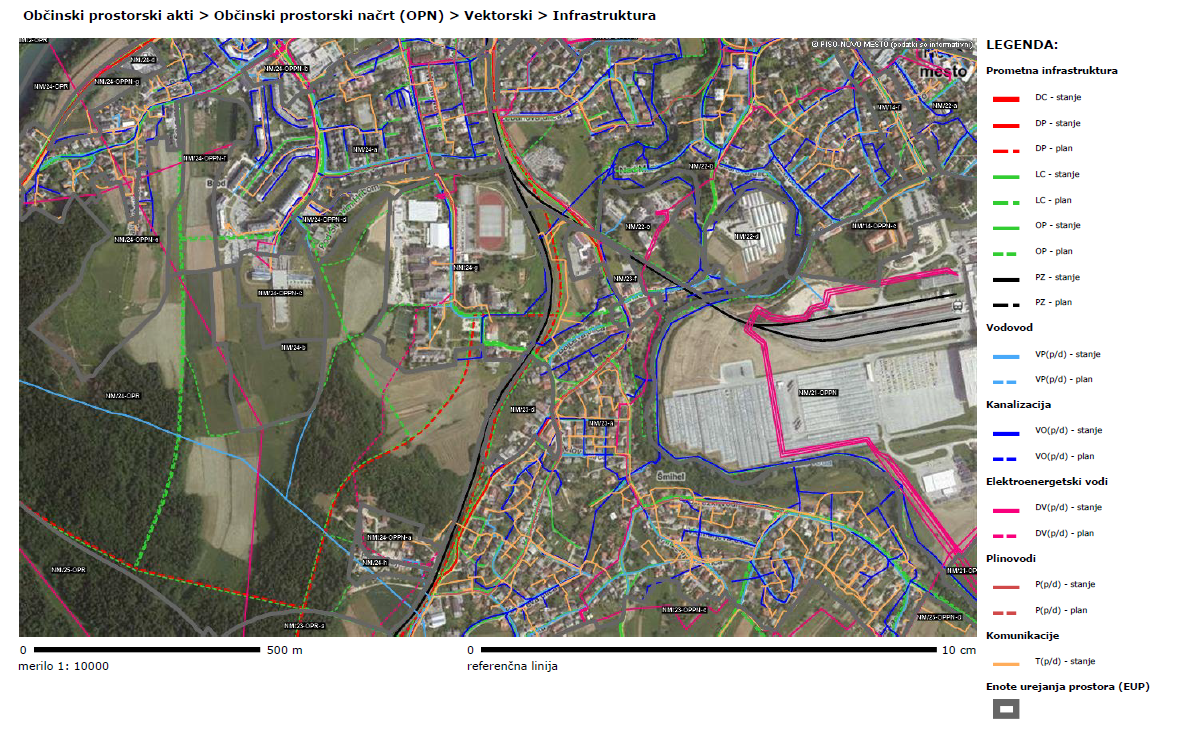 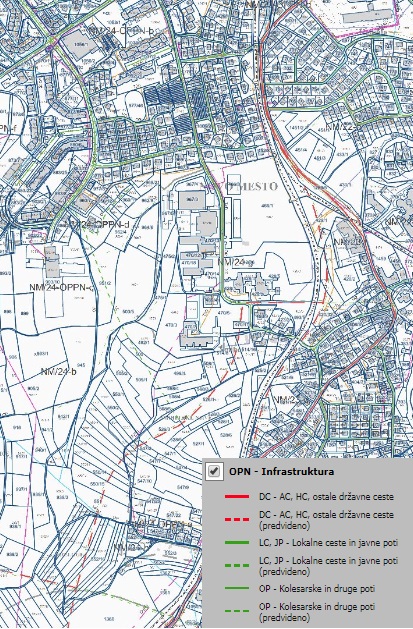 Sliki  1 in 2:  prikaz poteka načrtovane obvoznice v izvedbenem delu OPN  Območje urejanja z OPPN obsega v severnem delu rekonstrukcijo ceste po obstoječi trasi v dolžini 157m , nato pa naprej proti jugu novogradnjo ceste v dolžini 1172m s prečkanjem železnice Novo mesto - Metlika v podvozu, vse do navezave na državno cesto, ki je načrtovana z DPN za 3. razvojno os. Skupna dolžina regionalne cesta (rekonstrukcija + novogradnja) tako znaša 1329m.V območje obravnave z OPPN so vključene tudi vse potrebne lokalne cestne navezave na mestno cestno mrežo in povezave do stanovanjskih sosesk in sicer: cesta za Šmihel, ki poteka od stare Šmihelske ceste oziroma njenega križišča s Smrečnikovo ulico preko podvoza pod železnico in križanja z obvoznico Šmihel do Šolskega centra NM (dolžina 401m), cesta za Drsko, ki poteka od Ulice Slavke Gruma preko Šipčevega hriba do nove obvoznice Šmihel, na katero se priključi v krožnem križišču (dolžina 537m),cesta za romsko naselje, ki poteka od krožišča na novi obvoznici Šmihel do notranje ceste v romskem naselju Šmihel (dolžina 208m).Nameravani poseg je delno rekonstrukcija (157m), delno pa novogradnja (1172m) regionalne ceste III. reda  skupne dolžine 1329m. V okviru OPPN se načrtujejo tudi lokalne ceste z navezavami na lokalno mestno cestno mrežo in sicer naslednjih dolžin: -	cesta za Šmihel dolžine 401m, -	za Drsko dolžine 537m,-	cesta za romsko naselje dolžine 208m.Skupna dolžina regionalne ceste in posameznih lokalnih cest, ki se obravnavajo v okviru posega v okolje je torej 1329m (reg.c)+ 1146m (lok.c) =2475mPoleg cestne  infrastrukture se v OPPN načrtuje tudi druga komunalna, energetska in telekomunikacijska infrastruktura.Podatki glede dolžin infrastrukturnih vodov so naslednji:OBVOZNICA: cestna razsvetljava (1679 m), fekalna kanalizacija (287 m), plin (224 m), vodovod (340 m), TK vodi: Telekom (175 m), Telemach (112 m), SN elektrika (163 m), NN elektrika (34 m), meteorna kanalizacija (1228 m + 2 zadrževalnika), drenaža ceste (2079 m), SVTK železniški kabli (114 m)CESTA ZA ŠMIHEL: cestna razsvetljava (623 m), fekalna kanalizacija (480 m), plin (231 m), vodovod (464 m), TK vodi: Telekom (76 m), Gratel (258 m), Telemach (66 m), NN elektrika (61 m), meteorna kanalizacija (399), drenaža ceste (681 m)CESTA ZA ROMSKO NASELJE: cestna razsvetljava (197 m), drenaža ceste (237 m)CESTA ZA DRSKO: cestna razsvetljava (499 m), vodovod (270 m), drenaža ceste (534 m)PARKIRIŠČE PRI POKOPALIŠČU: cestna razsvetljava (95 m), fekalna kanalizacija do potoka (173 m), plin (89 m), vodovod (90 m), SN elektrika (127 m), meteorna kanalizacija do potoka (186 m), drenaža ceste (370 m).Skupne dolžine vodov (sešteti odseki) tako znašajo:fekalna kanalizacija: 940mcestna razsvetljava: 3093mplinovod: 544mvodovod: 1164mTK vodi: 687mSN električni vodi: 290mNN električni vodi: 95mMeteorna kanalizacija: 1813mdrenaža ceste: 3901mSVTK železniški kabli: 114mIzgradnja obvoznice je predvidena v državnem in občinskem proračunu ter načrtu razvojnih programov in obsega dve fazi:1. faza severni del: rekonstrukcija od navezave na že rekonstruiran del Šmihelske ceste – odcep Westrove ulice, novogradnja do podvoza pod železniško progo (vključno s krožiščem v podvozu pod železnico) in navezava s cesto za Šmihel od križišča stare Šmihelske ceste s Smrečnikovo ulico do Šolskega centra2. faza južni del: izgradnja obvoznice zahodno od železniške in s cestami za Šolski center, za romsko naselje in za Drsko ter navezava na DPN 3. razvojne osi.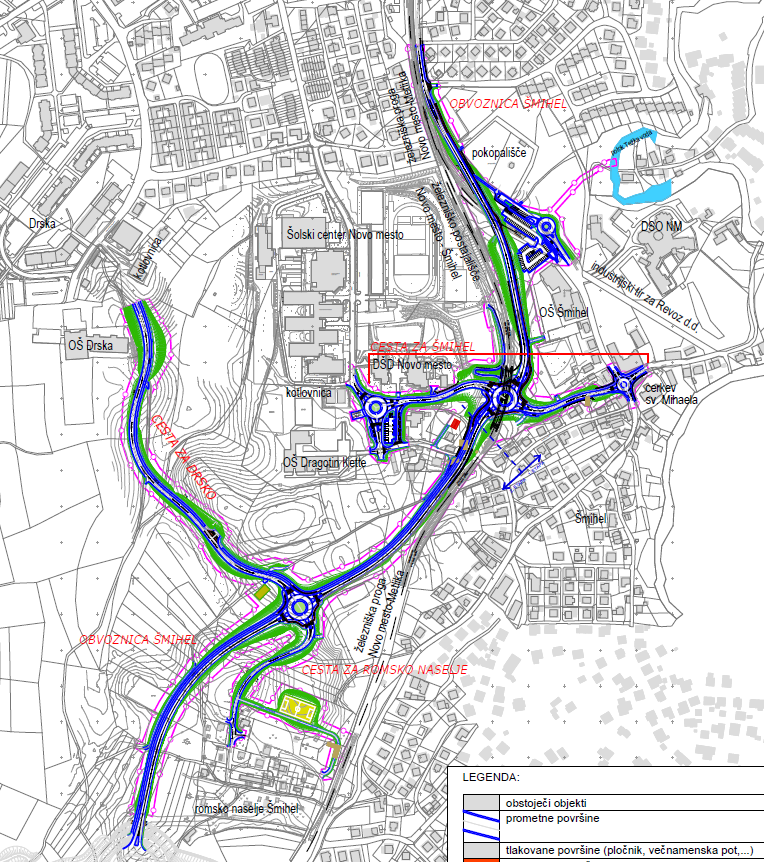 Slika 3: Pregledna situacija s prometnicami, ki so predmet usklajenega predloga  OPPN Poseg v okolje je  delna rekonstrukcija in novogradnja regionalne ceste III. reda in novogradnje lokalnih cest s potrebno komunalno, energetski in TK infrastrukturo. Dolžine odsekov cest in drugih infrastrukturnih posegov, ki se bodo izvajali istočasno z gradnjo cest so navedeni zgoraj.Za istočasne posege niso bili izdani sklepi o predhodnem postopku, saj projekt predstavlja celoto in je v fazi sprejemanja občinskega podrobnega prostorskega akta. Odmiki od stanovanjskih hiš:na naslovu Ulica Mirana Jarca 20: od rekonstrukcije obvoznice (točneje od opornega zidu, ki poteka na zunanji strani večnamenske poti) je odmik od stanovanjske hiše 50 cmna naslovu Šmihel 12: od zunanjega roba pločnika na priključnem kraku Ceste za Šmihel pri cerkvi v Šmihelu oddaljena 15 cm.Podrobnejši opis je podan v gradivu – usklajenem predlogu  OPPN (z vsemi prilogami) v prilogi k temu obrazcu na zgoščenki in v analogni obliki.V okviru projekta obvoznica Šmihel ni posegov, za katere bi bilo po predpisih o posegih v okolje, treba izvesti presojo vplivov na okolje, od posegov za katere pa je v predhodnem postopku glede na velikost  treba ugotavljati ali je za nameravani poseg v okolje treba izvesti presojo vplivov na okolje pa je predviden poseg kategorije:F. Prometna infrastruktura - F.7.1 – nove glavne , regionalne, lokalne in nekategorizirane ceste, njihovo podaljšanje ali rekonstrukcija ceste izven varovalnega pasuRekonstrukcija regionalne ceste – obvoznice poteka v varovalnem pasu ceste v dolžini 157m, novogradnja pa v dolžini 1172 m. Skupna dolžina rekonstrukcije in novogradnje znaša 1329 m.Skupna dolžina novogradenj posameznih lokalnih cest, ki se navezujejo na regionalno cesto in se  obravnavajo v okviru posega v okolje je 1146m.Skupna dolžina novogradnje regionalne ceste in lokalnih cest je 2318m.Namen in vsebina nameravanega posega v okolje: Mestna občina Novo mesto vodi pripravo občinskega podrobnega prostorskega načrta za umestitev obvoznice Šmihel in lokalnih cestnih navezav v prostor (v nadaljevanju OPPN). Načrtovana cesta  bo državna regionalna cesta R3 664/2501 Gaber-Uršna Sela-Novo mesto, priključne ceste za Šmihel, Drsko in romsko naselje Šmihel pa so oziroma bodo lokalne ceste.  Postopek se je začel s sprejetjem Sklepa o začetku priprave OPPN, ki je bil objavljen v Dolenjskem uradnem listu, št. 19/17, dne 5. 9. 2017. Glede na to, da je bil postopek priprave OPPN pričet pred uveljavitvijo Zakona o urejanju prostora (ZUreP-2) se skladno z 273. členom nadaljuje po Zakonu o prostorskem načrtovanju.Regionalna cesta R3 664, odsek 2501 Gaber – Uršna Sela – Novo mesto, ki poteka skozi Novo mesto je ena izmed pomembnih vpadnic v Novo mesto, po kateri poteka poleg notranjega in izvorno ciljnega prometa tudi precejšen delež tranzitnega prometa iz oziroma v smeri Bele Krajine, saj je najbližja cestna povezava med Novim mestom in Črnomljem. Vertikalni in horizontalni elementi ceste so na obravnavanem odseku zelo slabi in ne ustrezajo elementom regionalne ceste tretjega reda. Cesta je preozka in preglednost je minimalna ali pa je sploh ni. Pomanjkljiva je tudi oprema ceste. Enostranski pločnik je delno urejen le na območju pokopališča Šmihel, osnovne šole in cerkve, kolesarskih stez in javne razsvetljave na večjem delu ceste ni, neustrezno je tudi odvodnjavanje, na vozišču so vidne poškodbe (udarne jame, razpoke,…).Najbolj moteč je nivojski prehod z železniško progo, potek ceste v dolžni cca 600m neposredno ob železniški progi in neustrezna preglednost.  Potek ceste in gost promet skozi stanovanjski soseski Šmihel in Regrčo vas predstavlja poseg v vitalne dele urbane strukture in oviro v nemotenem poteku daljinskega prometa. Pomembno je, da se tranzitni promet, ki poteka ob strnjeni pozidavi, umakne iz naselja. Številna nesemaforizirana križišča ter neposredni priključki iz stanovanjskih objektov motijo prometni tok, širina vozišča je neustrezna, neustrezno je tudi nivojsko križanje z železniško progo. Promet po cesti je skozi naselje zaradi neustreznih elementov ceste iz prometno-varnostnih vzrokov nevaren.Poleg navedenih slabih prometnih razmer na sami Šmihelski cesti, pa so zaradi lokacijsko neustrezne umeščenosti Šolskega centra Novo mesto v prostor in njegove slabe prometne navezanosti na mestno cestno mrežo prisotne tudi izredno slabe prometne razmere na širšem območju Šolskega centra Novo mesto, ki generira velike količine peš prometa. Z  obvoznice Šmihel je predviden nov dostop do Šolskega centra Novo mesto in sicer preko načrtovanega krožišča, ki bo izveden v podvozu pod železniško progo Novo mesto – Metlika. S tem bo mogoče sedanji promet po Šegovi in sosednjih ulicah omejiti oziroma se bodo izboljšale prometne razmere na širšem območju.Izgradnja obvoznice je načrtovana z Občinskim prostorskim načrtom Mestne občine Novo mesto že od konca leta 2009. Trasa se sicer na podlagi vrednotenja 4 variant, ki so bile izdelane v okviru idejnega projekta (recenziran in potrjen s strani DRSI) nekoliko spreminja, vendar večinoma ostaja v istem koridorju.Sliki  1 in 2:  prikaz poteka načrtovane obvoznice v izvedbenem delu OPN  Območje urejanja z OPPN obsega v severnem delu rekonstrukcijo ceste po obstoječi trasi v dolžini 157m , nato pa naprej proti jugu novogradnjo ceste v dolžini 1172m s prečkanjem železnice Novo mesto - Metlika v podvozu, vse do navezave na državno cesto, ki je načrtovana z DPN za 3. razvojno os. Skupna dolžina regionalne cesta (rekonstrukcija + novogradnja) tako znaša 1329m.V območje obravnave z OPPN so vključene tudi vse potrebne lokalne cestne navezave na mestno cestno mrežo in povezave do stanovanjskih sosesk in sicer: cesta za Šmihel, ki poteka od stare Šmihelske ceste oziroma njenega križišča s Smrečnikovo ulico preko podvoza pod železnico in križanja z obvoznico Šmihel do Šolskega centra NM (dolžina 401m), cesta za Drsko, ki poteka od Ulice Slavke Gruma preko Šipčevega hriba do nove obvoznice Šmihel, na katero se priključi v krožnem križišču (dolžina 537m),cesta za romsko naselje, ki poteka od krožišča na novi obvoznici Šmihel do notranje ceste v romskem naselju Šmihel (dolžina 208m).Nameravani poseg je delno rekonstrukcija (157m), delno pa novogradnja (1172m) regionalne ceste III. reda  skupne dolžine 1329m. V okviru OPPN se načrtujejo tudi lokalne ceste z navezavami na lokalno mestno cestno mrežo in sicer naslednjih dolžin: -	cesta za Šmihel dolžine 401m, -	za Drsko dolžine 537m,-	cesta za romsko naselje dolžine 208m.Skupna dolžina regionalne ceste in posameznih lokalnih cest, ki se obravnavajo v okviru posega v okolje je torej 1329m (reg.c)+ 1146m (lok.c) =2475mPoleg cestne  infrastrukture se v OPPN načrtuje tudi druga komunalna, energetska in telekomunikacijska infrastruktura.Podatki glede dolžin infrastrukturnih vodov so naslednji:OBVOZNICA: cestna razsvetljava (1679 m), fekalna kanalizacija (287 m), plin (224 m), vodovod (340 m), TK vodi: Telekom (175 m), Telemach (112 m), SN elektrika (163 m), NN elektrika (34 m), meteorna kanalizacija (1228 m + 2 zadrževalnika), drenaža ceste (2079 m), SVTK železniški kabli (114 m)CESTA ZA ŠMIHEL: cestna razsvetljava (623 m), fekalna kanalizacija (480 m), plin (231 m), vodovod (464 m), TK vodi: Telekom (76 m), Gratel (258 m), Telemach (66 m), NN elektrika (61 m), meteorna kanalizacija (399), drenaža ceste (681 m)CESTA ZA ROMSKO NASELJE: cestna razsvetljava (197 m), drenaža ceste (237 m)CESTA ZA DRSKO: cestna razsvetljava (499 m), vodovod (270 m), drenaža ceste (534 m)PARKIRIŠČE PRI POKOPALIŠČU: cestna razsvetljava (95 m), fekalna kanalizacija do potoka (173 m), plin (89 m), vodovod (90 m), SN elektrika (127 m), meteorna kanalizacija do potoka (186 m), drenaža ceste (370 m).Skupne dolžine vodov (sešteti odseki) tako znašajo:fekalna kanalizacija: 940mcestna razsvetljava: 3093mplinovod: 544mvodovod: 1164mTK vodi: 687mSN električni vodi: 290mNN električni vodi: 95mMeteorna kanalizacija: 1813mdrenaža ceste: 3901mSVTK železniški kabli: 114mIzgradnja obvoznice je predvidena v državnem in občinskem proračunu ter načrtu razvojnih programov in obsega dve fazi:1. faza severni del: rekonstrukcija od navezave na že rekonstruiran del Šmihelske ceste – odcep Westrove ulice, novogradnja do podvoza pod železniško progo (vključno s krožiščem v podvozu pod železnico) in navezava s cesto za Šmihel od križišča stare Šmihelske ceste s Smrečnikovo ulico do Šolskega centra2. faza južni del: izgradnja obvoznice zahodno od železniške in s cestami za Šolski center, za romsko naselje in za Drsko ter navezava na DPN 3. razvojne osi.Slika 3: Pregledna situacija s prometnicami, ki so predmet usklajenega predloga  OPPN Poseg v okolje je  delna rekonstrukcija in novogradnja regionalne ceste III. reda in novogradnje lokalnih cest s potrebno komunalno, energetski in TK infrastrukturo. Dolžine odsekov cest in drugih infrastrukturnih posegov, ki se bodo izvajali istočasno z gradnjo cest so navedeni zgoraj.Za istočasne posege niso bili izdani sklepi o predhodnem postopku, saj projekt predstavlja celoto in je v fazi sprejemanja občinskega podrobnega prostorskega akta. Odmiki od stanovanjskih hiš:na naslovu Ulica Mirana Jarca 20: od rekonstrukcije obvoznice (točneje od opornega zidu, ki poteka na zunanji strani večnamenske poti) je odmik od stanovanjske hiše 50 cmna naslovu Šmihel 12: od zunanjega roba pločnika na priključnem kraku Ceste za Šmihel pri cerkvi v Šmihelu oddaljena 15 cm.Podrobnejši opis je podan v gradivu – usklajenem predlogu  OPPN (z vsemi prilogami) v prilogi k temu obrazcu na zgoščenki in v analogni obliki.V okviru projekta obvoznica Šmihel ni posegov, za katere bi bilo po predpisih o posegih v okolje, treba izvesti presojo vplivov na okolje, od posegov za katere pa je v predhodnem postopku glede na velikost  treba ugotavljati ali je za nameravani poseg v okolje treba izvesti presojo vplivov na okolje pa je predviden poseg kategorije:F. Prometna infrastruktura - F.7.1 – nove glavne , regionalne, lokalne in nekategorizirane ceste, njihovo podaljšanje ali rekonstrukcija ceste izven varovalnega pasuRekonstrukcija regionalne ceste – obvoznice poteka v varovalnem pasu ceste v dolžini 157m, novogradnja pa v dolžini 1172 m. Skupna dolžina rekonstrukcije in novogradnje znaša 1329 m.Skupna dolžina novogradenj posameznih lokalnih cest, ki se navezujejo na regionalno cesto in se  obravnavajo v okviru posega v okolje je 1146m.Skupna dolžina novogradnje regionalne ceste in lokalnih cest je 2318m.Namen in vsebina nameravanega posega v okolje: Mestna občina Novo mesto vodi pripravo občinskega podrobnega prostorskega načrta za umestitev obvoznice Šmihel in lokalnih cestnih navezav v prostor (v nadaljevanju OPPN). Načrtovana cesta  bo državna regionalna cesta R3 664/2501 Gaber-Uršna Sela-Novo mesto, priključne ceste za Šmihel, Drsko in romsko naselje Šmihel pa so oziroma bodo lokalne ceste.  Postopek se je začel s sprejetjem Sklepa o začetku priprave OPPN, ki je bil objavljen v Dolenjskem uradnem listu, št. 19/17, dne 5. 9. 2017. Glede na to, da je bil postopek priprave OPPN pričet pred uveljavitvijo Zakona o urejanju prostora (ZUreP-2) se skladno z 273. členom nadaljuje po Zakonu o prostorskem načrtovanju.Regionalna cesta R3 664, odsek 2501 Gaber – Uršna Sela – Novo mesto, ki poteka skozi Novo mesto je ena izmed pomembnih vpadnic v Novo mesto, po kateri poteka poleg notranjega in izvorno ciljnega prometa tudi precejšen delež tranzitnega prometa iz oziroma v smeri Bele Krajine, saj je najbližja cestna povezava med Novim mestom in Črnomljem. Vertikalni in horizontalni elementi ceste so na obravnavanem odseku zelo slabi in ne ustrezajo elementom regionalne ceste tretjega reda. Cesta je preozka in preglednost je minimalna ali pa je sploh ni. Pomanjkljiva je tudi oprema ceste. Enostranski pločnik je delno urejen le na območju pokopališča Šmihel, osnovne šole in cerkve, kolesarskih stez in javne razsvetljave na večjem delu ceste ni, neustrezno je tudi odvodnjavanje, na vozišču so vidne poškodbe (udarne jame, razpoke,…).Najbolj moteč je nivojski prehod z železniško progo, potek ceste v dolžni cca 600m neposredno ob železniški progi in neustrezna preglednost.  Potek ceste in gost promet skozi stanovanjski soseski Šmihel in Regrčo vas predstavlja poseg v vitalne dele urbane strukture in oviro v nemotenem poteku daljinskega prometa. Pomembno je, da se tranzitni promet, ki poteka ob strnjeni pozidavi, umakne iz naselja. Številna nesemaforizirana križišča ter neposredni priključki iz stanovanjskih objektov motijo prometni tok, širina vozišča je neustrezna, neustrezno je tudi nivojsko križanje z železniško progo. Promet po cesti je skozi naselje zaradi neustreznih elementov ceste iz prometno-varnostnih vzrokov nevaren.Poleg navedenih slabih prometnih razmer na sami Šmihelski cesti, pa so zaradi lokacijsko neustrezne umeščenosti Šolskega centra Novo mesto v prostor in njegove slabe prometne navezanosti na mestno cestno mrežo prisotne tudi izredno slabe prometne razmere na širšem območju Šolskega centra Novo mesto, ki generira velike količine peš prometa. Z  obvoznice Šmihel je predviden nov dostop do Šolskega centra Novo mesto in sicer preko načrtovanega krožišča, ki bo izveden v podvozu pod železniško progo Novo mesto – Metlika. S tem bo mogoče sedanji promet po Šegovi in sosednjih ulicah omejiti oziroma se bodo izboljšale prometne razmere na širšem območju.Izgradnja obvoznice je načrtovana z Občinskim prostorskim načrtom Mestne občine Novo mesto že od konca leta 2009. Trasa se sicer na podlagi vrednotenja 4 variant, ki so bile izdelane v okviru idejnega projekta (recenziran in potrjen s strani DRSI) nekoliko spreminja, vendar večinoma ostaja v istem koridorju.Sliki  1 in 2:  prikaz poteka načrtovane obvoznice v izvedbenem delu OPN  Območje urejanja z OPPN obsega v severnem delu rekonstrukcijo ceste po obstoječi trasi v dolžini 157m , nato pa naprej proti jugu novogradnjo ceste v dolžini 1172m s prečkanjem železnice Novo mesto - Metlika v podvozu, vse do navezave na državno cesto, ki je načrtovana z DPN za 3. razvojno os. Skupna dolžina regionalne cesta (rekonstrukcija + novogradnja) tako znaša 1329m.V območje obravnave z OPPN so vključene tudi vse potrebne lokalne cestne navezave na mestno cestno mrežo in povezave do stanovanjskih sosesk in sicer: cesta za Šmihel, ki poteka od stare Šmihelske ceste oziroma njenega križišča s Smrečnikovo ulico preko podvoza pod železnico in križanja z obvoznico Šmihel do Šolskega centra NM (dolžina 401m), cesta za Drsko, ki poteka od Ulice Slavke Gruma preko Šipčevega hriba do nove obvoznice Šmihel, na katero se priključi v krožnem križišču (dolžina 537m),cesta za romsko naselje, ki poteka od krožišča na novi obvoznici Šmihel do notranje ceste v romskem naselju Šmihel (dolžina 208m).Nameravani poseg je delno rekonstrukcija (157m), delno pa novogradnja (1172m) regionalne ceste III. reda  skupne dolžine 1329m. V okviru OPPN se načrtujejo tudi lokalne ceste z navezavami na lokalno mestno cestno mrežo in sicer naslednjih dolžin: -	cesta za Šmihel dolžine 401m, -	za Drsko dolžine 537m,-	cesta za romsko naselje dolžine 208m.Skupna dolžina regionalne ceste in posameznih lokalnih cest, ki se obravnavajo v okviru posega v okolje je torej 1329m (reg.c)+ 1146m (lok.c) =2475mPoleg cestne  infrastrukture se v OPPN načrtuje tudi druga komunalna, energetska in telekomunikacijska infrastruktura.Podatki glede dolžin infrastrukturnih vodov so naslednji:OBVOZNICA: cestna razsvetljava (1679 m), fekalna kanalizacija (287 m), plin (224 m), vodovod (340 m), TK vodi: Telekom (175 m), Telemach (112 m), SN elektrika (163 m), NN elektrika (34 m), meteorna kanalizacija (1228 m + 2 zadrževalnika), drenaža ceste (2079 m), SVTK železniški kabli (114 m)CESTA ZA ŠMIHEL: cestna razsvetljava (623 m), fekalna kanalizacija (480 m), plin (231 m), vodovod (464 m), TK vodi: Telekom (76 m), Gratel (258 m), Telemach (66 m), NN elektrika (61 m), meteorna kanalizacija (399), drenaža ceste (681 m)CESTA ZA ROMSKO NASELJE: cestna razsvetljava (197 m), drenaža ceste (237 m)CESTA ZA DRSKO: cestna razsvetljava (499 m), vodovod (270 m), drenaža ceste (534 m)PARKIRIŠČE PRI POKOPALIŠČU: cestna razsvetljava (95 m), fekalna kanalizacija do potoka (173 m), plin (89 m), vodovod (90 m), SN elektrika (127 m), meteorna kanalizacija do potoka (186 m), drenaža ceste (370 m).Skupne dolžine vodov (sešteti odseki) tako znašajo:fekalna kanalizacija: 940mcestna razsvetljava: 3093mplinovod: 544mvodovod: 1164mTK vodi: 687mSN električni vodi: 290mNN električni vodi: 95mMeteorna kanalizacija: 1813mdrenaža ceste: 3901mSVTK železniški kabli: 114mIzgradnja obvoznice je predvidena v državnem in občinskem proračunu ter načrtu razvojnih programov in obsega dve fazi:1. faza severni del: rekonstrukcija od navezave na že rekonstruiran del Šmihelske ceste – odcep Westrove ulice, novogradnja do podvoza pod železniško progo (vključno s krožiščem v podvozu pod železnico) in navezava s cesto za Šmihel od križišča stare Šmihelske ceste s Smrečnikovo ulico do Šolskega centra2. faza južni del: izgradnja obvoznice zahodno od železniške in s cestami za Šolski center, za romsko naselje in za Drsko ter navezava na DPN 3. razvojne osi.Slika 3: Pregledna situacija s prometnicami, ki so predmet usklajenega predloga  OPPN Poseg v okolje je  delna rekonstrukcija in novogradnja regionalne ceste III. reda in novogradnje lokalnih cest s potrebno komunalno, energetski in TK infrastrukturo. Dolžine odsekov cest in drugih infrastrukturnih posegov, ki se bodo izvajali istočasno z gradnjo cest so navedeni zgoraj.Za istočasne posege niso bili izdani sklepi o predhodnem postopku, saj projekt predstavlja celoto in je v fazi sprejemanja občinskega podrobnega prostorskega akta. Odmiki od stanovanjskih hiš:na naslovu Ulica Mirana Jarca 20: od rekonstrukcije obvoznice (točneje od opornega zidu, ki poteka na zunanji strani večnamenske poti) je odmik od stanovanjske hiše 50 cmna naslovu Šmihel 12: od zunanjega roba pločnika na priključnem kraku Ceste za Šmihel pri cerkvi v Šmihelu oddaljena 15 cm.Podrobnejši opis je podan v gradivu – usklajenem predlogu  OPPN (z vsemi prilogami) v prilogi k temu obrazcu na zgoščenki in v analogni obliki.V okviru projekta obvoznica Šmihel ni posegov, za katere bi bilo po predpisih o posegih v okolje, treba izvesti presojo vplivov na okolje, od posegov za katere pa je v predhodnem postopku glede na velikost  treba ugotavljati ali je za nameravani poseg v okolje treba izvesti presojo vplivov na okolje pa je predviden poseg kategorije:F. Prometna infrastruktura - F.7.1 – nove glavne , regionalne, lokalne in nekategorizirane ceste, njihovo podaljšanje ali rekonstrukcija ceste izven varovalnega pasuRekonstrukcija regionalne ceste – obvoznice poteka v varovalnem pasu ceste v dolžini 157m, novogradnja pa v dolžini 1172 m. Skupna dolžina rekonstrukcije in novogradnje znaša 1329 m.Skupna dolžina novogradenj posameznih lokalnih cest, ki se navezujejo na regionalno cesto in se  obravnavajo v okviru posega v okolje je 1146m.Skupna dolžina novogradnje regionalne ceste in lokalnih cest je 2318m.Namen in vsebina nameravanega posega v okolje: Mestna občina Novo mesto vodi pripravo občinskega podrobnega prostorskega načrta za umestitev obvoznice Šmihel in lokalnih cestnih navezav v prostor (v nadaljevanju OPPN). Načrtovana cesta  bo državna regionalna cesta R3 664/2501 Gaber-Uršna Sela-Novo mesto, priključne ceste za Šmihel, Drsko in romsko naselje Šmihel pa so oziroma bodo lokalne ceste.  Postopek se je začel s sprejetjem Sklepa o začetku priprave OPPN, ki je bil objavljen v Dolenjskem uradnem listu, št. 19/17, dne 5. 9. 2017. Glede na to, da je bil postopek priprave OPPN pričet pred uveljavitvijo Zakona o urejanju prostora (ZUreP-2) se skladno z 273. členom nadaljuje po Zakonu o prostorskem načrtovanju.Regionalna cesta R3 664, odsek 2501 Gaber – Uršna Sela – Novo mesto, ki poteka skozi Novo mesto je ena izmed pomembnih vpadnic v Novo mesto, po kateri poteka poleg notranjega in izvorno ciljnega prometa tudi precejšen delež tranzitnega prometa iz oziroma v smeri Bele Krajine, saj je najbližja cestna povezava med Novim mestom in Črnomljem. Vertikalni in horizontalni elementi ceste so na obravnavanem odseku zelo slabi in ne ustrezajo elementom regionalne ceste tretjega reda. Cesta je preozka in preglednost je minimalna ali pa je sploh ni. Pomanjkljiva je tudi oprema ceste. Enostranski pločnik je delno urejen le na območju pokopališča Šmihel, osnovne šole in cerkve, kolesarskih stez in javne razsvetljave na večjem delu ceste ni, neustrezno je tudi odvodnjavanje, na vozišču so vidne poškodbe (udarne jame, razpoke,…).Najbolj moteč je nivojski prehod z železniško progo, potek ceste v dolžni cca 600m neposredno ob železniški progi in neustrezna preglednost.  Potek ceste in gost promet skozi stanovanjski soseski Šmihel in Regrčo vas predstavlja poseg v vitalne dele urbane strukture in oviro v nemotenem poteku daljinskega prometa. Pomembno je, da se tranzitni promet, ki poteka ob strnjeni pozidavi, umakne iz naselja. Številna nesemaforizirana križišča ter neposredni priključki iz stanovanjskih objektov motijo prometni tok, širina vozišča je neustrezna, neustrezno je tudi nivojsko križanje z železniško progo. Promet po cesti je skozi naselje zaradi neustreznih elementov ceste iz prometno-varnostnih vzrokov nevaren.Poleg navedenih slabih prometnih razmer na sami Šmihelski cesti, pa so zaradi lokacijsko neustrezne umeščenosti Šolskega centra Novo mesto v prostor in njegove slabe prometne navezanosti na mestno cestno mrežo prisotne tudi izredno slabe prometne razmere na širšem območju Šolskega centra Novo mesto, ki generira velike količine peš prometa. Z  obvoznice Šmihel je predviden nov dostop do Šolskega centra Novo mesto in sicer preko načrtovanega krožišča, ki bo izveden v podvozu pod železniško progo Novo mesto – Metlika. S tem bo mogoče sedanji promet po Šegovi in sosednjih ulicah omejiti oziroma se bodo izboljšale prometne razmere na širšem območju.Izgradnja obvoznice je načrtovana z Občinskim prostorskim načrtom Mestne občine Novo mesto že od konca leta 2009. Trasa se sicer na podlagi vrednotenja 4 variant, ki so bile izdelane v okviru idejnega projekta (recenziran in potrjen s strani DRSI) nekoliko spreminja, vendar večinoma ostaja v istem koridorju.Sliki  1 in 2:  prikaz poteka načrtovane obvoznice v izvedbenem delu OPN  Območje urejanja z OPPN obsega v severnem delu rekonstrukcijo ceste po obstoječi trasi v dolžini 157m , nato pa naprej proti jugu novogradnjo ceste v dolžini 1172m s prečkanjem železnice Novo mesto - Metlika v podvozu, vse do navezave na državno cesto, ki je načrtovana z DPN za 3. razvojno os. Skupna dolžina regionalne cesta (rekonstrukcija + novogradnja) tako znaša 1329m.V območje obravnave z OPPN so vključene tudi vse potrebne lokalne cestne navezave na mestno cestno mrežo in povezave do stanovanjskih sosesk in sicer: cesta za Šmihel, ki poteka od stare Šmihelske ceste oziroma njenega križišča s Smrečnikovo ulico preko podvoza pod železnico in križanja z obvoznico Šmihel do Šolskega centra NM (dolžina 401m), cesta za Drsko, ki poteka od Ulice Slavke Gruma preko Šipčevega hriba do nove obvoznice Šmihel, na katero se priključi v krožnem križišču (dolžina 537m),cesta za romsko naselje, ki poteka od krožišča na novi obvoznici Šmihel do notranje ceste v romskem naselju Šmihel (dolžina 208m).Nameravani poseg je delno rekonstrukcija (157m), delno pa novogradnja (1172m) regionalne ceste III. reda  skupne dolžine 1329m. V okviru OPPN se načrtujejo tudi lokalne ceste z navezavami na lokalno mestno cestno mrežo in sicer naslednjih dolžin: -	cesta za Šmihel dolžine 401m, -	za Drsko dolžine 537m,-	cesta za romsko naselje dolžine 208m.Skupna dolžina regionalne ceste in posameznih lokalnih cest, ki se obravnavajo v okviru posega v okolje je torej 1329m (reg.c)+ 1146m (lok.c) =2475mPoleg cestne  infrastrukture se v OPPN načrtuje tudi druga komunalna, energetska in telekomunikacijska infrastruktura.Podatki glede dolžin infrastrukturnih vodov so naslednji:OBVOZNICA: cestna razsvetljava (1679 m), fekalna kanalizacija (287 m), plin (224 m), vodovod (340 m), TK vodi: Telekom (175 m), Telemach (112 m), SN elektrika (163 m), NN elektrika (34 m), meteorna kanalizacija (1228 m + 2 zadrževalnika), drenaža ceste (2079 m), SVTK železniški kabli (114 m)CESTA ZA ŠMIHEL: cestna razsvetljava (623 m), fekalna kanalizacija (480 m), plin (231 m), vodovod (464 m), TK vodi: Telekom (76 m), Gratel (258 m), Telemach (66 m), NN elektrika (61 m), meteorna kanalizacija (399), drenaža ceste (681 m)CESTA ZA ROMSKO NASELJE: cestna razsvetljava (197 m), drenaža ceste (237 m)CESTA ZA DRSKO: cestna razsvetljava (499 m), vodovod (270 m), drenaža ceste (534 m)PARKIRIŠČE PRI POKOPALIŠČU: cestna razsvetljava (95 m), fekalna kanalizacija do potoka (173 m), plin (89 m), vodovod (90 m), SN elektrika (127 m), meteorna kanalizacija do potoka (186 m), drenaža ceste (370 m).Skupne dolžine vodov (sešteti odseki) tako znašajo:fekalna kanalizacija: 940mcestna razsvetljava: 3093mplinovod: 544mvodovod: 1164mTK vodi: 687mSN električni vodi: 290mNN električni vodi: 95mMeteorna kanalizacija: 1813mdrenaža ceste: 3901mSVTK železniški kabli: 114mIzgradnja obvoznice je predvidena v državnem in občinskem proračunu ter načrtu razvojnih programov in obsega dve fazi:1. faza severni del: rekonstrukcija od navezave na že rekonstruiran del Šmihelske ceste – odcep Westrove ulice, novogradnja do podvoza pod železniško progo (vključno s krožiščem v podvozu pod železnico) in navezava s cesto za Šmihel od križišča stare Šmihelske ceste s Smrečnikovo ulico do Šolskega centra2. faza južni del: izgradnja obvoznice zahodno od železniške in s cestami za Šolski center, za romsko naselje in za Drsko ter navezava na DPN 3. razvojne osi.Slika 3: Pregledna situacija s prometnicami, ki so predmet usklajenega predloga  OPPN Poseg v okolje je  delna rekonstrukcija in novogradnja regionalne ceste III. reda in novogradnje lokalnih cest s potrebno komunalno, energetski in TK infrastrukturo. Dolžine odsekov cest in drugih infrastrukturnih posegov, ki se bodo izvajali istočasno z gradnjo cest so navedeni zgoraj.Za istočasne posege niso bili izdani sklepi o predhodnem postopku, saj projekt predstavlja celoto in je v fazi sprejemanja občinskega podrobnega prostorskega akta. Odmiki od stanovanjskih hiš:na naslovu Ulica Mirana Jarca 20: od rekonstrukcije obvoznice (točneje od opornega zidu, ki poteka na zunanji strani večnamenske poti) je odmik od stanovanjske hiše 50 cmna naslovu Šmihel 12: od zunanjega roba pločnika na priključnem kraku Ceste za Šmihel pri cerkvi v Šmihelu oddaljena 15 cm.Podrobnejši opis je podan v gradivu – usklajenem predlogu  OPPN (z vsemi prilogami) v prilogi k temu obrazcu na zgoščenki in v analogni obliki.V okviru projekta obvoznica Šmihel ni posegov, za katere bi bilo po predpisih o posegih v okolje, treba izvesti presojo vplivov na okolje, od posegov za katere pa je v predhodnem postopku glede na velikost  treba ugotavljati ali je za nameravani poseg v okolje treba izvesti presojo vplivov na okolje pa je predviden poseg kategorije:F. Prometna infrastruktura - F.7.1 – nove glavne , regionalne, lokalne in nekategorizirane ceste, njihovo podaljšanje ali rekonstrukcija ceste izven varovalnega pasuRekonstrukcija regionalne ceste – obvoznice poteka v varovalnem pasu ceste v dolžini 157m, novogradnja pa v dolžini 1172 m. Skupna dolžina rekonstrukcije in novogradnje znaša 1329 m.Skupna dolžina novogradenj posameznih lokalnih cest, ki se navezujejo na regionalno cesto in se  obravnavajo v okviru posega v okolje je 1146m.Skupna dolžina novogradnje regionalne ceste in lokalnih cest je 2318m.Namen in vsebina nameravanega posega v okolje: Mestna občina Novo mesto vodi pripravo občinskega podrobnega prostorskega načrta za umestitev obvoznice Šmihel in lokalnih cestnih navezav v prostor (v nadaljevanju OPPN). Načrtovana cesta  bo državna regionalna cesta R3 664/2501 Gaber-Uršna Sela-Novo mesto, priključne ceste za Šmihel, Drsko in romsko naselje Šmihel pa so oziroma bodo lokalne ceste.  Postopek se je začel s sprejetjem Sklepa o začetku priprave OPPN, ki je bil objavljen v Dolenjskem uradnem listu, št. 19/17, dne 5. 9. 2017. Glede na to, da je bil postopek priprave OPPN pričet pred uveljavitvijo Zakona o urejanju prostora (ZUreP-2) se skladno z 273. členom nadaljuje po Zakonu o prostorskem načrtovanju.Regionalna cesta R3 664, odsek 2501 Gaber – Uršna Sela – Novo mesto, ki poteka skozi Novo mesto je ena izmed pomembnih vpadnic v Novo mesto, po kateri poteka poleg notranjega in izvorno ciljnega prometa tudi precejšen delež tranzitnega prometa iz oziroma v smeri Bele Krajine, saj je najbližja cestna povezava med Novim mestom in Črnomljem. Vertikalni in horizontalni elementi ceste so na obravnavanem odseku zelo slabi in ne ustrezajo elementom regionalne ceste tretjega reda. Cesta je preozka in preglednost je minimalna ali pa je sploh ni. Pomanjkljiva je tudi oprema ceste. Enostranski pločnik je delno urejen le na območju pokopališča Šmihel, osnovne šole in cerkve, kolesarskih stez in javne razsvetljave na večjem delu ceste ni, neustrezno je tudi odvodnjavanje, na vozišču so vidne poškodbe (udarne jame, razpoke,…).Najbolj moteč je nivojski prehod z železniško progo, potek ceste v dolžni cca 600m neposredno ob železniški progi in neustrezna preglednost.  Potek ceste in gost promet skozi stanovanjski soseski Šmihel in Regrčo vas predstavlja poseg v vitalne dele urbane strukture in oviro v nemotenem poteku daljinskega prometa. Pomembno je, da se tranzitni promet, ki poteka ob strnjeni pozidavi, umakne iz naselja. Številna nesemaforizirana križišča ter neposredni priključki iz stanovanjskih objektov motijo prometni tok, širina vozišča je neustrezna, neustrezno je tudi nivojsko križanje z železniško progo. Promet po cesti je skozi naselje zaradi neustreznih elementov ceste iz prometno-varnostnih vzrokov nevaren.Poleg navedenih slabih prometnih razmer na sami Šmihelski cesti, pa so zaradi lokacijsko neustrezne umeščenosti Šolskega centra Novo mesto v prostor in njegove slabe prometne navezanosti na mestno cestno mrežo prisotne tudi izredno slabe prometne razmere na širšem območju Šolskega centra Novo mesto, ki generira velike količine peš prometa. Z  obvoznice Šmihel je predviden nov dostop do Šolskega centra Novo mesto in sicer preko načrtovanega krožišča, ki bo izveden v podvozu pod železniško progo Novo mesto – Metlika. S tem bo mogoče sedanji promet po Šegovi in sosednjih ulicah omejiti oziroma se bodo izboljšale prometne razmere na širšem območju.Izgradnja obvoznice je načrtovana z Občinskim prostorskim načrtom Mestne občine Novo mesto že od konca leta 2009. Trasa se sicer na podlagi vrednotenja 4 variant, ki so bile izdelane v okviru idejnega projekta (recenziran in potrjen s strani DRSI) nekoliko spreminja, vendar večinoma ostaja v istem koridorju.Sliki  1 in 2:  prikaz poteka načrtovane obvoznice v izvedbenem delu OPN  Območje urejanja z OPPN obsega v severnem delu rekonstrukcijo ceste po obstoječi trasi v dolžini 157m , nato pa naprej proti jugu novogradnjo ceste v dolžini 1172m s prečkanjem železnice Novo mesto - Metlika v podvozu, vse do navezave na državno cesto, ki je načrtovana z DPN za 3. razvojno os. Skupna dolžina regionalne cesta (rekonstrukcija + novogradnja) tako znaša 1329m.V območje obravnave z OPPN so vključene tudi vse potrebne lokalne cestne navezave na mestno cestno mrežo in povezave do stanovanjskih sosesk in sicer: cesta za Šmihel, ki poteka od stare Šmihelske ceste oziroma njenega križišča s Smrečnikovo ulico preko podvoza pod železnico in križanja z obvoznico Šmihel do Šolskega centra NM (dolžina 401m), cesta za Drsko, ki poteka od Ulice Slavke Gruma preko Šipčevega hriba do nove obvoznice Šmihel, na katero se priključi v krožnem križišču (dolžina 537m),cesta za romsko naselje, ki poteka od krožišča na novi obvoznici Šmihel do notranje ceste v romskem naselju Šmihel (dolžina 208m).Nameravani poseg je delno rekonstrukcija (157m), delno pa novogradnja (1172m) regionalne ceste III. reda  skupne dolžine 1329m. V okviru OPPN se načrtujejo tudi lokalne ceste z navezavami na lokalno mestno cestno mrežo in sicer naslednjih dolžin: -	cesta za Šmihel dolžine 401m, -	za Drsko dolžine 537m,-	cesta za romsko naselje dolžine 208m.Skupna dolžina regionalne ceste in posameznih lokalnih cest, ki se obravnavajo v okviru posega v okolje je torej 1329m (reg.c)+ 1146m (lok.c) =2475mPoleg cestne  infrastrukture se v OPPN načrtuje tudi druga komunalna, energetska in telekomunikacijska infrastruktura.Podatki glede dolžin infrastrukturnih vodov so naslednji:OBVOZNICA: cestna razsvetljava (1679 m), fekalna kanalizacija (287 m), plin (224 m), vodovod (340 m), TK vodi: Telekom (175 m), Telemach (112 m), SN elektrika (163 m), NN elektrika (34 m), meteorna kanalizacija (1228 m + 2 zadrževalnika), drenaža ceste (2079 m), SVTK železniški kabli (114 m)CESTA ZA ŠMIHEL: cestna razsvetljava (623 m), fekalna kanalizacija (480 m), plin (231 m), vodovod (464 m), TK vodi: Telekom (76 m), Gratel (258 m), Telemach (66 m), NN elektrika (61 m), meteorna kanalizacija (399), drenaža ceste (681 m)CESTA ZA ROMSKO NASELJE: cestna razsvetljava (197 m), drenaža ceste (237 m)CESTA ZA DRSKO: cestna razsvetljava (499 m), vodovod (270 m), drenaža ceste (534 m)PARKIRIŠČE PRI POKOPALIŠČU: cestna razsvetljava (95 m), fekalna kanalizacija do potoka (173 m), plin (89 m), vodovod (90 m), SN elektrika (127 m), meteorna kanalizacija do potoka (186 m), drenaža ceste (370 m).Skupne dolžine vodov (sešteti odseki) tako znašajo:fekalna kanalizacija: 940mcestna razsvetljava: 3093mplinovod: 544mvodovod: 1164mTK vodi: 687mSN električni vodi: 290mNN električni vodi: 95mMeteorna kanalizacija: 1813mdrenaža ceste: 3901mSVTK železniški kabli: 114mIzgradnja obvoznice je predvidena v državnem in občinskem proračunu ter načrtu razvojnih programov in obsega dve fazi:1. faza severni del: rekonstrukcija od navezave na že rekonstruiran del Šmihelske ceste – odcep Westrove ulice, novogradnja do podvoza pod železniško progo (vključno s krožiščem v podvozu pod železnico) in navezava s cesto za Šmihel od križišča stare Šmihelske ceste s Smrečnikovo ulico do Šolskega centra2. faza južni del: izgradnja obvoznice zahodno od železniške in s cestami za Šolski center, za romsko naselje in za Drsko ter navezava na DPN 3. razvojne osi.Slika 3: Pregledna situacija s prometnicami, ki so predmet usklajenega predloga  OPPN Poseg v okolje je  delna rekonstrukcija in novogradnja regionalne ceste III. reda in novogradnje lokalnih cest s potrebno komunalno, energetski in TK infrastrukturo. Dolžine odsekov cest in drugih infrastrukturnih posegov, ki se bodo izvajali istočasno z gradnjo cest so navedeni zgoraj.Za istočasne posege niso bili izdani sklepi o predhodnem postopku, saj projekt predstavlja celoto in je v fazi sprejemanja občinskega podrobnega prostorskega akta. Odmiki od stanovanjskih hiš:na naslovu Ulica Mirana Jarca 20: od rekonstrukcije obvoznice (točneje od opornega zidu, ki poteka na zunanji strani večnamenske poti) je odmik od stanovanjske hiše 50 cmna naslovu Šmihel 12: od zunanjega roba pločnika na priključnem kraku Ceste za Šmihel pri cerkvi v Šmihelu oddaljena 15 cm.Podrobnejši opis je podan v gradivu – usklajenem predlogu  OPPN (z vsemi prilogami) v prilogi k temu obrazcu na zgoščenki in v analogni obliki.V okviru projekta obvoznica Šmihel ni posegov, za katere bi bilo po predpisih o posegih v okolje, treba izvesti presojo vplivov na okolje, od posegov za katere pa je v predhodnem postopku glede na velikost  treba ugotavljati ali je za nameravani poseg v okolje treba izvesti presojo vplivov na okolje pa je predviden poseg kategorije:F. Prometna infrastruktura - F.7.1 – nove glavne , regionalne, lokalne in nekategorizirane ceste, njihovo podaljšanje ali rekonstrukcija ceste izven varovalnega pasuRekonstrukcija regionalne ceste – obvoznice poteka v varovalnem pasu ceste v dolžini 157m, novogradnja pa v dolžini 1172 m. Skupna dolžina rekonstrukcije in novogradnje znaša 1329 m.Skupna dolžina novogradenj posameznih lokalnih cest, ki se navezujejo na regionalno cesto in se  obravnavajo v okviru posega v okolje je 1146m.Skupna dolžina novogradnje regionalne ceste in lokalnih cest je 2318m.Namen in vsebina nameravanega posega v okolje: Mestna občina Novo mesto vodi pripravo občinskega podrobnega prostorskega načrta za umestitev obvoznice Šmihel in lokalnih cestnih navezav v prostor (v nadaljevanju OPPN). Načrtovana cesta  bo državna regionalna cesta R3 664/2501 Gaber-Uršna Sela-Novo mesto, priključne ceste za Šmihel, Drsko in romsko naselje Šmihel pa so oziroma bodo lokalne ceste.  Postopek se je začel s sprejetjem Sklepa o začetku priprave OPPN, ki je bil objavljen v Dolenjskem uradnem listu, št. 19/17, dne 5. 9. 2017. Glede na to, da je bil postopek priprave OPPN pričet pred uveljavitvijo Zakona o urejanju prostora (ZUreP-2) se skladno z 273. členom nadaljuje po Zakonu o prostorskem načrtovanju.Regionalna cesta R3 664, odsek 2501 Gaber – Uršna Sela – Novo mesto, ki poteka skozi Novo mesto je ena izmed pomembnih vpadnic v Novo mesto, po kateri poteka poleg notranjega in izvorno ciljnega prometa tudi precejšen delež tranzitnega prometa iz oziroma v smeri Bele Krajine, saj je najbližja cestna povezava med Novim mestom in Črnomljem. Vertikalni in horizontalni elementi ceste so na obravnavanem odseku zelo slabi in ne ustrezajo elementom regionalne ceste tretjega reda. Cesta je preozka in preglednost je minimalna ali pa je sploh ni. Pomanjkljiva je tudi oprema ceste. Enostranski pločnik je delno urejen le na območju pokopališča Šmihel, osnovne šole in cerkve, kolesarskih stez in javne razsvetljave na večjem delu ceste ni, neustrezno je tudi odvodnjavanje, na vozišču so vidne poškodbe (udarne jame, razpoke,…).Najbolj moteč je nivojski prehod z železniško progo, potek ceste v dolžni cca 600m neposredno ob železniški progi in neustrezna preglednost.  Potek ceste in gost promet skozi stanovanjski soseski Šmihel in Regrčo vas predstavlja poseg v vitalne dele urbane strukture in oviro v nemotenem poteku daljinskega prometa. Pomembno je, da se tranzitni promet, ki poteka ob strnjeni pozidavi, umakne iz naselja. Številna nesemaforizirana križišča ter neposredni priključki iz stanovanjskih objektov motijo prometni tok, širina vozišča je neustrezna, neustrezno je tudi nivojsko križanje z železniško progo. Promet po cesti je skozi naselje zaradi neustreznih elementov ceste iz prometno-varnostnih vzrokov nevaren.Poleg navedenih slabih prometnih razmer na sami Šmihelski cesti, pa so zaradi lokacijsko neustrezne umeščenosti Šolskega centra Novo mesto v prostor in njegove slabe prometne navezanosti na mestno cestno mrežo prisotne tudi izredno slabe prometne razmere na širšem območju Šolskega centra Novo mesto, ki generira velike količine peš prometa. Z  obvoznice Šmihel je predviden nov dostop do Šolskega centra Novo mesto in sicer preko načrtovanega krožišča, ki bo izveden v podvozu pod železniško progo Novo mesto – Metlika. S tem bo mogoče sedanji promet po Šegovi in sosednjih ulicah omejiti oziroma se bodo izboljšale prometne razmere na širšem območju.Izgradnja obvoznice je načrtovana z Občinskim prostorskim načrtom Mestne občine Novo mesto že od konca leta 2009. Trasa se sicer na podlagi vrednotenja 4 variant, ki so bile izdelane v okviru idejnega projekta (recenziran in potrjen s strani DRSI) nekoliko spreminja, vendar večinoma ostaja v istem koridorju.Sliki  1 in 2:  prikaz poteka načrtovane obvoznice v izvedbenem delu OPN  Območje urejanja z OPPN obsega v severnem delu rekonstrukcijo ceste po obstoječi trasi v dolžini 157m , nato pa naprej proti jugu novogradnjo ceste v dolžini 1172m s prečkanjem železnice Novo mesto - Metlika v podvozu, vse do navezave na državno cesto, ki je načrtovana z DPN za 3. razvojno os. Skupna dolžina regionalne cesta (rekonstrukcija + novogradnja) tako znaša 1329m.V območje obravnave z OPPN so vključene tudi vse potrebne lokalne cestne navezave na mestno cestno mrežo in povezave do stanovanjskih sosesk in sicer: cesta za Šmihel, ki poteka od stare Šmihelske ceste oziroma njenega križišča s Smrečnikovo ulico preko podvoza pod železnico in križanja z obvoznico Šmihel do Šolskega centra NM (dolžina 401m), cesta za Drsko, ki poteka od Ulice Slavke Gruma preko Šipčevega hriba do nove obvoznice Šmihel, na katero se priključi v krožnem križišču (dolžina 537m),cesta za romsko naselje, ki poteka od krožišča na novi obvoznici Šmihel do notranje ceste v romskem naselju Šmihel (dolžina 208m).Nameravani poseg je delno rekonstrukcija (157m), delno pa novogradnja (1172m) regionalne ceste III. reda  skupne dolžine 1329m. V okviru OPPN se načrtujejo tudi lokalne ceste z navezavami na lokalno mestno cestno mrežo in sicer naslednjih dolžin: -	cesta za Šmihel dolžine 401m, -	za Drsko dolžine 537m,-	cesta za romsko naselje dolžine 208m.Skupna dolžina regionalne ceste in posameznih lokalnih cest, ki se obravnavajo v okviru posega v okolje je torej 1329m (reg.c)+ 1146m (lok.c) =2475mPoleg cestne  infrastrukture se v OPPN načrtuje tudi druga komunalna, energetska in telekomunikacijska infrastruktura.Podatki glede dolžin infrastrukturnih vodov so naslednji:OBVOZNICA: cestna razsvetljava (1679 m), fekalna kanalizacija (287 m), plin (224 m), vodovod (340 m), TK vodi: Telekom (175 m), Telemach (112 m), SN elektrika (163 m), NN elektrika (34 m), meteorna kanalizacija (1228 m + 2 zadrževalnika), drenaža ceste (2079 m), SVTK železniški kabli (114 m)CESTA ZA ŠMIHEL: cestna razsvetljava (623 m), fekalna kanalizacija (480 m), plin (231 m), vodovod (464 m), TK vodi: Telekom (76 m), Gratel (258 m), Telemach (66 m), NN elektrika (61 m), meteorna kanalizacija (399), drenaža ceste (681 m)CESTA ZA ROMSKO NASELJE: cestna razsvetljava (197 m), drenaža ceste (237 m)CESTA ZA DRSKO: cestna razsvetljava (499 m), vodovod (270 m), drenaža ceste (534 m)PARKIRIŠČE PRI POKOPALIŠČU: cestna razsvetljava (95 m), fekalna kanalizacija do potoka (173 m), plin (89 m), vodovod (90 m), SN elektrika (127 m), meteorna kanalizacija do potoka (186 m), drenaža ceste (370 m).Skupne dolžine vodov (sešteti odseki) tako znašajo:fekalna kanalizacija: 940mcestna razsvetljava: 3093mplinovod: 544mvodovod: 1164mTK vodi: 687mSN električni vodi: 290mNN električni vodi: 95mMeteorna kanalizacija: 1813mdrenaža ceste: 3901mSVTK železniški kabli: 114mIzgradnja obvoznice je predvidena v državnem in občinskem proračunu ter načrtu razvojnih programov in obsega dve fazi:1. faza severni del: rekonstrukcija od navezave na že rekonstruiran del Šmihelske ceste – odcep Westrove ulice, novogradnja do podvoza pod železniško progo (vključno s krožiščem v podvozu pod železnico) in navezava s cesto za Šmihel od križišča stare Šmihelske ceste s Smrečnikovo ulico do Šolskega centra2. faza južni del: izgradnja obvoznice zahodno od železniške in s cestami za Šolski center, za romsko naselje in za Drsko ter navezava na DPN 3. razvojne osi.Slika 3: Pregledna situacija s prometnicami, ki so predmet usklajenega predloga  OPPN Poseg v okolje je  delna rekonstrukcija in novogradnja regionalne ceste III. reda in novogradnje lokalnih cest s potrebno komunalno, energetski in TK infrastrukturo. Dolžine odsekov cest in drugih infrastrukturnih posegov, ki se bodo izvajali istočasno z gradnjo cest so navedeni zgoraj.Za istočasne posege niso bili izdani sklepi o predhodnem postopku, saj projekt predstavlja celoto in je v fazi sprejemanja občinskega podrobnega prostorskega akta. Odmiki od stanovanjskih hiš:na naslovu Ulica Mirana Jarca 20: od rekonstrukcije obvoznice (točneje od opornega zidu, ki poteka na zunanji strani večnamenske poti) je odmik od stanovanjske hiše 50 cmna naslovu Šmihel 12: od zunanjega roba pločnika na priključnem kraku Ceste za Šmihel pri cerkvi v Šmihelu oddaljena 15 cm.Podrobnejši opis je podan v gradivu – usklajenem predlogu  OPPN (z vsemi prilogami) v prilogi k temu obrazcu na zgoščenki in v analogni obliki.V okviru projekta obvoznica Šmihel ni posegov, za katere bi bilo po predpisih o posegih v okolje, treba izvesti presojo vplivov na okolje, od posegov za katere pa je v predhodnem postopku glede na velikost  treba ugotavljati ali je za nameravani poseg v okolje treba izvesti presojo vplivov na okolje pa je predviden poseg kategorije:F. Prometna infrastruktura - F.7.1 – nove glavne , regionalne, lokalne in nekategorizirane ceste, njihovo podaljšanje ali rekonstrukcija ceste izven varovalnega pasuRekonstrukcija regionalne ceste – obvoznice poteka v varovalnem pasu ceste v dolžini 157m, novogradnja pa v dolžini 1172 m. Skupna dolžina rekonstrukcije in novogradnje znaša 1329 m.Skupna dolžina novogradenj posameznih lokalnih cest, ki se navezujejo na regionalno cesto in se  obravnavajo v okviru posega v okolje je 1146m.Skupna dolžina novogradnje regionalne ceste in lokalnih cest je 2318m.Namen in vsebina nameravanega posega v okolje: Mestna občina Novo mesto vodi pripravo občinskega podrobnega prostorskega načrta za umestitev obvoznice Šmihel in lokalnih cestnih navezav v prostor (v nadaljevanju OPPN). Načrtovana cesta  bo državna regionalna cesta R3 664/2501 Gaber-Uršna Sela-Novo mesto, priključne ceste za Šmihel, Drsko in romsko naselje Šmihel pa so oziroma bodo lokalne ceste.  Postopek se je začel s sprejetjem Sklepa o začetku priprave OPPN, ki je bil objavljen v Dolenjskem uradnem listu, št. 19/17, dne 5. 9. 2017. Glede na to, da je bil postopek priprave OPPN pričet pred uveljavitvijo Zakona o urejanju prostora (ZUreP-2) se skladno z 273. členom nadaljuje po Zakonu o prostorskem načrtovanju.Regionalna cesta R3 664, odsek 2501 Gaber – Uršna Sela – Novo mesto, ki poteka skozi Novo mesto je ena izmed pomembnih vpadnic v Novo mesto, po kateri poteka poleg notranjega in izvorno ciljnega prometa tudi precejšen delež tranzitnega prometa iz oziroma v smeri Bele Krajine, saj je najbližja cestna povezava med Novim mestom in Črnomljem. Vertikalni in horizontalni elementi ceste so na obravnavanem odseku zelo slabi in ne ustrezajo elementom regionalne ceste tretjega reda. Cesta je preozka in preglednost je minimalna ali pa je sploh ni. Pomanjkljiva je tudi oprema ceste. Enostranski pločnik je delno urejen le na območju pokopališča Šmihel, osnovne šole in cerkve, kolesarskih stez in javne razsvetljave na večjem delu ceste ni, neustrezno je tudi odvodnjavanje, na vozišču so vidne poškodbe (udarne jame, razpoke,…).Najbolj moteč je nivojski prehod z železniško progo, potek ceste v dolžni cca 600m neposredno ob železniški progi in neustrezna preglednost.  Potek ceste in gost promet skozi stanovanjski soseski Šmihel in Regrčo vas predstavlja poseg v vitalne dele urbane strukture in oviro v nemotenem poteku daljinskega prometa. Pomembno je, da se tranzitni promet, ki poteka ob strnjeni pozidavi, umakne iz naselja. Številna nesemaforizirana križišča ter neposredni priključki iz stanovanjskih objektov motijo prometni tok, širina vozišča je neustrezna, neustrezno je tudi nivojsko križanje z železniško progo. Promet po cesti je skozi naselje zaradi neustreznih elementov ceste iz prometno-varnostnih vzrokov nevaren.Poleg navedenih slabih prometnih razmer na sami Šmihelski cesti, pa so zaradi lokacijsko neustrezne umeščenosti Šolskega centra Novo mesto v prostor in njegove slabe prometne navezanosti na mestno cestno mrežo prisotne tudi izredno slabe prometne razmere na širšem območju Šolskega centra Novo mesto, ki generira velike količine peš prometa. Z  obvoznice Šmihel je predviden nov dostop do Šolskega centra Novo mesto in sicer preko načrtovanega krožišča, ki bo izveden v podvozu pod železniško progo Novo mesto – Metlika. S tem bo mogoče sedanji promet po Šegovi in sosednjih ulicah omejiti oziroma se bodo izboljšale prometne razmere na širšem območju.Izgradnja obvoznice je načrtovana z Občinskim prostorskim načrtom Mestne občine Novo mesto že od konca leta 2009. Trasa se sicer na podlagi vrednotenja 4 variant, ki so bile izdelane v okviru idejnega projekta (recenziran in potrjen s strani DRSI) nekoliko spreminja, vendar večinoma ostaja v istem koridorju.Sliki  1 in 2:  prikaz poteka načrtovane obvoznice v izvedbenem delu OPN  Območje urejanja z OPPN obsega v severnem delu rekonstrukcijo ceste po obstoječi trasi v dolžini 157m , nato pa naprej proti jugu novogradnjo ceste v dolžini 1172m s prečkanjem železnice Novo mesto - Metlika v podvozu, vse do navezave na državno cesto, ki je načrtovana z DPN za 3. razvojno os. Skupna dolžina regionalne cesta (rekonstrukcija + novogradnja) tako znaša 1329m.V območje obravnave z OPPN so vključene tudi vse potrebne lokalne cestne navezave na mestno cestno mrežo in povezave do stanovanjskih sosesk in sicer: cesta za Šmihel, ki poteka od stare Šmihelske ceste oziroma njenega križišča s Smrečnikovo ulico preko podvoza pod železnico in križanja z obvoznico Šmihel do Šolskega centra NM (dolžina 401m), cesta za Drsko, ki poteka od Ulice Slavke Gruma preko Šipčevega hriba do nove obvoznice Šmihel, na katero se priključi v krožnem križišču (dolžina 537m),cesta za romsko naselje, ki poteka od krožišča na novi obvoznici Šmihel do notranje ceste v romskem naselju Šmihel (dolžina 208m).Nameravani poseg je delno rekonstrukcija (157m), delno pa novogradnja (1172m) regionalne ceste III. reda  skupne dolžine 1329m. V okviru OPPN se načrtujejo tudi lokalne ceste z navezavami na lokalno mestno cestno mrežo in sicer naslednjih dolžin: -	cesta za Šmihel dolžine 401m, -	za Drsko dolžine 537m,-	cesta za romsko naselje dolžine 208m.Skupna dolžina regionalne ceste in posameznih lokalnih cest, ki se obravnavajo v okviru posega v okolje je torej 1329m (reg.c)+ 1146m (lok.c) =2475mPoleg cestne  infrastrukture se v OPPN načrtuje tudi druga komunalna, energetska in telekomunikacijska infrastruktura.Podatki glede dolžin infrastrukturnih vodov so naslednji:OBVOZNICA: cestna razsvetljava (1679 m), fekalna kanalizacija (287 m), plin (224 m), vodovod (340 m), TK vodi: Telekom (175 m), Telemach (112 m), SN elektrika (163 m), NN elektrika (34 m), meteorna kanalizacija (1228 m + 2 zadrževalnika), drenaža ceste (2079 m), SVTK železniški kabli (114 m)CESTA ZA ŠMIHEL: cestna razsvetljava (623 m), fekalna kanalizacija (480 m), plin (231 m), vodovod (464 m), TK vodi: Telekom (76 m), Gratel (258 m), Telemach (66 m), NN elektrika (61 m), meteorna kanalizacija (399), drenaža ceste (681 m)CESTA ZA ROMSKO NASELJE: cestna razsvetljava (197 m), drenaža ceste (237 m)CESTA ZA DRSKO: cestna razsvetljava (499 m), vodovod (270 m), drenaža ceste (534 m)PARKIRIŠČE PRI POKOPALIŠČU: cestna razsvetljava (95 m), fekalna kanalizacija do potoka (173 m), plin (89 m), vodovod (90 m), SN elektrika (127 m), meteorna kanalizacija do potoka (186 m), drenaža ceste (370 m).Skupne dolžine vodov (sešteti odseki) tako znašajo:fekalna kanalizacija: 940mcestna razsvetljava: 3093mplinovod: 544mvodovod: 1164mTK vodi: 687mSN električni vodi: 290mNN električni vodi: 95mMeteorna kanalizacija: 1813mdrenaža ceste: 3901mSVTK železniški kabli: 114mIzgradnja obvoznice je predvidena v državnem in občinskem proračunu ter načrtu razvojnih programov in obsega dve fazi:1. faza severni del: rekonstrukcija od navezave na že rekonstruiran del Šmihelske ceste – odcep Westrove ulice, novogradnja do podvoza pod železniško progo (vključno s krožiščem v podvozu pod železnico) in navezava s cesto za Šmihel od križišča stare Šmihelske ceste s Smrečnikovo ulico do Šolskega centra2. faza južni del: izgradnja obvoznice zahodno od železniške in s cestami za Šolski center, za romsko naselje in za Drsko ter navezava na DPN 3. razvojne osi.Slika 3: Pregledna situacija s prometnicami, ki so predmet usklajenega predloga  OPPN Poseg v okolje je  delna rekonstrukcija in novogradnja regionalne ceste III. reda in novogradnje lokalnih cest s potrebno komunalno, energetski in TK infrastrukturo. Dolžine odsekov cest in drugih infrastrukturnih posegov, ki se bodo izvajali istočasno z gradnjo cest so navedeni zgoraj.Za istočasne posege niso bili izdani sklepi o predhodnem postopku, saj projekt predstavlja celoto in je v fazi sprejemanja občinskega podrobnega prostorskega akta. Odmiki od stanovanjskih hiš:na naslovu Ulica Mirana Jarca 20: od rekonstrukcije obvoznice (točneje od opornega zidu, ki poteka na zunanji strani večnamenske poti) je odmik od stanovanjske hiše 50 cmna naslovu Šmihel 12: od zunanjega roba pločnika na priključnem kraku Ceste za Šmihel pri cerkvi v Šmihelu oddaljena 15 cm.Podrobnejši opis je podan v gradivu – usklajenem predlogu  OPPN (z vsemi prilogami) v prilogi k temu obrazcu na zgoščenki in v analogni obliki.V okviru projekta obvoznica Šmihel ni posegov, za katere bi bilo po predpisih o posegih v okolje, treba izvesti presojo vplivov na okolje, od posegov za katere pa je v predhodnem postopku glede na velikost  treba ugotavljati ali je za nameravani poseg v okolje treba izvesti presojo vplivov na okolje pa je predviden poseg kategorije:F. Prometna infrastruktura - F.7.1 – nove glavne , regionalne, lokalne in nekategorizirane ceste, njihovo podaljšanje ali rekonstrukcija ceste izven varovalnega pasuRekonstrukcija regionalne ceste – obvoznice poteka v varovalnem pasu ceste v dolžini 157m, novogradnja pa v dolžini 1172 m. Skupna dolžina rekonstrukcije in novogradnje znaša 1329 m.Skupna dolžina novogradenj posameznih lokalnih cest, ki se navezujejo na regionalno cesto in se  obravnavajo v okviru posega v okolje je 1146m.Skupna dolžina novogradnje regionalne ceste in lokalnih cest je 2318m.Namen in vsebina nameravanega posega v okolje: Mestna občina Novo mesto vodi pripravo občinskega podrobnega prostorskega načrta za umestitev obvoznice Šmihel in lokalnih cestnih navezav v prostor (v nadaljevanju OPPN). Načrtovana cesta  bo državna regionalna cesta R3 664/2501 Gaber-Uršna Sela-Novo mesto, priključne ceste za Šmihel, Drsko in romsko naselje Šmihel pa so oziroma bodo lokalne ceste.  Postopek se je začel s sprejetjem Sklepa o začetku priprave OPPN, ki je bil objavljen v Dolenjskem uradnem listu, št. 19/17, dne 5. 9. 2017. Glede na to, da je bil postopek priprave OPPN pričet pred uveljavitvijo Zakona o urejanju prostora (ZUreP-2) se skladno z 273. členom nadaljuje po Zakonu o prostorskem načrtovanju.Regionalna cesta R3 664, odsek 2501 Gaber – Uršna Sela – Novo mesto, ki poteka skozi Novo mesto je ena izmed pomembnih vpadnic v Novo mesto, po kateri poteka poleg notranjega in izvorno ciljnega prometa tudi precejšen delež tranzitnega prometa iz oziroma v smeri Bele Krajine, saj je najbližja cestna povezava med Novim mestom in Črnomljem. Vertikalni in horizontalni elementi ceste so na obravnavanem odseku zelo slabi in ne ustrezajo elementom regionalne ceste tretjega reda. Cesta je preozka in preglednost je minimalna ali pa je sploh ni. Pomanjkljiva je tudi oprema ceste. Enostranski pločnik je delno urejen le na območju pokopališča Šmihel, osnovne šole in cerkve, kolesarskih stez in javne razsvetljave na večjem delu ceste ni, neustrezno je tudi odvodnjavanje, na vozišču so vidne poškodbe (udarne jame, razpoke,…).Najbolj moteč je nivojski prehod z železniško progo, potek ceste v dolžni cca 600m neposredno ob železniški progi in neustrezna preglednost.  Potek ceste in gost promet skozi stanovanjski soseski Šmihel in Regrčo vas predstavlja poseg v vitalne dele urbane strukture in oviro v nemotenem poteku daljinskega prometa. Pomembno je, da se tranzitni promet, ki poteka ob strnjeni pozidavi, umakne iz naselja. Številna nesemaforizirana križišča ter neposredni priključki iz stanovanjskih objektov motijo prometni tok, širina vozišča je neustrezna, neustrezno je tudi nivojsko križanje z železniško progo. Promet po cesti je skozi naselje zaradi neustreznih elementov ceste iz prometno-varnostnih vzrokov nevaren.Poleg navedenih slabih prometnih razmer na sami Šmihelski cesti, pa so zaradi lokacijsko neustrezne umeščenosti Šolskega centra Novo mesto v prostor in njegove slabe prometne navezanosti na mestno cestno mrežo prisotne tudi izredno slabe prometne razmere na širšem območju Šolskega centra Novo mesto, ki generira velike količine peš prometa. Z  obvoznice Šmihel je predviden nov dostop do Šolskega centra Novo mesto in sicer preko načrtovanega krožišča, ki bo izveden v podvozu pod železniško progo Novo mesto – Metlika. S tem bo mogoče sedanji promet po Šegovi in sosednjih ulicah omejiti oziroma se bodo izboljšale prometne razmere na širšem območju.Izgradnja obvoznice je načrtovana z Občinskim prostorskim načrtom Mestne občine Novo mesto že od konca leta 2009. Trasa se sicer na podlagi vrednotenja 4 variant, ki so bile izdelane v okviru idejnega projekta (recenziran in potrjen s strani DRSI) nekoliko spreminja, vendar večinoma ostaja v istem koridorju.Sliki  1 in 2:  prikaz poteka načrtovane obvoznice v izvedbenem delu OPN  Območje urejanja z OPPN obsega v severnem delu rekonstrukcijo ceste po obstoječi trasi v dolžini 157m , nato pa naprej proti jugu novogradnjo ceste v dolžini 1172m s prečkanjem železnice Novo mesto - Metlika v podvozu, vse do navezave na državno cesto, ki je načrtovana z DPN za 3. razvojno os. Skupna dolžina regionalne cesta (rekonstrukcija + novogradnja) tako znaša 1329m.V območje obravnave z OPPN so vključene tudi vse potrebne lokalne cestne navezave na mestno cestno mrežo in povezave do stanovanjskih sosesk in sicer: cesta za Šmihel, ki poteka od stare Šmihelske ceste oziroma njenega križišča s Smrečnikovo ulico preko podvoza pod železnico in križanja z obvoznico Šmihel do Šolskega centra NM (dolžina 401m), cesta za Drsko, ki poteka od Ulice Slavke Gruma preko Šipčevega hriba do nove obvoznice Šmihel, na katero se priključi v krožnem križišču (dolžina 537m),cesta za romsko naselje, ki poteka od krožišča na novi obvoznici Šmihel do notranje ceste v romskem naselju Šmihel (dolžina 208m).Nameravani poseg je delno rekonstrukcija (157m), delno pa novogradnja (1172m) regionalne ceste III. reda  skupne dolžine 1329m. V okviru OPPN se načrtujejo tudi lokalne ceste z navezavami na lokalno mestno cestno mrežo in sicer naslednjih dolžin: -	cesta za Šmihel dolžine 401m, -	za Drsko dolžine 537m,-	cesta za romsko naselje dolžine 208m.Skupna dolžina regionalne ceste in posameznih lokalnih cest, ki se obravnavajo v okviru posega v okolje je torej 1329m (reg.c)+ 1146m (lok.c) =2475mPoleg cestne  infrastrukture se v OPPN načrtuje tudi druga komunalna, energetska in telekomunikacijska infrastruktura.Podatki glede dolžin infrastrukturnih vodov so naslednji:OBVOZNICA: cestna razsvetljava (1679 m), fekalna kanalizacija (287 m), plin (224 m), vodovod (340 m), TK vodi: Telekom (175 m), Telemach (112 m), SN elektrika (163 m), NN elektrika (34 m), meteorna kanalizacija (1228 m + 2 zadrževalnika), drenaža ceste (2079 m), SVTK železniški kabli (114 m)CESTA ZA ŠMIHEL: cestna razsvetljava (623 m), fekalna kanalizacija (480 m), plin (231 m), vodovod (464 m), TK vodi: Telekom (76 m), Gratel (258 m), Telemach (66 m), NN elektrika (61 m), meteorna kanalizacija (399), drenaža ceste (681 m)CESTA ZA ROMSKO NASELJE: cestna razsvetljava (197 m), drenaža ceste (237 m)CESTA ZA DRSKO: cestna razsvetljava (499 m), vodovod (270 m), drenaža ceste (534 m)PARKIRIŠČE PRI POKOPALIŠČU: cestna razsvetljava (95 m), fekalna kanalizacija do potoka (173 m), plin (89 m), vodovod (90 m), SN elektrika (127 m), meteorna kanalizacija do potoka (186 m), drenaža ceste (370 m).Skupne dolžine vodov (sešteti odseki) tako znašajo:fekalna kanalizacija: 940mcestna razsvetljava: 3093mplinovod: 544mvodovod: 1164mTK vodi: 687mSN električni vodi: 290mNN električni vodi: 95mMeteorna kanalizacija: 1813mdrenaža ceste: 3901mSVTK železniški kabli: 114mIzgradnja obvoznice je predvidena v državnem in občinskem proračunu ter načrtu razvojnih programov in obsega dve fazi:1. faza severni del: rekonstrukcija od navezave na že rekonstruiran del Šmihelske ceste – odcep Westrove ulice, novogradnja do podvoza pod železniško progo (vključno s krožiščem v podvozu pod železnico) in navezava s cesto za Šmihel od križišča stare Šmihelske ceste s Smrečnikovo ulico do Šolskega centra2. faza južni del: izgradnja obvoznice zahodno od železniške in s cestami za Šolski center, za romsko naselje in za Drsko ter navezava na DPN 3. razvojne osi.Slika 3: Pregledna situacija s prometnicami, ki so predmet usklajenega predloga  OPPN Poseg v okolje je  delna rekonstrukcija in novogradnja regionalne ceste III. reda in novogradnje lokalnih cest s potrebno komunalno, energetski in TK infrastrukturo. Dolžine odsekov cest in drugih infrastrukturnih posegov, ki se bodo izvajali istočasno z gradnjo cest so navedeni zgoraj.Za istočasne posege niso bili izdani sklepi o predhodnem postopku, saj projekt predstavlja celoto in je v fazi sprejemanja občinskega podrobnega prostorskega akta. Odmiki od stanovanjskih hiš:na naslovu Ulica Mirana Jarca 20: od rekonstrukcije obvoznice (točneje od opornega zidu, ki poteka na zunanji strani večnamenske poti) je odmik od stanovanjske hiše 50 cmna naslovu Šmihel 12: od zunanjega roba pločnika na priključnem kraku Ceste za Šmihel pri cerkvi v Šmihelu oddaljena 15 cm.Podrobnejši opis je podan v gradivu – usklajenem predlogu  OPPN (z vsemi prilogami) v prilogi k temu obrazcu na zgoščenki in v analogni obliki.V okviru projekta obvoznica Šmihel ni posegov, za katere bi bilo po predpisih o posegih v okolje, treba izvesti presojo vplivov na okolje, od posegov za katere pa je v predhodnem postopku glede na velikost  treba ugotavljati ali je za nameravani poseg v okolje treba izvesti presojo vplivov na okolje pa je predviden poseg kategorije:F. Prometna infrastruktura - F.7.1 – nove glavne , regionalne, lokalne in nekategorizirane ceste, njihovo podaljšanje ali rekonstrukcija ceste izven varovalnega pasuRekonstrukcija regionalne ceste – obvoznice poteka v varovalnem pasu ceste v dolžini 157m, novogradnja pa v dolžini 1172 m. Skupna dolžina rekonstrukcije in novogradnje znaša 1329 m.Skupna dolžina novogradenj posameznih lokalnih cest, ki se navezujejo na regionalno cesto in se  obravnavajo v okviru posega v okolje je 1146m.Skupna dolžina novogradnje regionalne ceste in lokalnih cest je 2318m.9.a9.aPovršina zemljišča, na katerem se bo poseg v okolje izvajal (ocena):Navedite tudi obstoječo dejansko rabo prostora. Območje urejanja z OPPN znaša 11,4 ha (113948,3 m2), od tega  se bo dejansko z gradnjo in rekonstrukcijo poseglo na 7,3 ha zemljišč in sicer:rekonstrukcija regionalna cesta: 2346,8+1496,6= m2= 0,38 ha (2, 4)rekonstrukcija lokalne ceste: 5866,3 m² = 0, 59 ha (8)novogradnja regionalna cesta: 33493,6 m2= 3,35 ha ha (0)novogradnje lokalne ceste: 12019,6 m2 + 3726,6 m2 + 2483,2 m2= 18229,4 m2= 1,82 ha             (9, 6, 3)druge ureditve: 3544,6 m2 + 1523,6 m2 + 351,4 m2 + 6081,8 m2= 11501,4 m2 = 1,15 ha (10, 7, 5, 1)0 – 33493,6 m2 – novogradnja regionalna cesta1 – 6081,8 m2 – parkirišče in druge ureditve pri pokopališču Šmihel2 – 1496,6 m2 – rekonstrukcija -  stara Šmihleska cesta3 – 2483,2 m2 – novogradnja lokalne ceste za Šmihel4 – 2346,8 m2 – rekonstrukcija Šmihelske ceste5 – 351,4 m2 – novogradnja paš in kolesarske poti do ŽP pri Šolskem centru6 – 3726,6 m2 – novogradnja lokalne cesta za romsko naselje7 – 1523,6 m2 – ureditev parkirišč pri Šolskem centru8 – 5866,3 m2 – rekonstrukcija lokalne ceste za Šmihel9 – 12019,6 m2 – novogradnja lokalne ceste za Drsko10 - 3544,6 m2 - novogradnja igrišča in intervencijske ceste v romskem naselju ŠmihelDejanska raba zemljišč v območju urejanja z OPPN: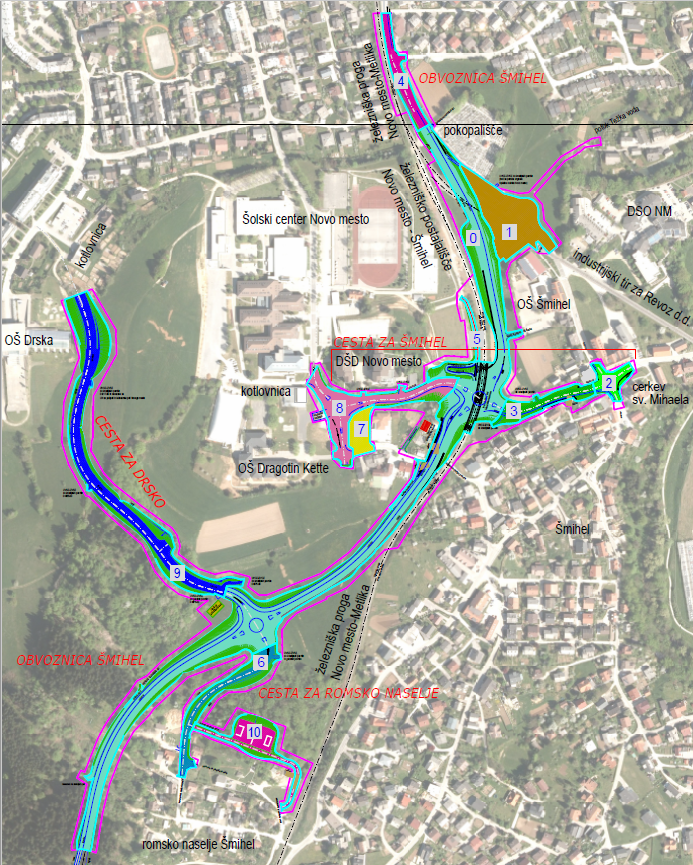 Slika 4: Pregledna situacija s površinami, na katerih se bo poseg izvajal Površina zemljišča, na katerem se bo poseg v okolje izvajal (ocena):Navedite tudi obstoječo dejansko rabo prostora. Območje urejanja z OPPN znaša 11,4 ha (113948,3 m2), od tega  se bo dejansko z gradnjo in rekonstrukcijo poseglo na 7,3 ha zemljišč in sicer:rekonstrukcija regionalna cesta: 2346,8+1496,6= m2= 0,38 ha (2, 4)rekonstrukcija lokalne ceste: 5866,3 m² = 0, 59 ha (8)novogradnja regionalna cesta: 33493,6 m2= 3,35 ha ha (0)novogradnje lokalne ceste: 12019,6 m2 + 3726,6 m2 + 2483,2 m2= 18229,4 m2= 1,82 ha             (9, 6, 3)druge ureditve: 3544,6 m2 + 1523,6 m2 + 351,4 m2 + 6081,8 m2= 11501,4 m2 = 1,15 ha (10, 7, 5, 1)0 – 33493,6 m2 – novogradnja regionalna cesta1 – 6081,8 m2 – parkirišče in druge ureditve pri pokopališču Šmihel2 – 1496,6 m2 – rekonstrukcija -  stara Šmihleska cesta3 – 2483,2 m2 – novogradnja lokalne ceste za Šmihel4 – 2346,8 m2 – rekonstrukcija Šmihelske ceste5 – 351,4 m2 – novogradnja paš in kolesarske poti do ŽP pri Šolskem centru6 – 3726,6 m2 – novogradnja lokalne cesta za romsko naselje7 – 1523,6 m2 – ureditev parkirišč pri Šolskem centru8 – 5866,3 m2 – rekonstrukcija lokalne ceste za Šmihel9 – 12019,6 m2 – novogradnja lokalne ceste za Drsko10 - 3544,6 m2 - novogradnja igrišča in intervencijske ceste v romskem naselju ŠmihelDejanska raba zemljišč v območju urejanja z OPPN:Slika 4: Pregledna situacija s površinami, na katerih se bo poseg izvajal Površina zemljišča, na katerem se bo poseg v okolje izvajal (ocena):Navedite tudi obstoječo dejansko rabo prostora. Območje urejanja z OPPN znaša 11,4 ha (113948,3 m2), od tega  se bo dejansko z gradnjo in rekonstrukcijo poseglo na 7,3 ha zemljišč in sicer:rekonstrukcija regionalna cesta: 2346,8+1496,6= m2= 0,38 ha (2, 4)rekonstrukcija lokalne ceste: 5866,3 m² = 0, 59 ha (8)novogradnja regionalna cesta: 33493,6 m2= 3,35 ha ha (0)novogradnje lokalne ceste: 12019,6 m2 + 3726,6 m2 + 2483,2 m2= 18229,4 m2= 1,82 ha             (9, 6, 3)druge ureditve: 3544,6 m2 + 1523,6 m2 + 351,4 m2 + 6081,8 m2= 11501,4 m2 = 1,15 ha (10, 7, 5, 1)0 – 33493,6 m2 – novogradnja regionalna cesta1 – 6081,8 m2 – parkirišče in druge ureditve pri pokopališču Šmihel2 – 1496,6 m2 – rekonstrukcija -  stara Šmihleska cesta3 – 2483,2 m2 – novogradnja lokalne ceste za Šmihel4 – 2346,8 m2 – rekonstrukcija Šmihelske ceste5 – 351,4 m2 – novogradnja paš in kolesarske poti do ŽP pri Šolskem centru6 – 3726,6 m2 – novogradnja lokalne cesta za romsko naselje7 – 1523,6 m2 – ureditev parkirišč pri Šolskem centru8 – 5866,3 m2 – rekonstrukcija lokalne ceste za Šmihel9 – 12019,6 m2 – novogradnja lokalne ceste za Drsko10 - 3544,6 m2 - novogradnja igrišča in intervencijske ceste v romskem naselju ŠmihelDejanska raba zemljišč v območju urejanja z OPPN:Slika 4: Pregledna situacija s površinami, na katerih se bo poseg izvajal Površina zemljišča, na katerem se bo poseg v okolje izvajal (ocena):Navedite tudi obstoječo dejansko rabo prostora. Območje urejanja z OPPN znaša 11,4 ha (113948,3 m2), od tega  se bo dejansko z gradnjo in rekonstrukcijo poseglo na 7,3 ha zemljišč in sicer:rekonstrukcija regionalna cesta: 2346,8+1496,6= m2= 0,38 ha (2, 4)rekonstrukcija lokalne ceste: 5866,3 m² = 0, 59 ha (8)novogradnja regionalna cesta: 33493,6 m2= 3,35 ha ha (0)novogradnje lokalne ceste: 12019,6 m2 + 3726,6 m2 + 2483,2 m2= 18229,4 m2= 1,82 ha             (9, 6, 3)druge ureditve: 3544,6 m2 + 1523,6 m2 + 351,4 m2 + 6081,8 m2= 11501,4 m2 = 1,15 ha (10, 7, 5, 1)0 – 33493,6 m2 – novogradnja regionalna cesta1 – 6081,8 m2 – parkirišče in druge ureditve pri pokopališču Šmihel2 – 1496,6 m2 – rekonstrukcija -  stara Šmihleska cesta3 – 2483,2 m2 – novogradnja lokalne ceste za Šmihel4 – 2346,8 m2 – rekonstrukcija Šmihelske ceste5 – 351,4 m2 – novogradnja paš in kolesarske poti do ŽP pri Šolskem centru6 – 3726,6 m2 – novogradnja lokalne cesta za romsko naselje7 – 1523,6 m2 – ureditev parkirišč pri Šolskem centru8 – 5866,3 m2 – rekonstrukcija lokalne ceste za Šmihel9 – 12019,6 m2 – novogradnja lokalne ceste za Drsko10 - 3544,6 m2 - novogradnja igrišča in intervencijske ceste v romskem naselju ŠmihelDejanska raba zemljišč v območju urejanja z OPPN:Slika 4: Pregledna situacija s površinami, na katerih se bo poseg izvajal Površina zemljišča, na katerem se bo poseg v okolje izvajal (ocena):Navedite tudi obstoječo dejansko rabo prostora. Območje urejanja z OPPN znaša 11,4 ha (113948,3 m2), od tega  se bo dejansko z gradnjo in rekonstrukcijo poseglo na 7,3 ha zemljišč in sicer:rekonstrukcija regionalna cesta: 2346,8+1496,6= m2= 0,38 ha (2, 4)rekonstrukcija lokalne ceste: 5866,3 m² = 0, 59 ha (8)novogradnja regionalna cesta: 33493,6 m2= 3,35 ha ha (0)novogradnje lokalne ceste: 12019,6 m2 + 3726,6 m2 + 2483,2 m2= 18229,4 m2= 1,82 ha             (9, 6, 3)druge ureditve: 3544,6 m2 + 1523,6 m2 + 351,4 m2 + 6081,8 m2= 11501,4 m2 = 1,15 ha (10, 7, 5, 1)0 – 33493,6 m2 – novogradnja regionalna cesta1 – 6081,8 m2 – parkirišče in druge ureditve pri pokopališču Šmihel2 – 1496,6 m2 – rekonstrukcija -  stara Šmihleska cesta3 – 2483,2 m2 – novogradnja lokalne ceste za Šmihel4 – 2346,8 m2 – rekonstrukcija Šmihelske ceste5 – 351,4 m2 – novogradnja paš in kolesarske poti do ŽP pri Šolskem centru6 – 3726,6 m2 – novogradnja lokalne cesta za romsko naselje7 – 1523,6 m2 – ureditev parkirišč pri Šolskem centru8 – 5866,3 m2 – rekonstrukcija lokalne ceste za Šmihel9 – 12019,6 m2 – novogradnja lokalne ceste za Drsko10 - 3544,6 m2 - novogradnja igrišča in intervencijske ceste v romskem naselju ŠmihelDejanska raba zemljišč v območju urejanja z OPPN:Slika 4: Pregledna situacija s površinami, na katerih se bo poseg izvajal Površina zemljišča, na katerem se bo poseg v okolje izvajal (ocena):Navedite tudi obstoječo dejansko rabo prostora. Območje urejanja z OPPN znaša 11,4 ha (113948,3 m2), od tega  se bo dejansko z gradnjo in rekonstrukcijo poseglo na 7,3 ha zemljišč in sicer:rekonstrukcija regionalna cesta: 2346,8+1496,6= m2= 0,38 ha (2, 4)rekonstrukcija lokalne ceste: 5866,3 m² = 0, 59 ha (8)novogradnja regionalna cesta: 33493,6 m2= 3,35 ha ha (0)novogradnje lokalne ceste: 12019,6 m2 + 3726,6 m2 + 2483,2 m2= 18229,4 m2= 1,82 ha             (9, 6, 3)druge ureditve: 3544,6 m2 + 1523,6 m2 + 351,4 m2 + 6081,8 m2= 11501,4 m2 = 1,15 ha (10, 7, 5, 1)0 – 33493,6 m2 – novogradnja regionalna cesta1 – 6081,8 m2 – parkirišče in druge ureditve pri pokopališču Šmihel2 – 1496,6 m2 – rekonstrukcija -  stara Šmihleska cesta3 – 2483,2 m2 – novogradnja lokalne ceste za Šmihel4 – 2346,8 m2 – rekonstrukcija Šmihelske ceste5 – 351,4 m2 – novogradnja paš in kolesarske poti do ŽP pri Šolskem centru6 – 3726,6 m2 – novogradnja lokalne cesta za romsko naselje7 – 1523,6 m2 – ureditev parkirišč pri Šolskem centru8 – 5866,3 m2 – rekonstrukcija lokalne ceste za Šmihel9 – 12019,6 m2 – novogradnja lokalne ceste za Drsko10 - 3544,6 m2 - novogradnja igrišča in intervencijske ceste v romskem naselju ŠmihelDejanska raba zemljišč v območju urejanja z OPPN:Slika 4: Pregledna situacija s površinami, na katerih se bo poseg izvajal Površina zemljišča, na katerem se bo poseg v okolje izvajal (ocena):Navedite tudi obstoječo dejansko rabo prostora. Območje urejanja z OPPN znaša 11,4 ha (113948,3 m2), od tega  se bo dejansko z gradnjo in rekonstrukcijo poseglo na 7,3 ha zemljišč in sicer:rekonstrukcija regionalna cesta: 2346,8+1496,6= m2= 0,38 ha (2, 4)rekonstrukcija lokalne ceste: 5866,3 m² = 0, 59 ha (8)novogradnja regionalna cesta: 33493,6 m2= 3,35 ha ha (0)novogradnje lokalne ceste: 12019,6 m2 + 3726,6 m2 + 2483,2 m2= 18229,4 m2= 1,82 ha             (9, 6, 3)druge ureditve: 3544,6 m2 + 1523,6 m2 + 351,4 m2 + 6081,8 m2= 11501,4 m2 = 1,15 ha (10, 7, 5, 1)0 – 33493,6 m2 – novogradnja regionalna cesta1 – 6081,8 m2 – parkirišče in druge ureditve pri pokopališču Šmihel2 – 1496,6 m2 – rekonstrukcija -  stara Šmihleska cesta3 – 2483,2 m2 – novogradnja lokalne ceste za Šmihel4 – 2346,8 m2 – rekonstrukcija Šmihelske ceste5 – 351,4 m2 – novogradnja paš in kolesarske poti do ŽP pri Šolskem centru6 – 3726,6 m2 – novogradnja lokalne cesta za romsko naselje7 – 1523,6 m2 – ureditev parkirišč pri Šolskem centru8 – 5866,3 m2 – rekonstrukcija lokalne ceste za Šmihel9 – 12019,6 m2 – novogradnja lokalne ceste za Drsko10 - 3544,6 m2 - novogradnja igrišča in intervencijske ceste v romskem naselju ŠmihelDejanska raba zemljišč v območju urejanja z OPPN:Slika 4: Pregledna situacija s površinami, na katerih se bo poseg izvajal Površina zemljišča, na katerem se bo poseg v okolje izvajal (ocena):Navedite tudi obstoječo dejansko rabo prostora. Območje urejanja z OPPN znaša 11,4 ha (113948,3 m2), od tega  se bo dejansko z gradnjo in rekonstrukcijo poseglo na 7,3 ha zemljišč in sicer:rekonstrukcija regionalna cesta: 2346,8+1496,6= m2= 0,38 ha (2, 4)rekonstrukcija lokalne ceste: 5866,3 m² = 0, 59 ha (8)novogradnja regionalna cesta: 33493,6 m2= 3,35 ha ha (0)novogradnje lokalne ceste: 12019,6 m2 + 3726,6 m2 + 2483,2 m2= 18229,4 m2= 1,82 ha             (9, 6, 3)druge ureditve: 3544,6 m2 + 1523,6 m2 + 351,4 m2 + 6081,8 m2= 11501,4 m2 = 1,15 ha (10, 7, 5, 1)0 – 33493,6 m2 – novogradnja regionalna cesta1 – 6081,8 m2 – parkirišče in druge ureditve pri pokopališču Šmihel2 – 1496,6 m2 – rekonstrukcija -  stara Šmihleska cesta3 – 2483,2 m2 – novogradnja lokalne ceste za Šmihel4 – 2346,8 m2 – rekonstrukcija Šmihelske ceste5 – 351,4 m2 – novogradnja paš in kolesarske poti do ŽP pri Šolskem centru6 – 3726,6 m2 – novogradnja lokalne cesta za romsko naselje7 – 1523,6 m2 – ureditev parkirišč pri Šolskem centru8 – 5866,3 m2 – rekonstrukcija lokalne ceste za Šmihel9 – 12019,6 m2 – novogradnja lokalne ceste za Drsko10 - 3544,6 m2 - novogradnja igrišča in intervencijske ceste v romskem naselju ŠmihelDejanska raba zemljišč v območju urejanja z OPPN:Slika 4: Pregledna situacija s površinami, na katerih se bo poseg izvajal 9.b9.bPodrobnejši podatki o nameravanem posegu zap. št.   tip/namembnost objekta  okvirne dimenzije3  proizvodnja/ dejavnost: moč/zmogljivostPodrobnejši podatki o nameravanem posegu zap. št.   tip/namembnost objekta  okvirne dimenzije3  proizvodnja/ dejavnost: moč/zmogljivostPodrobnejši podatki o nameravanem posegu zap. št.   tip/namembnost objekta  okvirne dimenzije3  proizvodnja/ dejavnost: moč/zmogljivostPodrobnejši podatki o nameravanem posegu zap. št.   tip/namembnost objekta  okvirne dimenzije3  proizvodnja/ dejavnost: moč/zmogljivostPodrobnejši podatki o nameravanem posegu zap. št.   tip/namembnost objekta  okvirne dimenzije3  proizvodnja/ dejavnost: moč/zmogljivostPodrobnejši podatki o nameravanem posegu zap. št.   tip/namembnost objekta  okvirne dimenzije3  proizvodnja/ dejavnost: moč/zmogljivostPodrobnejši podatki o nameravanem posegu zap. št.   tip/namembnost objekta  okvirne dimenzije3  proizvodnja/ dejavnost: moč/zmogljivostPodrobnejši podatki o nameravanem posegu zap. št.   tip/namembnost objekta  okvirne dimenzije3  proizvodnja/ dejavnost: moč/zmogljivost11Rekonstrukcija in novogradnja regionalne ceste III. reda1329 m3,73 ha3,73 haPrometne površine Prometne površine Prometne površine 22Lokalna cesta za Šmihel 449 m0,83 ha0,83 haPrometne površinePrometne površinePrometne površine33Cesta za Drsko 537 m1,20 ha1,20 haPrometne površinePrometne površinePrometne površine44Cesta za romsko naselje250 m0,37  ha0,37  haPrometne površinePrometne površinePrometne površine55Druge ureditve1,15 ha1,15 haParkirišča, rekreacijske in športne površineParkirišča, rekreacijske in športne površineParkirišča, rekreacijske in športne površine9.c9.cDrugo4 Navedite, v katero kategorijo se po uredbi uvršča nameravani poseg.F. - Prometna infrastruktura - F.7.1Drugo4 Navedite, v katero kategorijo se po uredbi uvršča nameravani poseg.F. - Prometna infrastruktura - F.7.1Drugo4 Navedite, v katero kategorijo se po uredbi uvršča nameravani poseg.F. - Prometna infrastruktura - F.7.1Drugo4 Navedite, v katero kategorijo se po uredbi uvršča nameravani poseg.F. - Prometna infrastruktura - F.7.1Drugo4 Navedite, v katero kategorijo se po uredbi uvršča nameravani poseg.F. - Prometna infrastruktura - F.7.1Drugo4 Navedite, v katero kategorijo se po uredbi uvršča nameravani poseg.F. - Prometna infrastruktura - F.7.1Drugo4 Navedite, v katero kategorijo se po uredbi uvršča nameravani poseg.F. - Prometna infrastruktura - F.7.1Drugo4 Navedite, v katero kategorijo se po uredbi uvršča nameravani poseg.F. - Prometna infrastruktura - F.7.110.Možni vplivi nameravanega posega na okoljeDA/NE in obrazložitev5gradnjaobratovanje10.aemisije onesnaževal v zrak  Da; V času gradnje se zagotovi ukrepe za varstvo zraka. Zavezanec za izvajanje ukrepov v času gradnje je izvajalec gradbenih del, ki zagotovi, da na območjih v okolici gradbišča ne bodo presežene mejne vrednosti prašnih usedlin v zraku. V ta namen je treba med gradnjo preprečevati:-	prašenje z odkritih delov gradbišča z rednim vlaženjem odkritih površin ob suhem in vetrovnem vremenu,-	nekontroliran raznos gradbenega materiala z območja gradbišča s transportnimi sredstvi na način, da se prekriva sipke tovore pri transportu z območja gradbišča na javne prometne površine.Pri gradnji se bodo uporabljali gradbeni stroji in transportna sredstva, ki povzročajo emisije v zrak. Pri izvedbi javne infrastrukture so predvidene tudi ureditve reliefa/terena, tako da bo vegetacijski sloj odstranjen in bi ob neugodnih razmerah lahko prišlo do lokalnega prašenja. Vendar se bodo pri gradnji uporabljali gradbeni stroji, katerih emisije so v okviru dopustnih emisij, ki so regulirane s splošnimi okoljskimi predpisi, pri  okviru dopustnih vrednosti za gradbišča. V primeru neugodnih vremenskih razmer v času gradnje pa bo poskrbljeno tudi za izvedbo ukrepov proti prašenju odprtih zemljišč na gradbišču. Vplivi bodo majhni in v okviru običajnih vplivov pri gradnji javne infrastrukture in bodo v mejah dopustnih vrednosti.Da; vplivi ne smejo biti nad dovoljenimi. Nov poseg v okolje ali rekonstrukcija objekta ne sme povzročiti povečanja onesnaženosti zraka. Obremenitev zunanjega zraka mora slediti standardom kakovosti zunanjega zraka in ne sme presegati dovoljenih koncentracij oziroma mejnih vrednosti glede kakovosti zunanjega zraka z namenom, da bi se izognili škodljivim učinkom na zdravje ljudi in okolje, jih preprečili ali zmanjšali po Uredbi o kakovosti zunanjega zraka (Uradni list RS, št. 9/11, 8/15). Pri tem je potrebno upoštevati tudi Odredbo o razvrstitvi območij, aglomeracij in podobmočij glede na onesnaženost zunanjega zraka (Uradni list RS, št. 38/17) in Odlok o načrtu za kakovost zraka na območju Mestne občine Novo mesto (Uradni list RS, št. 49/17).Poseg v okolje je v naravi novogradnja regionalne in lokalnih cest v območju naselja Novo mesto. Najpomembnejši vplivi na emisije onesnaževal v zrak so vplivi prometa po novih prometnicah.Vplivi bodo majhni in v okviru običajnih in dopustnih emisij, ki so značilne za prometne površine. Glede na današnje stanje, ko obstoječa regionalna cesta, ki je ena izmed pomembnih vpadnic v Novo mesto, po kateri poteka poleg notranjega in izvorno ciljnega prometa tudi precejšen delež tranzitnega prometa iz oziroma v smeri Bele Krajine, poteka skozi naselje  in je najbližja cestna povezava med Novim mestom in Črnomljem je pričakovati izboljšanje stanja zraka v obstoječih stanovanjskih sosekah..Potek ceste in gost promet skozi stanovanjski soseski Šmihel in Regrčo vas predstavlja poseg v vitalne dele urbane strukture in oviro v nemotenem poteku daljinskega prometa. Pomembno je, da se tranzitni promet, ki poteka ob strnjeni pozidavi, umakne iz naselja. Številna nesemaforizirana križišča ter neposredni priključki iz stanovanjskih objektov motijo prometni tok, širina vozišča je neustrezna, neustrezno je tudi nivojsko križanje z železniško progo. Promet po cesti je skozi naselje zaradi neustreznih elementov ceste iz prometno-varnostnih vzrokov nevaren.Poleg navedenih slabih prometnih razmer na sami Šmihelski cesti, pa so zaradi lokacijsko neustrezne umeščenosti Šolskega centra Novo mesto v prostor in njegove slabe prometne navezanosti na mestno cestno mrežo prisotne tudi izredno slabe prometne razmere na širšem območju Šolskega centra Novo mesto, ki generira velike količine peš prometa. Z  obvoznice Šmihel je predviden nov dostop do Šolskega centra Novo mesto in sicer preko načrtovanega krožišča, ki bo izveden v podvozu pod železniško progo Novo mesto – Metlika. S tem bo mogoče sedanji promet po Šegovi in sosednjih ulicah omejiti oziroma se bodo izboljšale prometne razmere na širšem območju. Tako se bo z novogradnjami  prometnic sčasoma izboljšal tudi standard prometne dostopnosti in manjše obremenjenosti obstoječih sosesk ob stari Šmihelski cesti.10.bemisije toplogrednih plinov Da, zaradi uporabe gradbene mehanizacije.Pri gradnji in transportu materiala se bodo uporabljali gradbeni stroji in transportna sredstva, ki uporabljajo goriva, ki prispevajo k emisiji toplogrednih plinov. Bodo pa vplivi majhni.Da; zaradi uporabe ceste kot posledica motornega prometa. Na emisije toplogrednih plinov bo vplival predvsem promet. Vplivi bodo v okviru običajnih emisij zaradi posledice prometa. Sestavni del rekonstrukcije in novogradnje cest  so varne in urejene povezave za pešce in kolesarje, kar bo vplivalo na večjo uporabo koles v mestnem prometu in s tem  prispevalo k zmanjšanju emisij toplogrednih plinov.10.cemisije snovi v vode Ne. V območju ni vodovarstvenih ali poplavnih območij. Kljub temu bo zaradi možnosti, da pride do posrednega onesnaženja vode, ki bi bila posledica izpustov v tla, v času gradnje potekal gradbeni nadzor in se izvajali ustrezni varnostni ukrepi, za preprečevanje onesnaženja tal.Da, Odvodnjavanje odpadnih komunalnih voda in odpadnih padavinskih voda (tudi s cest) bo na območju urejanja ustrezno urejeno, in sicer v ločenem in vodotesno grajenem sistemu. Odpadne komunalne vode se bodo odvajale v kanalizacijski sistem ter po njem na Centralno čistilno napravo v Ločni. Čiste padavinske vode s streh se lahko pred iztokom v kanalizacijski sitem zbere in uporabi za sanitarno vodo, za zalivanje ipd., če geološka sestava tal omogoča, pa tudi ponika. Za odvodnjavanje padavinskih voda s prometnih površin se zgradi drenažni sistem z navezavo na kanalizacijsko omrežje. Onesnažene padavinske vode se pred iztokom v potok Težka voda ter po terenu očistijo v lovilcih olj. Oblikovanje izpustne glave kanala za odvod odpadne padavinske vode ne sme poslabšati stanja vodotoka. Upoštevajo se določbe Elaborata hidrotehničnega poročila iz podpoglavja 4.9.2 Odpadne padavinske vode, ki je sestavni del idejnega projekta (v prilogi).10.dodlaganje/izpusti snovi v tla Ne. Zemeljski material bo transportiran na stalno in urejeno deponijo, ki jo bo izbral izvajalec skupaj z investitorjem.  Viški izkopanega kakovostnega  in uporabnega zemeljskega materiala se bodo uporabili za zasip večjih neravnin na trasi ceste (načelo izravnave zemeljskih mas). V času gradnje bo zagotovljen nadzor in varnostni ukrepi, da ne bi prišlo do onesnaženja tal. Z izvedbeno projektno dokumentacijo bo določena tudi takšna organizacija gradbišča, da bi v primeru razlitja goriva ali olja mogoče izvesti takojšno odstranitev onesnaženega materiala na ustrezno deponijo.  Pričakovani vplivi bodo majni.NeBistvena sestavina projekta je ureditev javne fekalne in meteorne kanalizacije in infrastrukture za urejeno odlaganje komunalnih odpadkov. Zato se bodo emisije bistveno omejile oz. preprečile.10.enastajanje odpadkov Da; gradbeni  in drugi odpadki v času gradnjePri izvedbi izkopov bodo nastali viški zemeljskih materialov (zemlja in kamenje) in odstranjeni asfalt. Predvideno je, da se gradbeni odpadki, ki jih ni možno vgrajevati v nasipe,  oddajo zbiralcu gradbenih odpadkov v njihov zbirni center in o tem se bo vodila evidenco, ki jo predpisuje pravilnik.Pričakovani vplivi bodo majni in v okviru dopustnih vrednosti za gradbišč.NePri obratovanju ceste odpadki ne bodo nastajali.10.fhrup Da; V času gradnje in po končanju del emisije hrupa ne smejo presegati dovoljenih mejnih ravni hrupa, ki so določene za posamezne površine podrobnejše namenske rabe prostora v skladu z Uredbo o mejnih vrednostih kazalcev hrupa v okolju (Uradni list RS, št. 43/18).Na mestih, kjer se gradbišče približa obstoječim stavbam, se izvajanje hrupnih operacij omeji na najmanjšo možno mero. V primeru ugotovitve preseganja emisij hrupa se izvedejo ustrezni ukrepi varstva pred hrupom.Pri gradnji se bodo uporabljali gradbeni stroji in transportna sredstva, ki povzročajo hrup. Vplivi bodo zmanjšani z uporabo gradbenih strojev in delovne opreme, ki ustrezajo zahtevam emisijskih norm in predpisov o emisiji hrupa strojev, ki se uporabljajo na prostem. Pri gradnji se bodo upoštevala pravila glede dopustnega hrupa v območju in dnevni/nočni čas. Vpliv bo v mejah dopustnega.Da; Upošteva se Študija obremenitve s hrupom in predlog protihrupne zaščite za rekonstrukcijo in prestavitev dela Šmihelske ceste v Novem mestu (izdelal: Epi Spektrum, št.: 2013-018/PHZ, Maribor, december 2015, dopolnjeno junij 2016). Predlog protihrupnih ukrepov obsega:- zmanjšanje emisije hrupa na viru z uporabo absorpcijske obrabne plasti vozišča;- ukrepi s sanacijo zvočne izolirnosti oken varovanih prostorov na devetih stavbah na naslovih Šegova ulica 118, Ulica Mirana Jarca 20, Bajčeva ulica 10, 8, 6 in 4, Šmihel 12 in 8 ter Smrečnikova ulica 60;Izvedba protihrupnih ograj ni predvidena. Natančen obseg vseh ukrepov na preobremenjenih stavbah se določi v elaboratu pasivne protihrupne zaščite, pri čemer se dodatno izmeri zvočno izolirnost obstoječih oken v fazi projektiranja PZI.10.gradioaktivno sevanje Ne Med gradnjo ne bo nastajalo radioaktivno sevanje.ne Med obratovanjem ne nastaja radioaktivno sevanje.10.helektromagnetno sevanje Ne Zaradi gradnje ne bo povečano elektromagnetno sevanje.Da.Večji del načrtovanih prometnic predstavlja novogradnjo, s katero bo izvedeno distribucijsko omrežje za oskrbo z električno energijo za potrebe javne razsvetljave. Zato se bo v območju povečala stopnja elektromagnetnega sevanja, vendar bo vpliv majhen.  10.isevanje svetlobe v okolico Da; v času gradnje bo potrebno osvetliti gradbišče, kar se bo določilo v projektu gradbišča v fazi PZI dokumentacje. Ob gradnji osvetljenost zaradi zaščite gradbišča  ne sme presegati mejnih vrednosti, določenih z Uredbo o mejnih vrednostih svetlobnega onesnaževanja okolja (Uradni list RS, št. 81/07, 109/07, 62/10, 46/13). Da;  Z izgradnjo načrtovanih prometnic in drugih ureditev se bo v naselju zaradi varnosti v prometu vzpostavila javna cestna razsvetljava. Ker gre v glavnem za novogradnje reinalne in lokalnih cest po novi trasi, kjer še ni ni javne razsvetljave, se bo vpliv sevanja svetlobe v okolico povečal. Osvetljenost cest je projektirana v skladu z Uredbo o mejnih vrednostih svetlobnega onesnaževanja okolja (Uradni list RS, št. 81/07, 109/07, 62/10, 46/13) in v skladu s standardom SIST EN 13201.Osvetlitev objektov, parkirnih in drugih površin ne bo negativno vplivala na udeležence v cestnem prometu.10.jsegrevanje ozračja/vode NeGradnja ne bo vplivala na segrevanje ozračja in vode.NeObratovanje ne bo vplivalo na segrevanje ozračja in vode.10.ksmrad NeGradnja ne bo povzročala smradu.NeObratovanje ne bo povzročalo smradu.10.lvidna izpostavljenost NeNovogradnja dela obvoznice bo potekala po odptrem nepozidanem prostoru, ravno tako lokalni cesti za DRSKO in romsko naseje, rekonstrukcija regionalne ceste pa bo potekala po pozidanem prostoru, ravno tako lokalna cesta za Šmihel. Z OPPN so vse ceste načrtovane v čimvečji možni meri tako, da ne bodo povzročala prekomerne vidne izpostavljenosti.NeObmočje se bo po izgradnji integriralo v mestni prostor Novega mesta in njegovih stanovanjskih sosesk, zato ne bo povzročalo večje vidne izpostavljenosti.10.mvibracije Da, kot posledica gradnjePri gradnji se bodo uporabljali stroji in naprave, ki povzročajo vibracije. V območju gradnje ni za vibracije občutljivih gradenj, zato bodo vplivi majhni.Da, kot posledica uporabe cesteNEObratovanje cest ne bo povzročalo vibracij.10.osprememba rabe tal Da, na območju gradbišča vendar le začasno. Po izgradnji se gradbišče v kolikor bo locirano na nepozidanih kmetijskih površinah vzpostavi v prejšnje stanje.Da, prometne površineZ novogradnjo načrtovanih cest se bo spremenila raba tal.10.psprememba vegetacije Da, na območju gradbišča, ki se po končani gradnji rekultivira.Da, po izvedeni gradnji na trasi ceste se spremeni prvotna vegetacija, na trasi ceste se izvedejo drevoredne zasaditve ob cesti, zatravite ter zasaditve vklopnih in nasipnih brežin z grmovnicami, zazelenitve opornih zidov.10.reksplozije NeGradnja ne predstavlja nevarnosti za eksplozijo.NeV območju po izgradnji cest niso predvidene dejavnosti, ki bi povečale nevarnost eksplozije.10.sfizična sprememba/ preoblikovanje površine Da, na območju gradbišča, ki se po končani gradnji vzoistavi v prvotno stanje-Da, v prostor se na delu umešča nov objekt – cestafizična sprememba sedanjega stanja je ključni cilj projekta, saj se bodo z novogradnjo cest izboljšale prometne razmere v obstoječih stanovanjskih soseskah.10.traba vode NePri gradnji ni predvidena posebna raba vode, razen vode, ki je nujna sestavina gradbenih materialov ali vode, ki je nujna za izvajanje ukrepov vlaženja sipkih materialov.NeGre za rekonstrukcijo in novogradnjo regionalne ceste in lokalnih cest, ki za svoje obratovanje ne potrebujejo rabe vode.10.udrugo (navedi) Da - Območje posega se dotika območja kulturne dediščineDa -območje posega se dotika območja kulturne dediščineObmočje in lega nameravanega posega Območje in lega nameravanega posega 11.11.Občina/e: Mestna občina Novo mestoObčina/e: Mestna občina Novo mesto12.12.Katastrska občina in parcelne številke, če so znane: 759/1, 759/2, 807/4, 827, 829, 830, 1393, vse k.o. 1483 – Kandija in 1289/6, 1354/11, 1354/13, 1289/5, 1450, 1451/1, 1451/2, 451/1, 451/10, 433/1, 1291, 431/1, 1290/1, 1293/5, 429/1, 420/23, 429/3, 466/1, 428/5, 428/6, 420/23, 420/17, 420/18, 420/31, 420/32, 420/12, 420/24, 416/2, 420/30, 414/4, 414/3, 414/1, 414/2, 420/27, 420/28, 1294/2, 415/1, 415/4, 1278/1, 1278/4, 1459, 376/1, 376/2, 376/3, 375/2, 493/5, 1294/5, 423/2,  493/3, 493/4, 1294/1, 493/8, 493/9, 426/4, 428/2, 426/3, 428/1, 470/15, 485/4, 470/5, 470/11, 470/10, 514/16, 514/14, 514/7, 498/4, 505/1, 505/2, 508/4, 508/5, 508/6, 550/1, 503/3, 1305/2, 503/5, 1303/1, 945, 903/10, 951/2, 951/3, 960/6, 514/5, 514/11, 514/10, 1296/2, 517/3, 525/2, 525/4, 528/2, 526/2, 526/1, 528/3, 528/5, 528/6, 528/4, 526/3, 527/1, 527/2, 547/1, 547/3, 547/4, 547/7, 547/10, 547/9, 544/2, 1352, 546/2, 546/1, 547/22, 547/46, 547/23, 547/46, 549/2, 549/3, 549/4, 549/5, 549/6, 549/7, 550/10, 550/11, 550/12, 550/13, 550/14, 550/15, 551, 552/41, 552/45, 1302/4, 552/16, 552/19, 552/20, 552/23, 552/24, vse k.o. 1484 – Šmihel pri Novem mestu. Zaradi gradnje novih cestnih povezav, izvedbe navezav na gospodarsko javno infrastrukturo (v nadaljnjem besedilu: GJI) in grajeno javno dobro, so potrebni posegi izven območja urejanja, in sicer za:- 	gradnjo trase plinovoda, vodovoda in drenaže, vključno s postavitvijo prometnega znaka, na severni strani obvoznice Šmihel s tangenco območja, kjer velja Odlok o lokacijskem načrtu za Šmihelsko (Ljubensko) cesto v Novem mestu - rekonstrukcija oziroma novogradnja regionalne ceste R3-664, odsek 2501 od km 21,760 do km 22,250, uradno prečiščeno besedilo (UPB-1) (Uradni list RS, št. 63/08 – UPB-1, 81/11 - SD UN ZKNM-1; v nadaljnjem besedilu: LN za Šmihelsko (Ljubensko) cesto) – zemljišče s parc. št. 1289/6, k.o. 1484 – Šmihel pri Novem mestu in 700/4 ter 678/1, obe k.o. 1483 – Kandija;- 	postavitev prometnega znaka zaradi ukinitve nivojskega železniškega prehoda NPr v km 76+437 za dostop do ŠC NM – zemljišče s parc. št. 420/31, k.o. 1484 – Šmihel pri Novem mestu;- 	gradnjo trase padavinske kanalizacije, drenaže, cestne razsvetljave, postavitev ograje in prometnega znaka ter gradnjo cestnega priključka z večnamensko potjo in zelenico na južni strani obvoznice Šmihel s tangenco območja, kjer velja Uredba o državnem prostorskem načrtu za državno cesto od avtoceste A2 Ljubljana-Obrežje pri Novem mestu do priključka Maline (Uradni list RS, št. 102/12, 70/17; v nadaljnjem besedilu: DPN) z izdelanimi idejnimi strokovnimi podlagami – zemljišče s parc. št. 552/12, 552/15, 552/16, 552/19, 552/20, vse k.o. 1484 – Šmihel pri Novem mestu;- 	gradnjo trase padavinske kanalizacije in kanalizacije komunalnih odpadnih voda – zemljišče s parc. št. 514/7, 514/8, k.o. 1484 – Šmihel pri Novem mestu;- 	ureditev utrjenega dostopa (uvoz – izvoz) do kmetijskih površin, tudi za potrebe urgence Splošne bolnice Novo mesto – na zemljišču s parc. št. 431/1, 433/1 in 1291, vse k.o. 1484 – Šmihel pri Novem mestu;- 	gradnjo dovoza do nadomestne stanovanjske stavbe v UE B – na zemljišču s parc. št. 493/7 in 1294/1, obe k.o. 1484 – Šmihel pri Novem mestu;- 	ukinitev nivojskega železniškega prehoda za dostop do romskega naselja Šmihel, po realizaciji ceste za romsko naselje – zemljišče s parc. št. 1233/8, k.o. 1485 – Gotna vas;- 	rušitev nestanovanjskega (pomožnega) objekta v romskem naselju Šmihel na zemljišču s parc. št. 546/2, 547/9 in 547/11, vse k.o. 1484 – Šmihel pri Novem mestu;- 	navezavo s ceste za Drsko na območje Šipčevega hriba, kjer velja Odlok o ureditvenem načrtu za pešpoti in kolesarske poti Novega mesta (Uradni list RS, št. 122/04; v nadaljnjem besedilu: UN za pešpoti in kolesarske poti Novega mesta) – detajlni potek po zemljiščih se določi v projektni dokumentaciji.Katastrska občina in parcelne številke, če so znane: 759/1, 759/2, 807/4, 827, 829, 830, 1393, vse k.o. 1483 – Kandija in 1289/6, 1354/11, 1354/13, 1289/5, 1450, 1451/1, 1451/2, 451/1, 451/10, 433/1, 1291, 431/1, 1290/1, 1293/5, 429/1, 420/23, 429/3, 466/1, 428/5, 428/6, 420/23, 420/17, 420/18, 420/31, 420/32, 420/12, 420/24, 416/2, 420/30, 414/4, 414/3, 414/1, 414/2, 420/27, 420/28, 1294/2, 415/1, 415/4, 1278/1, 1278/4, 1459, 376/1, 376/2, 376/3, 375/2, 493/5, 1294/5, 423/2,  493/3, 493/4, 1294/1, 493/8, 493/9, 426/4, 428/2, 426/3, 428/1, 470/15, 485/4, 470/5, 470/11, 470/10, 514/16, 514/14, 514/7, 498/4, 505/1, 505/2, 508/4, 508/5, 508/6, 550/1, 503/3, 1305/2, 503/5, 1303/1, 945, 903/10, 951/2, 951/3, 960/6, 514/5, 514/11, 514/10, 1296/2, 517/3, 525/2, 525/4, 528/2, 526/2, 526/1, 528/3, 528/5, 528/6, 528/4, 526/3, 527/1, 527/2, 547/1, 547/3, 547/4, 547/7, 547/10, 547/9, 544/2, 1352, 546/2, 546/1, 547/22, 547/46, 547/23, 547/46, 549/2, 549/3, 549/4, 549/5, 549/6, 549/7, 550/10, 550/11, 550/12, 550/13, 550/14, 550/15, 551, 552/41, 552/45, 1302/4, 552/16, 552/19, 552/20, 552/23, 552/24, vse k.o. 1484 – Šmihel pri Novem mestu. Zaradi gradnje novih cestnih povezav, izvedbe navezav na gospodarsko javno infrastrukturo (v nadaljnjem besedilu: GJI) in grajeno javno dobro, so potrebni posegi izven območja urejanja, in sicer za:- 	gradnjo trase plinovoda, vodovoda in drenaže, vključno s postavitvijo prometnega znaka, na severni strani obvoznice Šmihel s tangenco območja, kjer velja Odlok o lokacijskem načrtu za Šmihelsko (Ljubensko) cesto v Novem mestu - rekonstrukcija oziroma novogradnja regionalne ceste R3-664, odsek 2501 od km 21,760 do km 22,250, uradno prečiščeno besedilo (UPB-1) (Uradni list RS, št. 63/08 – UPB-1, 81/11 - SD UN ZKNM-1; v nadaljnjem besedilu: LN za Šmihelsko (Ljubensko) cesto) – zemljišče s parc. št. 1289/6, k.o. 1484 – Šmihel pri Novem mestu in 700/4 ter 678/1, obe k.o. 1483 – Kandija;- 	postavitev prometnega znaka zaradi ukinitve nivojskega železniškega prehoda NPr v km 76+437 za dostop do ŠC NM – zemljišče s parc. št. 420/31, k.o. 1484 – Šmihel pri Novem mestu;- 	gradnjo trase padavinske kanalizacije, drenaže, cestne razsvetljave, postavitev ograje in prometnega znaka ter gradnjo cestnega priključka z večnamensko potjo in zelenico na južni strani obvoznice Šmihel s tangenco območja, kjer velja Uredba o državnem prostorskem načrtu za državno cesto od avtoceste A2 Ljubljana-Obrežje pri Novem mestu do priključka Maline (Uradni list RS, št. 102/12, 70/17; v nadaljnjem besedilu: DPN) z izdelanimi idejnimi strokovnimi podlagami – zemljišče s parc. št. 552/12, 552/15, 552/16, 552/19, 552/20, vse k.o. 1484 – Šmihel pri Novem mestu;- 	gradnjo trase padavinske kanalizacije in kanalizacije komunalnih odpadnih voda – zemljišče s parc. št. 514/7, 514/8, k.o. 1484 – Šmihel pri Novem mestu;- 	ureditev utrjenega dostopa (uvoz – izvoz) do kmetijskih površin, tudi za potrebe urgence Splošne bolnice Novo mesto – na zemljišču s parc. št. 431/1, 433/1 in 1291, vse k.o. 1484 – Šmihel pri Novem mestu;- 	gradnjo dovoza do nadomestne stanovanjske stavbe v UE B – na zemljišču s parc. št. 493/7 in 1294/1, obe k.o. 1484 – Šmihel pri Novem mestu;- 	ukinitev nivojskega železniškega prehoda za dostop do romskega naselja Šmihel, po realizaciji ceste za romsko naselje – zemljišče s parc. št. 1233/8, k.o. 1485 – Gotna vas;- 	rušitev nestanovanjskega (pomožnega) objekta v romskem naselju Šmihel na zemljišču s parc. št. 546/2, 547/9 in 547/11, vse k.o. 1484 – Šmihel pri Novem mestu;- 	navezavo s ceste za Drsko na območje Šipčevega hriba, kjer velja Odlok o ureditvenem načrtu za pešpoti in kolesarske poti Novega mesta (Uradni list RS, št. 122/04; v nadaljnjem besedilu: UN za pešpoti in kolesarske poti Novega mesta) – detajlni potek po zemljiščih se določi v projektni dokumentaciji.13.13.Naslov (kraj, ulica, h. št.), če je znan:Šmihelska cestaNaslov (kraj, ulica, h. št.), če je znan:Šmihelska cesta14.14.Geografski opis lege v prostoru: Trasa predvidene rekonstrukcije in novogradnje šmihelske ceste se nahaja na JV delu Novega mesta. Prometno bolj dostopen bo navezala center mesta z južnim delom oziroma JV delom mesta. Na severnem delu trase se cesta naveže na predhodno že rekonstruiran odsek Šmihelske ceste v območju zdravstvenega kompleksa. Trasa nato poteka kot rekonstrukcija obstoječe regionalne ceste proti jugu do pokopališča Šmihel, kjer se odcepi od obstoječe ceste in se kot novogradnja nadaljuje proti jugu po vzhodni strani železniške proge NM-Metlika. V območju soseske Šmihel v podvozu prečka železniško progo in se nato od nje odmakne proti JZ, poteka mimo romskega naselja Šmihel in se na koncu trase naveže na projekt oziroma načrtovane urediva v okviru DPN za AC Ljubljana – Obrežje mino NM do priključka Maline.Na načrtovano regionalno cesto se navežejo tudi lokalne mestne cestne navezave iz zahoda (Drska, Šolski center) ter romsko naselje in Šmihel oziroma Smrečnikova ulica iz vzhoda. Geografski opis lege v prostoru: Trasa predvidene rekonstrukcije in novogradnje šmihelske ceste se nahaja na JV delu Novega mesta. Prometno bolj dostopen bo navezala center mesta z južnim delom oziroma JV delom mesta. Na severnem delu trase se cesta naveže na predhodno že rekonstruiran odsek Šmihelske ceste v območju zdravstvenega kompleksa. Trasa nato poteka kot rekonstrukcija obstoječe regionalne ceste proti jugu do pokopališča Šmihel, kjer se odcepi od obstoječe ceste in se kot novogradnja nadaljuje proti jugu po vzhodni strani železniške proge NM-Metlika. V območju soseske Šmihel v podvozu prečka železniško progo in se nato od nje odmakne proti JZ, poteka mimo romskega naselja Šmihel in se na koncu trase naveže na projekt oziroma načrtovane urediva v okviru DPN za AC Ljubljana – Obrežje mino NM do priključka Maline.Na načrtovano regionalno cesto se navežejo tudi lokalne mestne cestne navezave iz zahoda (Drska, Šolski center) ter romsko naselje in Šmihel oziroma Smrečnikova ulica iz vzhoda. 15.15.Opis stanja okolja in temeljne značilnosti lokacije: Opisano v priloženem gradivu: Priloge, v poglavju 2. Prikaz stanja prostoraOpis stanja okolja in temeljne značilnosti lokacije: Opisano v priloženem gradivu: Priloge, v poglavju 2. Prikaz stanja prostora16.16.Priložena je skica ali karta z označeno lokacijo nameravanega posega na pregledni karti v merilu A4 ali A3 Priložena je skica ali karta z označeno lokacijo nameravanega posega na pregledni karti v merilu A4 ali A3 16.aDaKarta s podatki o lokaciji je sestavni del priložene dokumentacije (usklajeni predlog OPPN z vsemi prilogami in IDP)Karta s podatki o lokaciji je sestavni del priložene dokumentacije (usklajeni predlog OPPN z vsemi prilogami in IDP)17.Ali se v krogu 1 km od nameravanega posega že nahajajo/izvajajo/načrtujejo podobni ali istovrstni posegi v okolje?Ali se v krogu 1 km od nameravanega posega že nahajajo/izvajajo/načrtujejo podobni ali istovrstni posegi v okolje?Ali se v krogu 1 km od nameravanega posega že nahajajo/izvajajo/načrtujejo podobni ali istovrstni posegi v okolje?Ali se v krogu 1 km od nameravanega posega že nahajajo/izvajajo/načrtujejo podobni ali istovrstni posegi v okolje?DaNeNe vem17.aČe DA, kje in kateri? V krogu 1 km je načrtovana gradnja državne ceste na podlagi Državnega prostorskega načrta za državno cesto od avtoceste A2 Ljubljana-Obrežje pri Novem mestu do priključka Malin (Uradni list RS, št. 102/12 in 70/17). Državna cesta je načrtovana na južnem delu trase obvoznice, nanjo se obvoznica priključuje.Če DA, kje in kateri? V krogu 1 km je načrtovana gradnja državne ceste na podlagi Državnega prostorskega načrta za državno cesto od avtoceste A2 Ljubljana-Obrežje pri Novem mestu do priključka Malin (Uradni list RS, št. 102/12 in 70/17). Državna cesta je načrtovana na južnem delu trase obvoznice, nanjo se obvoznica priključuje.Če DA, kje in kateri? V krogu 1 km je načrtovana gradnja državne ceste na podlagi Državnega prostorskega načrta za državno cesto od avtoceste A2 Ljubljana-Obrežje pri Novem mestu do priključka Malin (Uradni list RS, št. 102/12 in 70/17). Državna cesta je načrtovana na južnem delu trase obvoznice, nanjo se obvoznica priključuje.Če DA, kje in kateri? V krogu 1 km je načrtovana gradnja državne ceste na podlagi Državnega prostorskega načrta za državno cesto od avtoceste A2 Ljubljana-Obrežje pri Novem mestu do priključka Malin (Uradni list RS, št. 102/12 in 70/17). Državna cesta je načrtovana na južnem delu trase obvoznice, nanjo se obvoznica priključuje.18.Priložena je dokumentacija, iz katere so razvidni podrobnejši podatki o nameravanem posegu (označi): Označite v polju z »x«, če je priložena skica ali druga vrsta priloge.Priložena je dokumentacija, iz katere so razvidni podrobnejši podatki o nameravanem posegu (označi): Označite v polju z »x«, če je priložena skica ali druga vrsta priloge.18.askica z označeno lokacijo nameravanega posega najmanj v merilu 1:25.000 18.b podatki o melioraciji 18.c rudarski projekt 18.d predlog rudarskega koncesijskega akta 18.e študija različic s predlogom najustreznejše različice ali rešitve ali predlog državnega prostorskega načrta ali pobuda18.fxdrugo: USKLAJENI PREDLOG OPPN za obvoznico Šmihel z vsemi prilogami in idejnim projektom na zgoščenki in v analogni obliki (NOVEMBER 2019, GPI d.o.o. Novo mesto)